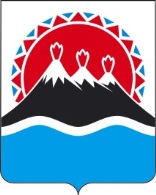 Агентство по занятости населения и миграционной политике Камчатского краяДокладо реализованных мерах по повышению качества и доступности государственных услуг в области содействия занятости населения в Камчатском крае в 2018 году 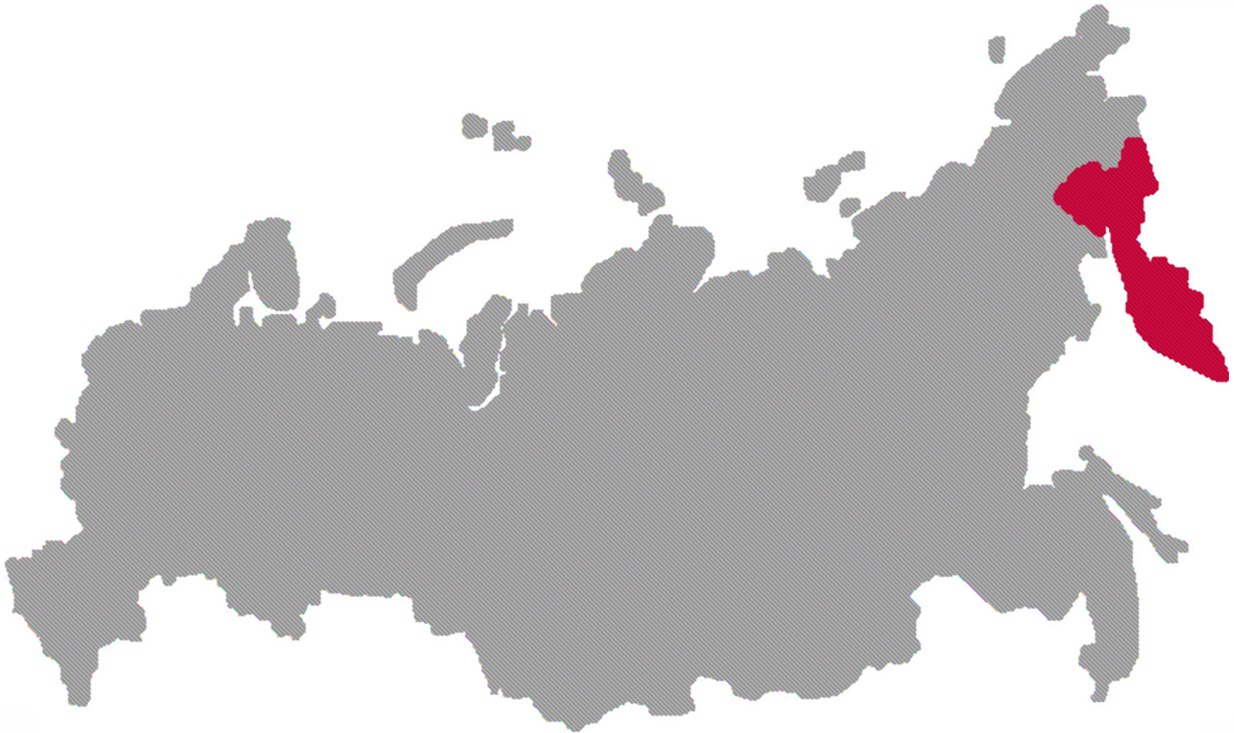 г. Петропавловск – Камчатский2019 годОглавлениеРаздел 1. Обеспечение достижения целевых прогнозных показателей в области содействия занятости населения и нормативов доступности государственных услуг в области содействия занятости населения (пункт 1.4 плана О.Ю. Голодец)	21.1. Содействие работодателям в подборе необходимых работников.	21.2. Содействие гражданам в поиске подходящей работы.	21.3. Организация профессиональной ориентации граждан в целях выбора сферы деятельности (профессии), трудоустройства, прохождения профессионального обучения и получения дополнительного профессионального образования.	21.4. Профессиональное обучение и дополнительное профессиональное образование безработных граждан, включая обучение в другой местности (далее – профессиональное обучение).	21.5. Организация проведения оплачиваемых общественных работ.	21.6. Организация временного трудоустройства безработных граждан, испытывающих трудности в поиске работы, и безработных граждан в возрасте от 18 до 20 лет, имеющих среднее профессиональное образование и ищущих работу впервые.	21.7. Организация временного трудоустройства несовершеннолетних граждан в возрасте от 14 до 18 лет в свободное от учебы время.	21.8. Социальная адаптация безработных граждан на рынке труда.	21.9. Психологическая поддержка безработных граждан.	21.10. Содействие самозанятости безработных граждан.	21.11. Содействие безработным гражданам в переезде и  безработным гражданам и членам их семей в переселении в другую местность для трудоустройства по направлению органов службы  занятости.	21.12. Профилирование безработных граждан.	21.13. Оценка штатной численности работников центров занятости населения.	21.14. Анализ финансового обеспечения мероприятий по содействию занятости населения.	2Раздел 2. Организация информационно-разъяснительной работы о состоянии рынка труда, вакансиях, услугах службы занятости, иной необходимой для трудоустройства (в том числе в других субъектах Российской Федерации) информации с использованием возможностей интернет-ресурсов, средств массовой информации, многофункциональных центров, информационных залов, консультационных пунктов, мобильных центров занятости населения, социальных сетей и другое (пункт 1.8 плана О.Ю. Голодец)	2Раздел 3. Реализация механизма обратной связи с гражданами и работодателями по вопросам качества и доступности государственных услуг в области содействия занятости населения – как в месте предоставления государственных услуг (в органах службы занятости), так и при электронном взаимодействии, другое (пункт 1.9 плана О.Ю. Голодец)	2Раздел 4. Реализация превентивных мер по повышению уровня трудоустройства граждан, испытывающих трудности в поиске работы, включая инвалидов, во взаимодействии с органами медико-социальной экспертизы, органами местного самоуправления, внебюджетными фондами и работодателями (пункт 2.1 плана О.Ю. Голодец)	2Раздел 5. Реализация мер по повышению занятости молодежи, включая учащихся и выпускников образовательных организаций общего и профессионального образования (проведение ярмарок вакансий и учебных рабочих мест для выпускников и студентов старших курсов образовательных организаций профессионального образования, стажировки с использованием труда наставников из числа работников предпенсионного и пенсионного возраста) (пункт 2.2 плана О.Ю. Голодец)	2Раздел  6. Организация электронного межведомственного взаимодействия между органами исполнительной власти субъектов Российской Федерации, осуществляющими полномочия в области содействия занятости населения, заинтересованными органами исполнительной власти субъектов Российской Федерации, территориальными органами федеральных органов исполнительной власти, внебюджетными фондами, государственными учреждениями и иными организациями в целях получения информации, необходимой для предоставления государственных услуг в области содействия занятости населения (в том числе в целях содействия трудоустройству, поддержки самозанятости), с использованием единой системы межведомственного электронного взаимодействия (пункт 2.3 плана О.Ю. Голодец)	2Раздел 7. Повышение эффективности взаимодействия органов службы занятости с работодателями в части полноты, достоверности и актуальности информации о потребности в работниках и об условиях их привлечения, о наличии свободных рабочих мест и вакантных должностей, заявленных работодателями в органы службы занятости (пункт 2.5 плана О.Ю. Голодец)	2Раздел 8. Разработка ежегодно обновляемого пятилетнего плана потребности в кадрах предприятий приоритетных отраслей (направлений развития) экономики Камчатского края с учетом реализации крупных инвестиционных проектов, предполагающих создание новых рабочих мест, и организация ежегодного прогнозирования потребности в кадрах на среднесрочный период (до 5 лет) (пункт 2.6 плана О.Ю. Голодец)	2Раздел 9. Методическое и консультационное сопровождение работников государственных учреждений службы занятости населения, оказывающих государственные услуги в области содействия занятости населения, проведение методических семинаров, курсов повышения квалификации, обучающих семинаров и вебинаров, мастер-классов, включая дистанционное обучение (пункт 3.1 плана О.Ю. Голодец)	2Раздел 10. Реализация контрольно-надзорных полномочий органов службы занятости	2Раздел 11. Организация реализации на территории Камчатского края Государственной программы содействия добровольному переселению в Российскую Федерацию соотечественников, проживающих за рубежом	2Раздел 12. Участие в пределах полномочий в управлении процессами внешней миграции, включая вопросы привлечения иностранной рабочей силы на территорию Камчатского края	2Раздел 13. Организация на территории Камчатского края альтернативной гражданской службы	2Раздел 14. Исполнение переданного полномочия Российской Федерации по осуществлению социальных выплат гражданам, признанным в установленном порядке безработными	2Раздел 1. Обеспечение достижения целевых прогнозных показателей в области содействия занятости населения и нормативов доступности государственных услуг в области содействия занятости населения (пункт 1.4 плана О.Ю. Голодец)1.1. Содействие работодателям в подборе необходимых работников.1.1.1. Динамика потребности в рабочей силе в отчетном периоде. Количество заявленных в отчетном периоде вакансий в Камчатском крае в расчете на одного работника центра занятости населения. Отношение заявленных в органы службы занятости вакансий к общему обороту кадров (численность принятых и выбывших работников) в Камчатском крае (Приложение № 1).В течение 2018 года 1204 работодателя заявили в органы государственной службы занятости населения Камчатского края сведения о потребности в 28106 работниках для замещения свободных рабочих мест (вакантных должностей), что на 22,1% превышает количество вакансий, заявленных в 2017 году. По рабочим профессиям заявлено 15966 вакансий или 56,8% от общего количества вакансий, по специальностям служащих – 12140 вакансий или 43,2%. Количество заявленных в 2018 году вакансий в расчете на одного работника центра занятости населения составило 133,8 единицы, что на 33,8 единицы превышает целевой прогнозный показатель (100 ед.), утвержденный приказом Министерства труда и социальной защиты Российской Федерации от 26.10.2017 № 747н.Отношение заявленных в органы службы занятости вакансий к общему обороту кадров (численность принятых и выбывших работников) в Камчатском крае за 2018 год составило 33,0%.Уровень обращаемости работодателей в органы службы занятости с целью подбора необходимых работников косвенно можно оценить по отношению заявленных в органы службы занятости в течение отчетного периода вакансий к общему обороту кадров (прием, увольнение работников). По Камчатскому краю этот показатель по итогам 2018 года составил 33,0% против 29,3% в 2017 году.1.1.2. Анализ среднемесячной зарплаты по вакансиям, заявленным в органы службы занятости.Средняя заработная плата по вакансиям, заявленным в органы службы занятости населения в 2018 году, составила 38682,0 рубля и по сравнению с 2017 годом выросла на 19,0%. По вакансиям рабочих профессий средняя заработная плата составила 36253,2 рубля (122,0% к 2017 г.), по вакансиям для служащих – 41876,3 рубля (114,8% к 2017 г.).Анализ средней заработной платы по вакансиям, заявленным в органы службы занятости, показал, что наиболее высокая средняя заработная плата предлагалась в сферах деятельности: добыча полезных ископаемых (86,3 тыс. руб.); строительство (55,5 тыс. руб.); деятельность профессиональная, научная и техническая (48,8 тыс. руб.); обрабатывающие производства (48,0 тыс. руб.); здравоохранение (43,8 тыс. руб.); обеспечение электрической энергией, газом и паром (42,8 тыс. руб.); деятельность финансовая и страховая (41,1 тыс. руб.). Самая низкая средняя заработная плата (от 30,2 тыс. руб. до 33,0 тыс. руб.) была предложена в сферах деятельности: образование; деятельность административная и сопутствующие дополнительные услуги; деятельность в области культуры, спорта, организации досуга и развлечений; деятельность по операциям с недвижимым имуществом; деятельность гостиниц и предприятий общественного питания; торговля.Рост средней заработной платы по заявленным вакансиям в 2018 году относительно 2017 года наблюдался во всех сферах деятельности.Самые высокие темпы прироста в рублях отмечаются в строительстве (прирост на 18982,0 руб.), в профессиональной, научной и технической деятельности (на 13635,3 руб.), в здравоохранении (на 11479,2 руб.).В процентном соотношении максимальный прирост на 70,1% наблюдается в сферах, связанных с административной деятельностью, в строительстве (+51,9%), в образовании (+39,1%), в области культуры и спорта (+37,8%), в здравоохранении (+35,6%). Самый незначительный прирост средней заработной платы по заявленным вакансиям наблюдается в рыболовстве (+1,2%) и в государственном управлении (+5,6%).Доля вакансий с оплатой труда выше прожиточного минимума в Камчатском крае в общем количестве вакансий, заявленных работодателями в органы службы занятости, на конец 2018 года составила 99,2% против 85,7% на конец 2017 года.1.1.3. Структура заявленной работодателями потребности в работниках в течение отчетного периода.В разрезе видов экономической деятельности наибольшее количество вакансий заявлено в государственном управлении и обеспечении военной безопасности (32,9% от всех заявленных вакансий), в образовании (12,3%), в здравоохранении (9,0%), в рыболовстве, рыбоводстве (5,9%), в строительстве (5,9%), на транспорте (5,0%), в обрабатывающих производствах (4,8%), в торговле (4,8%).По остальным видам экономической деятельности количество заявленных вакансий колебалось в пределах от 0,4% до 2,5%.По видам занятий заявленная работодателями потребность в работниках выглядит следующим образом:руководители – 6,5% от всех заявленных вакансий;специалисты высшего уровня квалификации – 16,3%;специалисты среднего уровня квалификации – 6,8%;служащие, занятые подготовкой и оформлением документации, учетом и обслуживанием, – 2,3%;работники сферы обслуживания и торговли, охраны граждан и собственности – 7,2%;квалифицированные работники сельского и лесного хозяйства, рыбоводства и рыболовства – 1,3%;квалифицированные рабочие промышленности, строительства, транспорта и рабочие родственных занятий – 14,4%;операторы производственных установок и машин, сборщики и водители – 16,2%;неквалифицированные рабочие – 18,4%;военнослужащие – 10,6%.1.1.4. Оценка движения вакансий, продолжительности их существования за период, выявление причин длительной незаполняемости вакансий.По состоянию на 1 января 2018 года 44,0% свободных рабочих мест (вакантных должностей), информация о которых имелась в органах службы занятости населения, были вакантны менее 3 месяцев, от 3 месяцев до 1 года – 49,3%, более 1 года – 6,7%.Анализ продолжительности существования вакансий на 1 января 2019 и 2018 годов показал значительное снижение доли длительно (более 1 года) незаполняемых вакансий с 19,6% до 6,7%.Одна из основных причин длительной незаполняемости вакансий – отсутствие на рынке труда Камчатского края специалистов необходимой квалификации. Среди вакансий, существующих более 1 года, 56,4% – это вакансии для служащих, требующие наличия высшего образования, подготовка которых не осуществляется в Камчатском крае. Среди них врачи различной квалификации, инженеры, специалисты сельского хозяйства (ветеринарные врачи, зоотехники, агрономы).Кроме того, на длительность существования вакансий влияет низкий размер заработной платы, предлагаемой работодателями по заявленным вакансиям, 46,3% длительно незаполняемых вакансий имеют размер заработной платы от 20,0 тыс. рублей до 30,0 тыс. рублей.1.1.5. Перечень наиболее востребованных профессий и специальностей в регионе в отчетном периоде.В отчетном периоде отмечался устойчивый спрос на работников по профессиям: бетонщик, монтажник, плотник, маляр, штукатур, каменщик, электрогазосварщик, машинист бульдозера, водитель автомобиля, водитель погрузчика, машинист крана, токарь, слесарь-сантехник, слесарь-ремонтник, дробильщик, машинист буровой установки, машинист экскаватора, слесарь по ремонту автомобилей, моторист (машинист), электрик судовой, электромонтер, оператор связи, почтальон, повар, пекарь, продавец, обработчик рыбы, оленевод, тракторист, матрос и др.  Значительную часть банка вакансий занимают должности служащих – это инженеры, бухгалтеры, экономисты, техники, менеджеры, технологи, мастера по обработке рыбы, капитаны, механики, электрики участка, электромеханики (судовые) и др.Рынок труда края испытывает потребность в преподавателях, педагогах дополнительного образования, воспитателях, педагогах-организаторах, методистах, психологах, социальных работниках, учителях и др. В организации системы здравоохранения требуются врачи различной специализации, медицинские сестры, фельдшеры.1.1.6. Мероприятия по привлечению вакансий в службу занятости населения. Наиболее эффективные механизмы взаимодействия по подбору работодателям необходимых работников, а также проблемные зоны, негативно влияющие на принятие работодателем решения о подборе необходимых работников при содействии органов службы занятости.Одним из основных направлений повышения качества и доступности трудовых ресурсов является формирование информационного поля с целью привлечения к сотрудничеству как можно большего количества работодателей.С этой целью организовано информирование работодателей посредством проведения дискуссионных площадок и рабочих встреч, размещения информационных материалов в средствах массовой информации и в сети «Интернет», что позволяет сформировать актуальный и качественный банк вакансий, обеспечивающий высокий уровень занятости населения края.Так, в течение 2018 года для налаживания прямых контактов с работодателями организовано 19 дискуссионных площадок, в которых приняли участие более 150 представителей бизнес-сообщества различных отраслей экономики Камчатского края – это сельское хозяйство, рыбодобывающая и рыбоперерабатывающая отрасль, строительство, энергетика, ЖКХ, торговля, социальная сфера.В средствах массовой информации в течение отчетного периода размещались информационные материалы о способах взаимодействия работодателей с органами службы занятости, о необходимости соблюдения работодателями требований ст. 25 Закона Российской Федерации «О занятости населения в Российской Федерации», о предоставляемых государственных услугах и реализуемых мероприятиях.Например, в газете «Камчатский край» размещены статьи «Способы взаимодействия службы занятости и работодателей», «Проблемы с кадрами? Обращайтесь в центр занятости населения», «В чем преимущества сотрудничества работодателей со службой занятости», в газете «Камчатское время» – статья «Работодателям о различных способах подбора трудовых ресурсов в Камчатском крае и за его пределами», в газете «Рынок труда» – статья «Поиск работников с помощью Центра занятости населения».На радиостанциях «Радио-СВ» и «Дорожное радио» периодически в течение года выходили в эфир информационные ролики для работодателей о способах взаимодействия со службой занятости по подбору кадров.В эфире ГТРК «Камчатка» на телеканалах «Россия-1» и «Россия-24» ежемесячно демонстрировался инфо-ролик «Содействие работодателям в подборе работников», на телеканале «Лукоморье ТВ» – инфо-ролик «Способы взаимодействия центра занятости и работодателей».С целью популяризации информационно-аналитической системы Общероссийская база вакансий «Работа в России» в печатных средствах массовой информации в течение отчетного периода размещено 19 информационных материалов, в сети «Интернет» – 25 материалов, на телеканале «Лукоморье ТВ» с августа по декабрь демонстрировался инфо-ролик «Портал «Работа в России».Для максимально полного и доступного информирования среди работодателей распространяется брошюра «Эффективный поиск работников с помощью государственной службы занятости», которая включает в себя все направления совместной работы по подбору кадров органов службы занятости и работодателей.С целью выявления работодателей, не осуществляющих взаимодействие с органами службы занятости, в течение года проводился мониторинг объявлений о найме работников в средствах массовой информации. С работодателями, не предоставляющими информацию о наличии свободных рабочих мест и вакантных должностей в органы службы занятости, проводилась адресная работа по информированию и оказанию помощи при подготовке документов для предоставления в службу занятости заявок о наличии вакантных рабочих мест.Наиболее эффективным механизмом взаимодействия по подбору работодателям необходимых работников являются ярмарки вакансий и учебных рабочих мест, позволяющие работодателям за короткий срок отобрать претендентов на имеющиеся вакансии. По итогам 2018 года в Камчатском крае проведено 126 ярмарок вакансий, при этом наибольшей популярностью пользовались специализированные мини-ярмарки вакансий, на которых решаются проблемы конкретных работодателей по заполнению имеющихся вакансий. Например, в 2018 году ярмарки организовывались по подбору работников для ООО «Восток-рыба», АО «Аметистовое», МУП «Спецдорремстрой», ООО «Рыбокомбинат «Оссорский», ООО «Гейзер», КГАУ «Мильковский дом-интернат», ООО «Асском», КФХ Баланевой Т.Г., ГБУЗ Камчатского края «Мильковская районная больница» и др. В результате проведения мини-ярмарок заполняется до 50,0% заявленных работодателями вакансий.В условиях структурного несоответствия спроса и предложения, а также недостаточного количества квалифицированных специалистов, присущих для рынка труда Камчатского края, особой популярностью у работодателей пользуются мероприятия по организации профессионального обучения и дополнительного профессионального образования безработных граждан под заявку работодателя с последующим гарантированным трудоустройством, по содействию безработным гражданам и членам их семей в переселении в другую местность для трудоустройства по направлению органов службы занятости.В рамках данных мероприятий в 2018 году, например, решены вопросы востребованности архитектора в Петропавловск-Камчатском городском округе, зоотехника-селекционера в Елизовском муниципальном районе, авиационного техника, режиссера народного театра, фельдшера-лаборанта в Олюторском муниципальном районе, врачей, учителей и педагогов в Мильковском, Уст-Камчатском, Усть-Большерецком, Тигильском муниципальных районах.  На решение работодателя о подборе необходимых работников при содействии органов службы занятости населения негативное влияние оказывают следующие факторы:- низкая квалификация безработных граждан, состоящих на учете в органах службы занятости. По состоянию на 01.01.2019 года потребность в руководителях и специалистах высшего уровня квалификации в 3,6 раза превысила предложение, при этом только 16,8% граждан, зарегистрированных в качестве безработных, имеют высшее образование. Кроме того, 36,7% безработных граждан – граждане длительно (более года) не работающие;- отсутствие среди безработных граждан специалистов, востребованных работодателем в данный момент времени, необходимость ожидания специалиста то количество времени, которое затрачивается либо на переобучение, повышение квалификации, либо на процесс привлечения из других регионов Российской Федерации.        1.1.7. Предложения по совершенствованию деятельности по направлению.В целях повышения уровня собираемости вакансий и совершенствования деятельности по данному направлению предлагаем законодательно ужесточить требования к работодателям, нарушающим положения п. 3 ст. 25 Закона Российской Федерации от 19.04.1991 № 1032-1 «О занятости населения в Российской Федерации», а именно увеличить размер административного штрафа за непредоставление информации о наличии свободных рабочих мест и вакантных должностей.1.2. Содействие гражданам в поиске подходящей работы.1.2.1. Динамика оказания государственной услуги по сравнению с 2017 годом.В течение 2018 года органами государственной службы занятости населения Камчатского края зарегистрирован 11571 человек, обратившийся за содействием в трудоустройстве, из них 8160 человек или 70,5% – граждане, не занятые трудовой деятельностью. Численность зарегистрированных граждан уменьшилась на 9,4% по сравнению с 2017 годом.1.2.2. Доля обратившихся за содействием в поиске работы по отношению к численности рабочей силы Камчатского края. Структурный состав граждан, обратившихся за содействием в поиске подходящей работы.По данным Территориального органа Федеральной службы государственной статистики по Камчатскому краю численность рабочей силы на конец 2018 года составила 181,4 тыс. человек. Доля граждан, обратившихся за содействием в поиске подходящей работы, в численности рабочей силы составила 6,4%.Структурный состав граждан, обратившихся за содействием в поиске подходящей работы в органы государственной службы занятости населения Камчатского края в 2017, 2018 годах, представлен в таблице.человек1.2.3. Уровень трудоустройства ищущих работу граждан. Численность трудоустроенных граждан в расчете на одного работника центра занятости населения (Приложение № 1). Мероприятия по повышению уровня трудоустройства. Совершенствование системы мониторинга соответствия спроса и предложения на рынке труда исходя из анализа профессионально-квалификационного состава граждан, испытывающих трудности в поиске работы и анализа потребности рынка труда. В течение 2018 года при содействии органов государственной службы занятости населения Камчатского края трудоустроено 7439 человек, что на 9,4% ниже аналогичного показателя 2017 года. Среди трудоустроенных граждан 4192 человека или 56,4% – незанятые граждане.Доля трудоустроенных граждан в общей численности обратившихся составила 64,3%, что соответствует аналогичному показателю 2017 года.Целевой прогнозный показатель (53,0%), утвержденный приказом Министерства труда и социальной защиты Российской Федерации от 26.10.2017 № 747н, превышен на 11,3 процентных пункта.В расчете на одного работника центра занятости населения численность трудоустроенных граждан составила 35,4 человека, что на 0,4 единицы превышает целевой прогнозный показатель (35 ед.).В целях повышения уровня трудоустройства граждан в 2018 году проведено 126 ярмарок вакансий и учебных рабочих мест, 107 из которых – специализированные для трудоустройства отдельных категорий граждан, испытывающих трудности в поиске работы, для трудоустройства на оплачиваемые общественные работы, для высвобождаемых работников, для подбора работников на рыбодобывающие и рыбоперерабатывающих предприятия и др. В ярмарках приняли участие 418 работодателей, которые представили более 10,4 тыс. вакансий, и 30 профессиональных образовательных организаций. Ярмарки вакансий и учебных рабочих мест посетили 6414 граждан. В результате проведенных мероприятий трудоустроено 1665 человек.В течение отчетного периода проводились круглые столы, дни открытых дверей, встречи с выпускниками профессиональных образовательных организаций с целью ознакомления с наиболее востребованными на рынке труда профессиями и специальностями. В организациях, предоставивших сведения о массовом высвобождении работников или о введении режимов неполной занятости, проводилась работа выездных консультационных пунктов с целью оказания предувольнительных консультаций. За отчетный период проведено 2 выездных мероприятия, которые посетили 33 работника, подлежащих высвобождению. На постоянной основе проводится работа, обеспечивающая доступность и популяризацию информационно-аналитической системы Общероссийская база вакансий «Работа в России». В целях информирования граждан о возможностях портала «Работа в России» в 2018 году были изданы и распространены листовки в количестве 6,5 тыс. экземпляров.На уровень трудоустройства граждан значительное влияние оказывает их конкурентоспособность на рынке труда, в целях повышения которой особое внимание уделяется профессиональной ориентации, профессиональному обучению и дополнительному профессиональному образованию ищущих работу и безработных граждан. Государственной услугой по профессиональному обучению за 2018 года воспользовались 906 человек, обратившиеся в органы службы занятости. Среди них 760 безработных граждан, 104 женщины, находящиеся в отпуске по уходу за ребенком до достижения им возраста трех лет, а также 42 пенсионера, стремящихся возобновить трудовую деятельность.Государственной услугой по организации профессиональной ориентации граждан в 2018 году было охвачено 83,6% граждан, обратившихся в органы службы занятости.   Для рынка труда Камчатского края характерны структурное несоответствие спроса и предложения в профессионально-квалификационном и территориальном разрезах, присутствие на рынке труда значительного числа граждан, испытывающих трудности в поиске подходящей работы.По итогам 2018 года спрос на рабочую силу превысил предложение в 2,3 раза. Вместе с тем заполнить имеющиеся вакантные рабочие места не всегда представляется возможным, так как структура вакансий не соответствует структуре безработицы. Потребность в специалистах высокой квалификации (руководители, специалисты высшего и среднего уровня квалификации) в 3,4 раза превышает предложение, в квалифицированных рабочих различных отраслей экономики – в 2,8 раза. В целях совершенствования системы мониторинга соответствия спроса и предложения на рынке труда в Камчатском крае ежегодно формируется прогноз потребности рынка труда, который представляет собой рейтинг наиболее востребованных профессий и специальностей для ведущих отраслей экономики Камчатского края, а также инвестиционных проектов, которые будут созданы или уже реализуются в крае, в том числе отдельно учитывается потребность в специалистах для проектов территории опережающего социально-экономического развития «Камчатка» (далее – ТОР «Камчатка»).Полученные результаты прогнозируемой кадровой потребности дают возможность оценить структуру профессиональной подготовки в образовательных организациях Камчатского края с позиции ее соответствия структуре перспективного спроса рабочих мест в экономике региона. По проведенным исследованиям 2018 года обеспеченность региональной экономики квалифицированной рабочей силой в соответствии с прогнозной потребностью составила 72,7%, по проектам ТОР «Камчатка» – 62,5%. Информация о степени соответствия (несоответствия) прогноза потребности в кадрах и структуры их подготовки в образовательных организациях Камчатского края помогает принимать актуальные решения при формировании объемов, профилей и сроков подготовки специалистов с учетом потребностей рынка труда.1.2.4. Примеры положительного опыта реализации полномочия.С целью восполнения нехватки квалифицированных кадров в отдаленных районах Камчатского края, привлечения специалистов в сельскую местность для работы органами государственной службы занятости населения реализуется мероприятие по стажировке молодых специалистов в организациях, территориально расположенных в Корякском округе, после завершения обучения в образовательных организациях высшего образования и профессиональных образовательных организациях.В рамках мероприятия молодым специалистам из средств краевого бюджета оказывается ежемесячная материальная поддержка за фактическое количество дней работы, а также возмещаются затраты по оплате стоимости проезда к месту прохождения стажировки и найма жилого помещения.В течение 2018 года стажировка организована для 10 молодых специалистов в организациях, расположенных в отдаленных труднодоступных муниципальных районах Камчатского края. Молодые специалисты трудоустроены по профессиям (специальностям): воспитатель (2 человека), медицинская сестра (3 человека), водитель автомобиля 4 разряда, помощник водителя вездехода, специалист в сфере рыболовства, учитель математики, слесарь-ремонтник.1.2.5. Предложения по совершенствованию деятельности по направлению.В настоящее время гражданам, разместившим на Портале «Работа в России» свои резюме, приходится самостоятельно отслеживать вакансии работодателей, публикуемые из информационных пакетов органов государственной службы занятости населения и работодателями самостоятельно. Считаем целесообразным реализовать возможность SMS-информирования граждан о публикации на Портале «Работа в России» сведений о вакантных рабочих местах по имеющимся у граждан профессиям.1.3. Организация профессиональной ориентации граждан в целях выбора сферы деятельности (профессии), трудоустройства, прохождения профессионального обучения и получения дополнительного профессионального образования.Государственная услуга по организации профессиональной ориентации граждан в целях выбора сферы деятельности (профессии), трудоустройства, прохождения профессионального обучения и получения дополнительного профессионального образования (далее – государственная услуга по профессиональной ориентации) предоставляется в соответствии с Законом Российской Федерации от 19.04.1991 № 1032-1 «О занятости населения в Российской Федерации» и Административным регламентом предоставления государственной услуги по организации профессиональной ориентации граждан в целях выбора сферы деятельности (профессии), трудоустройства, прохождения профессионального обучения и получения дополнительного профессионального образования, утвержденным приказом Агентства по занятости населения и миграционной политике Камчатского края от 19.07.2012 № 133.1.3.1. Динамика оказания государственной услуги по сравнению с 2017 годом. В течение 2018 года органами государственной службы занятости населения Камчатского края оказано 9674 государственных услуги по профессиональной ориентации. По сравнению с 2017 годом количество оказанных услуг увеличилось на 8,2%.Сведения о предоставлении государственной услуги по профессиональной ориентации в 2017, 2018 годах представлены в таблице.единиц1.3.2. Исполнение норматива доступности по государственной услуге.В течение 2017 года в органы государственной службы занятости населения Камчатского края в целях поиска подходящей работы обратился 11571 человек.Государственную услугу по профессиональной ориентации получили 9674 человека.Доля граждан, получивших государственную услугу по профессиональной ориентации, в численности граждан, обратившихся в целях поиска подходящей работы, составила 83,6%, что на 23,6 процентных пункта превышает норматив доступности государственной услуги (60,0%).1.3.3. Учет особенностей различных категорий граждан при оказании профориентационных услуг.Специалистами службы занятости применяется дифференцированный подход к различным категориям граждан в зависимости от социально-демографических характеристик, уровня и направленности профессиональной подготовки, профиля предыдущей профессиональной деятельности, что позволяет подобрать наиболее адекватные методы, формы работы, которые способствуют повышению эффективности оказываемых услуг.Приоритетным направлением при оказании государственных услуг по профессиональной ориентации является работа с безработными гражданами, нацеленная на помощь в профессиональном самоопределении, выборе оптимального вида занятости с учетом потребностей, возможностей гражданина и социально-экономической ситуации на рынке труда, определении профессии (специальности) для прохождения профессионального обучения или получения дополнительного профессионального образования. В отчетном периоде данная услуга была оказана 5131 безработному гражданину, что составило 53,0% от численности всех граждан, получивших услугу.Более трети граждан (31,9%), получивших профориентационные услуги, – жители сельской местности. В условиях дефицита вакансий в сельской местности работа по профессиональной ориентации с данной категорией граждан направлена на организацию предпринимательской деятельности либо прохождение профессионального обучения по востребованным в месте проживания безработных граждан профессиям. В целях установления склонностей (предрасположенности), оценки возможностей претендентов к конкретному виду индивидуально-предпринимательской деятельности для безработных граждан проводятся профессиональные консультации с использованием профориентационного тестирования. Содержанием подобных консультаций является выявление перспективных планов, потенциала личности и проблемных вопросов, связанных с ведением и планированием предпринимательской деятельности.Профориентационная работа с женщинами направлена на смягчение психологических последствий безработицы, определение профессиональных склонностей, подбор оптимальных сфер деятельности, профессий, направлений профессиональной подготовки, переподготовки, освоение смежной специальности и повышение квалификации, ориентацию на самозанятость, предпринимательство. В 2018 году услуги по профессиональной ориентации получили 1362 женщины, имеющие несовершеннолетних детей. Для восстановления профессиональных навыков женщин, повышения их конкурентоспособности на рынке труда государственная услуга по профессиональной ориентации оказана 72 женщинам, находящимся в отпуске по уходу за ребенком.В работе с гражданами, испытывающими трудности в поиске работы, специалисты службы занятости населения активно используют практику предоставления услуги по профориентации в сочетании с другими государственными услугами (по психологической поддержке и (или) социальной адаптации безработных граждан на рынке труда). Комплексный подход позволяет гражданам рассмотреть более широкую вариативность решения проблем, препятствующих трудоустройству.Профориентационные консультации для инвалидов имеют коррекционно-диагностический характер и нацелены на оптимизацию профессионального выбора, социальную и трудовую адаптацию. Полноценная занятость граждан, относящихся к категории инвалидов, – важный элемент их комплексной реабилитации. Возможность получить работу, с одной стороны, открывает дополнительный источник получения материальной поддержки, с другой — способствует самоутверждению личности, расширению коммуникативных связей и социальной адаптации. Инвалидам специалисты органов службы занятости рекомендуют подбирать вакансии с гибким режимом работы, с учетом индивидуальных особенностей и рекомендаций, содержащихся в индивидуальной программе реабилитации и (или) абилитации инвалида. Услуги по профессиональной ориентации в отчетном периоде получили 202 инвалида, имеющие рекомендации к трудовой деятельности.Профориентация лиц предпенсионного и пенсионного возраста носит комплексный характер, направлена на удовлетворение потребности работать, продление периода активной трудовой деятельности, на оказание помощи в смене профессиональной позиции, поиске нового социального статуса. С целью повышения конкурентоспособности на рынке труда рассматриваются возможности получения новой профессии или создания собственного дела. В течение отчетного года государственную услугу по профессиональной ориентации получили 360 граждан предпенсионного и 247 граждан пенсионного возраста.Целью проводимых мероприятий для граждан, уволенных и подлежащих увольнению с военной службы, является оказание помощи в профессиональном и личностном самоопределении, выборе оптимального вида занятости для дальнейшей реализации трудовой деятельности с учетом потребностей и возможностей граждан. В ходе проведения мероприятий граждан информируют о социально-экономической ситуации на региональном рынке труда, о государственных услугах, оказываемых службой занятости в целях содействия в трудоустройстве, о перечне документов, необходимых для постановки на учет, о возможности поиска работы посредством Общероссийской базы вакансий «Работа в России». С военнослужащими, подлежащими увольнению, обсуждаются вопросы готовности к смене профессии, а с военнослужащими по призыву, не имеющими профессию, проводятся профориентационные беседы о необходимости получения профессии и построении профессионального плана. Государственную услугу в течение отчетного периода получили 42 гражданина, уволенных с военной службы.В рамках профориентационной работы с лицами, подлежащими освобождению из учреждений, исполняющих наказание в виде лишения свободы, проводится информирование граждан о возможностях получения профессии по направлению органов службы занятости, о финансовой поддержке, предоставляемой в регионе при организации самозанятости, а также о востребованных на рынке труда профессиях и специальностях, об уровне средней заработной платы, требованиях работодателей к работникам. В течение 2018 года профориентационные услуги оказаны 67 гражданам, освобожденным из учреждений, исполняющих наказание в виде лишения свободы.1.3.4. Профессиональная ориентация молодежи.В Камчатском крае значительная доля государственных услуг по профессиональной ориентации (47,2%) приходится на молодежь в возрасте от 14 до 29 лет. Профессиональная ориентация молодежи является одним из важных факторов, направленных на обеспечение баланса между потребностями молодежи в получении профессионального образования и возможностями ее трудоустройства по полученной профессии. Устойчивая тенденция обращения молодых людей за профориентационными услугами свидетельствует не только о наличии у них серьезных проблем в профессиональном самоопределении, трудоустройстве, планировании профессиональной карьеры, но и о значимой роли мероприятий профориентационной направленности в решении данных проблем. Молодежь, обращающаяся в службу занятости, испытывает трудности в трудоустройстве из-за отсутствия опыта работы и низкой квалификации, но при этом характеризуется высокой активностью, направленной на поиск работы.Государственную услугу по профессиональной ориентации с получением заключений о возможных направлениях профессионального обучения и профессиональной деятельности в отчетном периоде получили 4570 граждан в возрасте 14-29 лет, в том числе 2614 учащихся.В целях популяризации профессий (специальностей), востребованных на рынке труда Камчатского края, в отчетном периоде проведены профориентационные мероприятия для обучающихся в общеобразовательных организациях, включающие такие формы мероприятий, как:- профориентационные мероприятия «Мир профессий и мое место в нем», «Мир профессий и специальностей», «Все работы хороши – выбирай на вкус», «Дорога в страну профессий» и др., направленные на ознакомление учащихся с профессиями из сфер жилищно-коммунального хозяйства, энергетики, образования, здравоохранения, оленеводства и др., с привлечением представителей организаций перечисленных сфер деятельности;- экскурсии в организации и на предприятия Камчатского края; - киноклубы «Мир профессий» с показом видеопрофессиограмм и презентаций профессий в различных сферах деятельности;- ярмарки вакансий и учебных рабочих мест для несовершеннолетних граждан.Основной целью проведения таких мероприятий является знакомство школьников и их родителей с профессиями, востребованными в Камчатском крае, и с работой предприятий, действующих в регионе.В течение 2018 года проведено 184 профориентационных мероприятия, в которых приняли участие 4090 учащихся образовательных организаций.В целях профилактики правонарушений и освоения принципов и правил профессионального самоопределения, осознанного выбора сферы будущей занятости с различными социально-возрастными категориями молодежи (выпускники общеобразовательных учреждений, воспитанники детских домов и интернатов, несовершеннолетние, состоящие на учете в комиссиях по делам несовершеннолетних и защите их прав и т.д.) проводится превентивная профориентационная работа. Государственную услугу по профессиональной ориентации получил 791 несовершеннолетний гражданин, находящийся в трудной жизненной ситуации.Специалисты центров занятости в течение 2018 года также принимали участие в «Днях открытых дверей» в КГПОАУ «Камчатский политехнический техникум» и в КГПОАУ «Камчатский кооперативный техникум».Службой занятости населения Камчатского края систематически выпускаются брошюры, бюллетени, буклеты, проспекты, памятки, информационные листки, имеющие профориентационную направленность.В целях повышения престижа рабочих профессий в ходе проведения профориентационных мероприятий распространяются красочные профессиограммы, содержащие краткое описание профессии, условия деятельности, требования к профессиональным качествам, медицинские противопоказания, а также информация об образовательных организациях, в которых возможно получение профессий, заинтересовавших молодежь.Проводятся круглые столы и деловые встречи для студентов старших курсов профессиональных образовательных организаций Камчатского края. В ходе таких мероприятий специалисты службы занятости знакомят будущих выпускников профессиональных образовательных организаций с ситуацией на рынке труда Камчатского края, обсуждают вопросы поведения молодого специалиста на рынке труда, организации работы на первом рабочем месте, условия стажировки, требований работодателей к кандидатам, а также информируют о перечне государственных услуг, оказываемых службой занятости населения.1.3.5. Примеры положительного опыта.В апреле 2018 года в Камчатском крае в рамках всероссийской акции «Неделя без турникетов» проведена региональная неделя профориентации «Время выбирать профессию». В ней приняли участие 354 школьника, для которых проведены экскурсии на предприятия, встречи, знакомства с успешными работниками организаций, профориентационное тестирование, родительские собрания и другие мероприятия. Камчатские школьники смогли посетить ЗАО «Мясокомбинат Елизовский», АО «Международный аэропорт Петропавловск-Камчатский (Елизово)», КГКУ «Центр обеспечения действий по гражданской обороне, чрезвычайным ситуациям и пожарной безопасности в Камчатском крае» в с. Усть-Большерецк, АО «Северо-Восточный ремонтный центр в г. Вилючинск, АО «Корякэнерго» в с. Тиличики, АО «Камчатэнергосервис» в с. Мильково, ООО АК «Витязь-Аэро» в г. Елизово, АО «Тепло земли» в с. Эссо, ООО «Стимул» в с. Соболево, Пенжинский районный суд, учреждения здравоохранения и др. Участники мероприятий получили информацию о характеристиках востребованных профессий и специальностей, обсудили перспективы развития сфер профессиональной деятельности в регионе. С помощью диагностических методик школьникам помогали определить уровень развития их профессионально-важных качеств, выявить черты характера, на которые стоит опираться в выборе направления профессионального развития. Налажено тесное взаимодействие с Музеем истории КамчатГТУ, Музеем управления МВД России по Камчатскому краю, экспертно-криминалистическим центром УМВД России по Камчатскому края, на базе которых проводятся экскурсии для школьников. Кроме того, в 2018 году организована экскурсия для обучающихся с ограниченными возможностями здоровья в УМП ОПХ «Заречное», где для инвалидов существует возможность трудоустройства.В рамках проводимых мероприятий организовано 3 родительских собрания на темы «Школа-ВУЗ-Предприятие или как стать востребованным молодым специалистом», «Молодежная безработица. Что это такое?», «Особенный ребенок и выбор профессии», а также проведен конкурс рисунков «Моя будущая профессия».  В течение 2018 года проводились профориентационные мероприятия «Календарь профессий», посвященные профессиональным праздничным датам: «День работника леса», «День библиотечного работника», «День сотрудника органов внутренних дел Российской Федерации» и другие. Гости мероприятий-представители профессий на ярких и живых примерах познакомили школьников с особенностями профессий, рассказали о специфике работы, интересных моментах в рабочих буднях. Старшеклассники прошли тестирование на выявление своих профессиональных интересов и склонностей, узнали об образовательных организациях Камчатского края, в которых можно обучиться по востребованным профессиям Камчатского края.В целях проведения групповой профориентационной работы, в том числе с возможностью выезда в организации, КГКУ «Центр занятости населения города Петропавловска-Камчатского» приобретено 15 единиц ноутбуков и 6 единиц копировальной техники.1.3.6. Предложения по совершенствованию деятельности по направлению.Для совершенствования деятельности по организации профессиональной ориентации граждан предлагаем на федеральном уровне выпустить видеопрофессиограммы для профориентации школьников с целью их использования при проведении массовых профориентационных мероприятий.Предлагаем проведение обучающих семинаров и тренингов по профессиональной ориентации для специалистов органов службы занятости населения в каждом федеральном округе в целях обмена опытом и обучения новым технологиям и методам работы.1.4. Профессиональное обучение и дополнительное профессиональное образование безработных граждан, включая обучение в другой местности (далее – профессиональное обучение).Государственная услуга по профессиональному обучению предоставляется в соответствии с Законом Российской Федерации от 19.04.1991 № 1032-1 «О занятости населения в Российской Федерации», постановлением Правительства Камчатского края от 30.01.2012 № 76-П «О предоставлении отдельных мер поддержки в сфере занятости населения в Камчатском крае», Административным регламентом предоставления государственной услуги по профессиональному обучению и дополнительному профессиональному образованию безработных граждан, включая обучение в другой местности, утвержденным приказом Агентства по занятости населения и миграционной политике Камчатского края от 03.10.2014 № 200.1.4.1. Динамика оказания государственной услуги по сравнению с 2017 годом.В 2018 году к профессиональному обучению приступили 760 безработных граждан, что на 3,2% меньше, чем в 2017 году. Завершили профессиональное обучение 752 человека, из них 32 человека – переходной контингент с 2017 года. Основные показатели организации профессионального обучения безработных граждан в 2017, 2018 годах представлены в таблице. человекПрофессиональное обучение 8 безработных граждан осуществлялось в образовательных организациях высшего образования, 400 безработных граждан – в профессиональных образовательных организациях.В негосударственных организациях обучалось 347 безработных граждан. В государственной образовательной организации, реализующей программы дополнительного профессионального образования в Камчатском крае, обучались 5 безработных граждан.Из числа безработных граждан, направленных органами службы занятости населения на профессиональное обучение, к профессиональной подготовке приступили 414 человек, профессиональной переподготовке – 151 человек, повышению квалификации – 195 человек.Для 32 безработных граждан обучение организовано по программе повышения квалификации «Организация предпринимательской деятельности». После завершения обучения 10 человек обратились в службу занятости населения за содействием в открытии собственного дела, 8 человек открыли собственное дело при поддержке органов службы занятости населения, в том числе 1 человек, относящийся к категории «инвалиды». После прохождения обучения по указанной программе 5 человек, повторно обратившиеся в органы службы занятости населения с целью поиска подходящей работы, были трудоустроены.Показатели численности выпускников среднего профессионального и высшего образования, прошедших профессиональное обучение по направлению органов службы занятости населения Камчатского края, представлены в таблице.1.4.2. Исполнение норматива доступности по государственной услуге.В течение 2018 года в качестве безработных зарегистрированы 5668 человек.К профессиональному обучению приступили 760 безработных граждан.Доля безработных граждан, приступивших к профессиональному обучению, в численности зарегистрированных в отчетном периоде безработных граждан, составила 13,4%, что на 1,4 процентных пункта выше норматива доступности государственной услуги (12,0%).1.4.3. Перечень профессий (специальностей), по которым обучено наибольшее число безработных граждан. Соотношение направлений профессионального обучения безработных граждан и спроса на рынке труда в профессионально-квалификационном разрезе в отчетном периоде.В отчетном периоде наибольшее число безработных граждан прошли профессиональное обучение по следующим профессиям (специальностям): водитель транспортных средств категории В, С, Д, бухгалтер, инспектор по кадрам, маникюрша, кладовщик, менеджер в коммерческой деятельности, парикмахер, повар, продавец непродовольственных товаров, продавец продовольственных товаров, оператор ЭВМ, слесарь-сантехник, слесарь по ремонту автомобилей, специалист по государственным и муниципальным закупкам, тракторист, электрогазосварщик, электромонтер по ремонту и обслуживанию электрооборудования.Соотношение направлений профессионального обучения безработных граждан и спроса на рынке труда в профессионально-квалификационном разрезе в отчетном периоде представлено в таблице.1.4.4. Средний период профессионального обучения.Средний период профессионального обучения безработных граждан в 2018 году составил 2,4 месяца (в 2017 году – 2,2 месяца).В разрезе видов профессионального обучения средние периоды обучения составили:- для безработных граждан, проходящих профессиональную подготовку, – 2,9 месяца;- для безработных граждан, проходящих профессиональную переподготовку, – 2,4 месяца;- для безработных граждан, повышающих квалификацию, – 0,9 месяца.1.4.5. Средние затраты на профессиональное обучение одного безработного в отчетном периоде.В 2018 году средние затраты на обучение одного человека за весь период обучения (без учета стипендии и материальной помощи) увеличились по сравнению с 2017 годом на 15,5% и составили 29479,1 рубля (2017 год – 25532,13 руб.). Средняя стоимость курса обучения, сложившаяся в Камчатском крае за весь период обучения граждан, приступивших к обучению в отчетном периоде, составила 25158,58 рубля, что выше на 10,6% показателя 2017 года (22751,22 руб.).Среднемесячный размер стипендии в период профессионального обучения в 2018 году составил 3140,9 рубля (в 2017 году – 2910,5 руб.).На выплату стипендии гражданам в период профессионального обучения израсходовано 5217,34 тыс. рублей (2017 году – 4893,02 тыс. руб.). На оказание материальной помощи гражданам в период профессионального обучения израсходовано 2178,59 тыс. рублей (в 2017 году – 2041,4 тыс. руб.).1.4.6. Оценка закрепляемости на рабочих местах после прохождения профессионального обучения. Основные причины признания граждан безработными после завершения ими профессионального обучения.Основными критериями оценки эффективности профессионального обучения безработных граждан являются показатели трудоустройства по завершению обучения, закрепления на рабочих местах свыше 3-х месяцев, а также численность повторно обратившихся в службу занятости после прохождения профессионального обучения.В 2018 году доля граждан, трудоустроенных после завершения профессионального обучения, в общей численности граждан, завершивших профессиональное обучение в IV квартале 2017 года и в 2018 году, составила 42,7%, что на 0,8 процентных пункта превышает соответствующий показатель 2017 года.Численность граждан, закрепившихся на рабочем месте более 3-х месяцев после прохождения профессионального обучения, уменьшилась в 2018 году по сравнению с 2017 годом на 17,8% и составила 208 человек. Доля граждан, закрепившихся на рабочем месте более 3-х месяцев, от общего числа трудоустроенных после прохождения профессионального обучения в 2018 году составила 53,1%. Доля граждан, признанных безработными после завершения профессионального обучения, в общей численности завершивших обучение граждан в отчетном периоде, составила 6,4%, что ниже аналогичного показателя 2017 года на 4,5 процентных пункта.Необходимо отметить, что из числа повторно обратившихся в службу занятости населения граждан после завершения обучения по направлению службы занятости 8 человек зарегистрировались в качестве индивидуальных предпринимателей, 15 человек трудоустроены.Основными причинами повторного обращения граждан в службу занятости населения после завершения ими профессионального обучения являются: отказ в трудоустройстве со стороны работодателей из-за отсутствия опыта работы по специальности, завышенные требования безработных к условиям труда, заработной плате, режиму работы, отсутствие социальных гарантий. Также граждане после завершения профессионального обучения, столкнувшись со сложностями самостоятельного трудоустройства, повторно обращаются в службу занятости, желая найти поддержку и помощь в процессе поиска подходящей работы. 1.4.7. Примеры положительного опыта.Организация профессионального обучения безработных граждан осуществляется органами службы занятости населения по востребованным в Камчатском крае профессиям и специальностям с учетом прогноза потребности рынка труда Камчатского края в специалистах различных направлений, специфики регионального рынка труда и работы образовательных организаций.В 2018 году профессиональное обучение для безработных граждан было организовано в 26 образовательных организациях по 60 профессиям (специальностям) и образовательным программам, востребованным в Камчатском крае, а также необходимым гражданам для реализации предпринимательской деятельности.Учитывая территориальную отдаленность северных районов Камчатского каря от краевого центра органами службы занятости населения Камчатского края широко применяется практика обучения различных категорий граждан с применением дистанционных технологий. Так, в 2018 году с применением дистанционных технологий прошли профессиональное обучение 74 человека. Данные технологии позволяют снизить затраты на обучение и сделать обучение более доступным для маломобильных категорий граждан (например, прошли обучение 2 инвалида, 44 женщины, имеющие несовершеннолетних детей, из них 2 женщины относятся к категории «многодетные родители» и 6 женщин имеют детей до трех лет). Также применение данных технологий позволяет решить проблему удаленности территории и расширения перечня образовательных программ, отсутствующих в образовательных организациях Камчатского края и реализуемых в других субъектах Российской Федерации. В целях создания условий для осуществления трудовой деятельности в Камчатском крае реализуется комплекс мер по содействию занятости и повышению конкурентоспособности на рынке труда отдельных категорий граждан в Камчатском крае в 2017-2020 годах, утвержденный распоряжением Правительства Камчатского края от 06.02.2017 № 48-РП (далее – Комплекс мер), предусматривающий мероприятия, направленные на увеличение доли трудоустроенных граждан из числа граждан старшего поколения, граждан, воспитывающих несовершеннолетних детей, инвалидов и других в общей численности обратившихся в органы службы занятости. В рамках Комплекса мер предусмотрена профессиональная ориентация и профессиональное обучение, в том числе женщин, осуществляющих уход за ребенком до достижения им возраста трех лет.В 2018 году отмечена положительная динамика увеличения числа граждан, осуществляющих уход за ребенком до достижения им возраста трех лет, и инвалидов, направленных на профессиональное обучение. Несмотря на снижение общего числа граждан, осуществляющих уход за ребенком до достижения им возраста трех лет с 3609 человек в 2017 году до 2695 человек в 2018 году, приступили к обучению 175 человек, что выше показателя 2017 года на 4,8% (167 чел.). Инвалидов, приступивших к профессиональному обучению в 2018 году, на 41,7% больше, чем в 2017 году (2018 год – 17 чел., 2017 год – 12 чел.). Кроме того, в 2018 году приступили к обучению 42 незанятых пенсионера.В 2018 году был расширен перечень образовательных программ, по которым обучались граждане, такими как «Машинист автовышки и автогидроподъемника», «Младшая медицинская сестра по уходу за больными», «Кладовщик» и др. В центрах занятости населения применяется практика проведения перед направлением на обучение встреч безработных граждан с представителями организаций – потенциальными работодателями. Данные мероприятия позволяют работодателям познакомиться с претендентами на рабочие места, а гражданам узнать об особенностях работы, навыках, которыми необходимо обладать соискателю при трудоустройстве, об основных моментах, на которые необходимо обратить внимание в процессе обучения. В отдельных случаях работодатели после проведения таких встреч изъявляют желание принять граждан для прохождения практики и присутствовать на выпускных экзаменах. Проведение подобных встреч положительно влияет на повышение уровня трудоустройства граждан после прохождения профессионального обучения и получения дополнительного профессионального образования по направлению органов службы занятости и закрепляемости на рабочем месте, а также повышает престиж рабочих профессий.1.4.8. Предложения по совершенствованию деятельности по направлению.Для совершенствования деятельности по данному направлению предлагаем:1. Пункт 10 части 13 федерального государственного стандарта государственной услуги по профессиональному обучению и дополнительному профессиональному образованию безработных граждан, включая обучение в другой местности, утвержденного приказом Министерства труда и социальной защиты Российской Федерации от 17.04.2014 № 262н изложить в следующей редакции:«10) организация заключения договора о профессиональном обучении или дополнительном профессиональном образовании безработных граждан при отсутствии в перечне образовательных организаций, осуществляющих образовательную деятельность, сведений об образовательных программах по необходимой гражданину профессии (специальности), оказание государственной услуги приостанавливается на время проведения государственных закупок образовательной услуги в соответствии с Федеральным законом от 05.04.2013 № 44-ФЗ «О контрактной системе в сфере закупок товаров, работ, услуг для обеспечения государственных и муниципальных нужд;».2. Для краевых государственных казенных учреждений центров занятости населения Дальнего Востока целесообразно предусмотреть возможность заключения государственных контрактов (договоров) на оказание образовательных услуг в целях  оказания государственных услуг по профессиональному обучению и дополнительному профессиональному образованию гражданам на особых условиях – без проведения процедур закупки образовательной услуги в соответствии с требованиями Федерального закона от 05.04.2013 № 44-ФЗ «О контрактной системе в сфере закупок товаров, работ, услуг для обеспечения государственных и муниципальных нужд» по программам, реализуемым образовательными организациями Дальнего Востока.Как показывает практика, в Камчатском крае ввиду удаленности региона и, как следствие, ограниченной конкуренции или отсутствия таковой (единственный поставщик образовательных услуг), кроме образовательных организаций Камчатского края на участие в конкурсных процедурах по определению поставщиков образовательных услуг заявляются образовательные организации других субъектов РФ (материковая зона), значительно снижающие начальную (максимальную) цену, при этом не учитывающие дополнительные расходы, необходимые на проезд и проживание работников, которых планируют направить для оказания образовательной услуги, и необходимость наличия материально-технической  базы для проведения практических занятий. Из-за низкой цены такие организации признаются победителями торгов, с ними заключаются контракты (договоры), после чего начинается решение всех перечисленных проблемных вопросов, и в результате данные обстоятельства негативно отражаются на качестве предоставляемых гражданам образовательных услуг. 1.5. Организация проведения оплачиваемых общественных работ.                     Государственная услуга по проведению оплачиваемых общественных работ предоставляется в соответствии с Законом Российской Федерации от 19.04.1991 № 1032-1 «О занятости населения в Российской Федерации», постановлением Правительства Российской Федерации от 14.07.1997 № 875 «Об утверждении Положения об организации общественных работ», приказом Агентства по занятости населения и миграционной политике Камчатского края от 20.02.2018 № 39 «Об определении видов и объема общественных работ, организуемых в Камчатском крае в 2018 году в качестве дополнительной социальной поддержки граждан, ищущих работу», Административным регламентом предоставления государственной услуги по организации проведения оплачиваемых общественных работ, утвержденным приказом Агентства по занятости населения и миграционной политике Камчатского края от 19.07.2012 № 128.1.5.1. Динамика оказания государственной услуги по сравнению с 2017 годом.Численность граждан, трудоустроенных на оплачиваемые общественные работы в течение 2018 года, составила 613 человек, что на 15,6% меньше, чем в 2017 году.Структурный состав граждан, принимавших участие в оплачиваемых общественных работах в 2017, 2018 годах, представлен в таблице.                                                                                                                                         человекВ структуре граждан, трудоустроенных на оплачиваемые общественные работы, в 2018 году по сравнению с 2017 годом значительно увеличилась численность инвалидов (в 4,0 раза).1.5.2. Исполнение норматива доступности по государственной услуге.В течение 2018 года в органы государственной службы занятости населения Камчатского края в целях поиска подходящей работы обратился 11571 человек.Доля граждан, трудоустроенных на общественные работы, в численности граждан, обратившихся в целях поиска подходящей работы в отчетном периоде, составила 5,3%, что на 2,3 процентных пункта превышает норматив доступности государственной услуги (3,0%). 1.5.3. Средний период участия в общественных работах.Средний период участия в общественных работах в 2018 году составил 1,25 месяца (2017 год – 1,2 мес.). 1.5.4. Основные виды общественных работ.В соответствии с приказом Агентства по занятости населения и миграционной политике Камчатского края от 20.02.2018 № 39 «Об определении видов и объема общественных работ, организуемых в Камчатском крае в 2018 году в качестве дополнительной социальной поддержки граждан, ищущих работу» перечень видов общественных работ в 2018 году в Камчатском крае представлен 134 видами.В течение 2018 года организация оплачиваемых общественных работ в основном проводилась по следующим направлениям: уход за детьми, больными, престарелыми гражданами, лицами с ограниченными возможностями, инвалидами; озеленение и благоустройство территорий; подсобные работы по очистке от грязи, снега и льда территорий, прилегающих к жилым домам, объектам социально-культурного и жилищно-коммунального назначения, а также подсобные работы по обустройству территорий; общестроительные работы по строительству автомобильных дорог, мостов; возделывание и уборка овощей и плодов; подсобные работы по добыче (вылову) и переработке рыбы и морепродуктов; уборка жилых и служебных помещений; подсобные работы при проведении штукатурных, малярных, а также иных отделочных работ; подсобные работы при строительстве жилых домов, реконструкции жилищного фонда, объектов социально-культурного назначения; руководство бригадами школьников; работа сторожем (вахтером), почтальоном, секретарем руководителя; работа помощником воспитателя в дошкольных образовательных учреждениях, в детских оздоровительных лагерях, а также работа на детских площадках и другие.1.5.5. Трудоустройство на постоянные рабочие места по результатам участия в общественных работах. Примеры положительного опыта.В 2018 году по результатам участия в оплачиваемых общественных работах в Камчатском крае трудоустроено на постоянные рабочие места 75 человек, что составляет 12,2% от общего числа участников общественных работ.Из числа граждан, трудоустроенных на постоянную работу, в Елизовском муниципальном районе 14 человек приняты в следующие организации: сельскохозяйственный кооператив «Рыболовецкая артель Залив Корфа», МБОУ «Паратунская средняя школа», КГАУСЗ «Елизовский дом-интернат для умственно отсталых детей», МБДОУ «Детский сад № 11 «Умка», МАДОУ «Детский сад № 1 «Ласточка», МБДОУ «Детский сад № 31 «Солнышко», МБОУ «Елизовская средняя школа № 9», ОАО «Елизовское многоотраслевое коммунальное хозяйство», МАДОУ «Центр развития ребенка - детский сад № 39», ООО «Мостовик», УМП ОПХ «Заречное», ООО «Дальневосточный центр оздоровления и медико-социальной реабилитации детей с ограниченными возможностями «Жемчужина Камчатки», ООО Гостиничный комплекс «Фиона», МБДОУ «Детский сад № 14 «Сказка».В Петропавловск-Камчатском городском округе 5 граждан закрепились на постоянных рабочих местах в МАУ «Молодежный центр Петропавловск-Камчатского городского округа» в должностях «руководители бригадами школьников».В Соболевском муниципальном районе 3 гражданина закрепились в МОКУ «Соболевская средняя школа» в должности «уборщик производственных и служебных помещений», в МДОКУ «Детский сад «Солнышко» и Администрация Соболевского сельского поселения в должностях «рабочие по благоустройству».В поселке Ключи на постоянном месте работы в МУП «Ключевская управляющая компания» продолжили работу 5 человек.По окончании оплачиваемых общественных работ в Мильковском муниципальном районе на постоянные рабочие места в ГБУЗ КК «Мильковская районная больница» трудоустроены 2 человека на должности младшего медицинского персонала.1.5.6. Предложения по совершенствованию деятельности по направлению.В соответствии с Положением об организации общественных работ, утвержденным постановлением Правительства Российской Федерации от 14.07.1997 № 875, региональные и территориальные (районные, городские) программы развития общественных работ, на базе которых формируется система организации временных рабочих мест, разрабатываются и утверждаются в случаях массового увольнения работников и роста безработицы.Ситуация на рынке труда Камчатского края последние годы остается достаточно стабильной, рост уровня безработицы и массовые сокращения работников в организациях не наблюдаются, что позволяет органам местного самоуправления не осуществлять разработку программ развития общественных работ. Но именно на базе муниципальных организаций, подведомственных органам местного самоуправления, может выполняться наибольшее количество видов работ, которые можно отнести к категории «общественные работы». В целях совершенствования деятельности по организации общественных работ предлагаем внести изменения в действующее законодательство Российской Федерации, а именно:1) внести изменения в Закон Российской Федерации от 19.04.1991 №1032-1 «О занятости населения в Российской Федерации»:-  пункт 1 статьи 7.2 изложить в следующей редакции: «1. Органы местного самоуправления совместно с органами государственной службы занятости населения субъекта Российской Федерации ежегодно участвуют в организации и финансировании: проведения оплачиваемых общественных работ;временного трудоустройства несовершеннолетних в возрасте от 14 до 18 лет в свободное от учебы время, безработных граждан, испытывающих трудности в поиске работы, безработных граждан в возрасте от 18 до 20 лет, имеющих среднее профессиональное образование и ищущих работу впервые;ярмарок вакансий и учебных рабочих мест.»;- абзац 4 пункта 1 статьи 25 изложить в следующей редакции: «оказания помощи в трудоустройстве, включая на оплачиваемые общественные работы, прохождении профессионального обучения, получении дополнительного образования и предоставления сверх установленной законодательством дополнительной материальной помощи увольняемым работникам за счет средств работодателей;»;2) пункт 8 раздела «Порядок организации общественных работ» положения об организации общественных работ, утвержденного постановлением Правительства Российской Федерации от 14.07.1997 № 875, изложить в следующей редакции: «8. Органы исполнительной власти субъектов Российской Федерации и органы местного самоуправления при участии органов службы занятости ежегодно принимают решения об организации общественных работ и определяют объемы и виды общественных работ, исходя из необходимости развития социальной инфраструктуры конкретной территории с учетом количества и состава незанятого населения, проводят работу по информированию незанятого населения о порядке организации общественных работ и условиях участия в этих работах.Ежегодно органы исполнительной власти субъектов Российской Федерации и органы местного самоуправления разрабатывают и утверждают региональные и территориальные (районные, городские) программы развития общественных работ, на базе которых формируется система организации временных рабочих мест.».Федеральным государственным стандартом государственной услуги по организации проведения оплачиваемых общественных работ, утвержденным приказом Министерства труда и социальной защиты Российской Федерации от 11.02.2013 № 52н (далее – Федеральный стандарт по общественным работам) предусмотрены сроки выполнения административных процедур (действий) при предоставлении государственной услуги: не более 20 минут гражданам, впервые обратившимся в государственное учреждение службы занятости населения, и не более 15 минут при последующих обращениях граждан. Административные процедуры, предусмотренные Федеральным стандартом по общественным работам, включают действия по поиску работы, подготовке договоров о совместной деятельности и их подписанию с работодателем, согласованию кандидатуры работника с работодателем. Однако, выполняя перечисленные действия, уложиться в установленные сроки сотруднику службы занятости населения крайне затруднительно.В целях обеспечения соблюдения норм Федерального стандарта по общественным работам предлагаем внести изменения в указанный стандарт и предусмотреть приостановку предоставления государственной услуги на период заключения договора о совместной деятельности по организации общественных работ с работодателем.1.6. Организация временного трудоустройства безработных граждан, испытывающих трудности в поиске работы, и безработных граждан в возрасте от 18 до 20 лет, имеющих среднее профессиональное образование и ищущих работу впервые.Государственная услуга по организации временного трудоустройства  безработных граждан, испытывающих трудности в поиске работы, безработных граждан в возрасте от 18 до 20 лет, имеющих среднее профессиональное образование и ищущих работу впервые,  предоставляется в соответствии с Законом Российской Федерации от 19.04.1991 № 1032-1 «О занятости населения в Российской Федерации», Административным регламентом предоставления государственной услуги по организации временного трудоустройства несовершеннолетних граждан в возрасте от 14 до 18 лет в свободное от учебы время, безработных граждан, испытывающих трудности в поиске работы, безработных граждан в возрасте от 18 до 20 лет, имеющих среднее профессиональное образование и ищущих работу впервые, утвержденным приказом Агентства по занятости населения и миграционной политике Камчатского края  от 19.07.2012 № 131.1.6.1. Динамика оказания государственной услуги по сравнению с 2017 годом. В 2018 году в Камчатском крае во временных работах приняли участие 149 безработных граждан, из них 144 человека, испытывающих трудности в поиске работы, и 5 безработных граждан в возрасте от 18 до 20 лет, имеющих среднее профессиональное образование и ищущих работу впервые.По сравнению с 2017 годом численность участников временных работ уменьшилась на 22,4 %.1.6.2. Исполнение норматива доступности по государственной услуге.В течение 2018 года в качестве безработных зарегистрированы 5668 человек.Доля безработных граждан, испытывающих трудности в поиске работы, и безработных граждан в возрасте от 18 до 20 лет, имеющих среднее профессиональное образование и ищущих работу впервые, трудоустроенных на временные работы, в общей численности зарегистрированных в отчетном периоде безработных граждан, составила 2,6%, что на 0,6 процентного пункта превышает норматив доступности государственной услуги (2,0 %).1.6.3. Примеры положительного опыта. По результатам участия во временных работах 77 безработных граждан, испытывающих трудности в поиске работы, трудоустроены на постоянную работу.В 2018 году в регионе были востребованы следующие профессии для временных работ: бухгалтер, водитель автомобиля, гардеробщик, горничная, делопроизводитель, кассир, кладовщик, младший воспитатель, повар, продавец-консультант, рабочий по благоустройству территорий, специалист по кадрам, сторож (вахтер), обработчик рыбы, уборщик производственных и служебных помещений. Новыми профессиями, по которым осуществлялось трудоустройство на временные работы, стали: библиотекарь, документовед, заведующий складом, комендант, медицинский регистратор, начальник отдела, специалист гражданской обороны, санитар ветеринарный, секретарь руководителя, тальман, экономист, юрисконсульт.1.6.4. Предложения по совершенствованию деятельности по направлению.Федеральным стандартом государственной услуги по организации временного трудоустройства несовершеннолетних граждан в возрасте от 14 до 18 лет в свободное от учебы время, безработных граждан, испытывающих трудности в поиске работы, безработных граждан в возрасте от 18 до 20 лет из числа выпускников образовательных учреждений начального и среднего профессионального образования, ищущих работу впервые, утвержденным приказом Министерства труда и социальной защиты Российской Федерации от 12.02.2013 № 58н (далее – Федеральный стандарт по временному трудоустройству) предусмотрены сроки выполнения административных процедур (действий) при предоставлении государственной услуги: не более 20 минут гражданам, впервые обратившимся в государственное учреждение службы занятости населения, и не более 15 минут при последующих обращениях граждан. Административные процедуры, предусмотренные Федеральным стандартом по временному трудоустройству, включают действия по поиску работы, подготовке договоров о совместной деятельности и их подписанию с работодателем, согласованию кандидатуры работника с работодателем. Однако, выполняя перечисленные действие, уложиться в установленные сроки сотруднику службы занятости населения крайне затруднительно.В целях обеспечения соблюдения норм Федерального стандарта по временному трудоустройству предлагаем внести изменения в указанный стандарт и предусмотреть приостановку предоставления государственной услуги на период заключения договора о совместной деятельности по организации временных работ с работодателем.1.7. Организация временного трудоустройства несовершеннолетних граждан в возрасте от 14 до 18 лет в свободное от учебы время.Государственная услуга по организации временного трудоустройства несовершеннолетних граждан в возрасте от 14 до 18 лет в свободное от учебы время предоставляется в соответствии с Законом Российской Федерации от 19.04.1991 № 1032-1 «О занятости населения в Российской Федерации», Административным регламентом предоставления государственной услуги по организации временного трудоустройства несовершеннолетних граждан в возрасте от 14 до 18 лет в свободное от учебы время, безработных граждан, испытывающих трудности в поиске работы, безработных граждан в возрасте от 18 до 20 лет, имеющих среднее профессиональное образование и ищущих работу впервые, утвержденным приказом Агентства по занятости населения и миграционной политике Камчатского края от 19.07.2012 № 131.1.7.1. Динамика оказания государственной услуги по сравнению с 2017 годом.В 2018 году органами государственной службы занятости населения трудоустроено на временные работы 3137 несовершеннолетних граждан. По сравнению с 2017 годом численность трудоустроенных граждан увеличилась на 11,7%. Средний период участия во временных работах в отчетном периоде составил 0,9 месяца, что соответствует аналогичному показателю 2017 года.1.7.2. Исполнение норматива доступности по государственной услуге.По данным Территориального органа Федеральной службы государственной статистики по Камчатскому краю численность несовершеннолетних граждан в возрасте от 14 до 18 лет в Камчатском крае составляет 12581 человек.Доля несовершеннолетних граждан в возрасте от 14 до 18 лет, трудоустроенных на временные работы, в численности несовершеннолетних граждан в Камчатском крае составила 24,9%, что на 14,9 процентных пункта превышает норматив доступности государственной услуги (10,0 %).1.7.3. Примеры положительного опыта.В 2018 году органами государственной службы занятости населения заключено 327 договоров со 163 работодателями о создании временных рабочих мест для трудоустройства подростков, что на 9,4% превышает количество работодателей, принявших участие в мероприятии в 2017 году. Традиционно основными партнерами органов службы занятости населения по трудоустройству подростков являются работодатели в сфере благоустройства и озеленения территорий населенных пунктов, предприятия торговли и гостиничного сервиса, детские сады и школы, администрации муниципальных образований и предприятия жилищно-коммунального хозяйства.В качестве положительного примера следует отметить многолетнее сотрудничество по вопросам организации временной занятости несовершеннолетних граждан с МАУ «Молодежный центр Петропавловск-Камчатского городского округа» (трудоустроен в 2018 году 741 чел., в 2017 г. – 653 чел.), КГБУ «Камчатский центр развития детского отдыха» (2018 г. – 942 чел., 2017 г. – 752 чел.), ММБУ «Автобаза» (2018 г. – 60 чел., 2017 г. – 69 чел.), МУП «Спецдорремстрой» (2018 г. – 36 чел., 2017 г. – 60 чел.).В КГБУ «Камчатский центр развития детского отдыха» в 2018 году было трудоустроено по профессии уборщик территорий 224 несовершеннолетних гражданина, из них 90 человек – это подростки, имеющие приоритетное право трудоустройства, так как находятся в социально опасном положении.В связи с необходимостью организации работ по визуальному осмотру и идентификации объектов недвижимости и внесению сведений в Федеральную информационную адресную систему, в МАУ «Молодежный центр Петропавловск-Камчатского городского округа» были созданы специальные рабочие места для помощников учетчиков, на которые был трудоустроен 41 подросток. Ребята проводили визуальный осмотр объектов недвижимости и заносили полученную информацию в базу данных.  Интересными и востребованными профессиями для несовершеннолетних отмечены следующие: помощник продавца, помощник библиотекаря, почтальон и оператор связи, помощник бухгалтера и помощник специалиста по кадрам, делопроизводитель, лаборант в музее, контролер кинозала. В 2018 году возможность поработать по указанным профессиям была предоставлена ООО «Шамса-Маркет», ООО «Шамса-Премьера», МБУК «Центральная городская библиотека», ФГУП «Почта России», ИП Ермоленко Д.Н., МБУ Алеутский краеведческий музей и др.Подростки принимали активное участие в организации районного мероприятия «Первенство Быстринского района по ездовому спорту», а также краевых мероприятий «Первенство Камчатского края по Северному многоборью», «День оленевода», «Первенство Камчатского края по биатлону среди детей и юниоров «Веселый Кутх»». В рамках реализации мероприятий государственной программы по патриотическому воспитанию граждан Российской Федерации 864 несовершеннолетних гражданина участвовали в работах по благоустройству воинских захоронений, мемориалов, памятников и обелисков воинской славы.Положительным эффектом от реализуемого мероприятия для региона стало благоустройство территорий, прилегающих к памятникам, улиц, парков, скверов, мемориальных комплексов, детских площадок, пришкольных территорий. Важным аспектом в работе с подростками стало проведение экологических акций, в результате которых были облагорожены и очищены от мусора места отдыха горожан (побережье бухты, озера, ручьи). В свою очередь несовершеннолетние граждане получили возможность заняться общественно полезным трудом, а также заработать личные деньги, улучшая тем самым свое материальное состояние.1.7.4. Предложения по совершенствованию деятельности по направлению.В соответствии со статьями 69, 212, 266 Трудового кодекса Российской Федерации несовершеннолетние граждане в возрасте до 18 лет принимаются на работу только после предварительного обязательного медицинского осмотра, который должен осуществляться за счет средств работодателя. Учитывая временный характер занятости несовершеннолетних граждан и сокращенное рабочее время, работодателю невыгодно нести затраты на оплату медицинских осмотров подростков.В целях совершенствования деятельности по предоставлению государственной услуги по организации временного трудоустройства несовершеннолетних граждан в возрасте от 14 до 18 лет в свободное от учебы время и повышения эффективности реализации указанного мероприятия предлагаем упростить процедуру прохождения медицинского осмотра несовершенолетних граждан, направленных на временные работы органами службы занятости населения, и определить документом, подтверждающим прохождение предварительного обязательного медицинского осмотра, – справку, выданную педиатром в поликлинике по месту жительства.1.8. Социальная адаптация безработных граждан на рынке труда.Государственная услуга по социальной адаптации безработных граждан на рынке труда оказывается в соответствии с Законом Российской Федерации от 19.04.1991 № 1032-1 «О занятости населения в Российской Федерации» и Административным регламентом предоставления государственной услуги по социальной адаптации безработных граждан на рынке труда, утвержденным приказом Агентства по занятости населения и миграционной политике Камчатского края от 19.07.2012 № 137.1.8.1. Динамика оказания государственной услуги по сравнению с 2017 годом.В течение 2018 года органами государственной службы занятости населения Камчатского края оказано 882 государственных услуги по социальной адаптации безработных граждан на рынке труда. По сравнению с 2017 годом количество оказанных услуг увеличилось на 11,8%.Сведения о предоставлении государственной услуги по социальной адаптации безработных граждан на рынке труда в 2017, 2018 годах представлены в таблице.единиц1.8.2. Исполнение норматива доступности по государственной услуге.В течение 2018 года в качестве безработных зарегистрировано 5668 человек.Доля безработных граждан, получивших государственную услугу по социальной адаптации на рынке труда, в численности зарегистрированных в отчетном периоде безработных граждан, составила 15,6%, что превышает на 5,6 процентных пункта норматив доступности государственной услуги (10,0%).1.8.3. Учет особенностей различных категорий граждан при оказании государственной услуги.Социальная адаптация безработных граждан – это система мероприятий, направленных на повышение конкурентоспособности на рынке труда, содействие успешному трудоустройству путем обучения навыкам активного самостоятельного поиска работы, составления резюме, проведения деловой беседы с работодателем, преодоления последствий длительной безработицы, повышения мотивации к труду, формирования активной жизненной позиции.При оказании государственной услуги по социальной адаптации безработных граждан на рынке труда учитываются половозрастные и индивидуально-личностные особенности различных категорий граждан, уровень образования, степень востребованности имеющейся профессии, прошлый профессиональный опыт, длительность незанятости и мотивация гражданина, что позволяет предотвратить затруднения, связанные с поиском работы, подобрать эффективные методы и приемы работы. При предоставлении государственной услуги молодежи учитывается отсутствие опыта в поиске работы, навыков поведения на рынке труда, адекватных представлений о ситуации на рынке труда, подготовленности к самостоятельному принятию решений. Работа с молодежью направлена на формирование внутренней готовности самостоятельно и осознанно строить и корректировать перспективы своего профессионального и личностного развития с учетом анализа рынка труда. На занятиях по социальной адаптации молодежь обучают методам активного поиска работы, составлению профессионального резюме, навыкам самопрезентации. Для выпускников профессиональных образовательных организаций, ищущих работу впервые, в основу занятий закладывались принципы освоения приемов активного, самостоятельного поиска работы, успешного собеседования с работодателем, грамотного составления резюме. Доля безработных граждан в возрасте от 16 до 29 лет составила 24,6% от общей численности получивших государственную услугу по социальной адаптации.При предоставлении государственной услуги женщинам учитываются их индивидуальные особенности и жизненные обстоятельства. При наличии малолетних детей, в том числе детей-инвалидов, рассматриваются вопросы гибкой занятости, потери квалификации в период отпуска по уходу за ребенком.  Довольно часто используются в вопросах занятости женщин консультации по написанию резюме, успешному проведению собеседования с работодателем. Большое внимание уделяется слагаемым успеха (уровню уверенности в себе, основным факторам, повышающим конкурентоспособность ищущего работу), рассматриваются возможности самозанятости и предпринимательства, прохождения обучения по востребованным в крае профессиям.Работа с инвалидами направлена, прежде всего, на повышение мотивации, выработку активной жизненной позиции с целью успешного преодоления сложностей в трудоустройстве и решения личностных проблем, обучение навыкам самостоятельного поиска работы, технике ведения поисковых телефонных звонков.В работе с гражданами, длительно неработающими (31,4% от общей численности получивших государственную услугу), акцент делается на преодоление пассивности позиции, умение адаптироваться, формирование и развитие навыков эффективного делового поведения и самопрезентации, выравнивание самооценки, повышение общей компетентности в решении вопросов профессионального самоопределения.1.8.4. Примеры наиболее эффективных форм работы при оказании государственной услуги.Работа по социальной адаптации безработных граждан организуется в форме групповых и индивидуальных занятий, в ходе которых участники обучаются навыкам активного, самостоятельного поиска работы. На занятиях по социальной адаптации отрабатываются навыки самопрезентации, делового общения с работодателем.Особое внимание во время занятий уделяется проектированию профессионального пути каждого участника, формированию приемов и способов поведения на рынке труда, обеспечивающих эффективность шагов по поиску работы. Посещение занятий по социальной адаптации позволяет участникам осознать ситуацию предстоящего поиска работы как самостоятельную цель, сформулировать и реализовать основные этапы по ее достижению.Участие безработных граждан в мероприятиях по социальной адаптации значительно повышает активность людей в поиске работы, улучшает их психологическое состояние, формирует активную жизненную позицию, направленную на поиск работы, повышает мотивацию к труду, дает необходимые знания и навыки самопрезентации, ведения телефонных разговоров, составления резюме и другие, необходимые для успешного трудоустройства, навыки.Одними из наиболее эффективных методов в социальной адаптации безработных граждан на рынке труда выступают смешанные групповые занятия с применением тренингов, выполнением практических заданий и просмотра тематического видеоматериала. Во время проведения занятий внутри группы происходит обмен опытом и мнениями, осуществляется отработка оптимальных приемов и способов поведения в различных ситуациях, связанных с поиском работы, гражданам предоставляется возможность принять участие и оценить различные способы приемлемого и неприемлемого поведения, выбрать для себя наиболее комфортный и эффективный стиль поведения.1.8.5. Предложения по совершенствованию деятельности по направлению.В целях совершенствования деятельности по предоставлению государственной услуги по социальной адаптации предлагаем разработать сборник лучших практик органов службы занятости субъектов Российской Федерации, включая информацию о новых подходах оказания данной государственной услуги.Предлагаем проведение обучающих семинаров и тренингов по социальной адаптации для специалистов органов службы занятости населения в каждом федеральном округе в целях обмена опытом и обучения новым технологиям и методам работы.1.9. Психологическая поддержка безработных граждан.Государственная услуга по психологической поддержке безработных граждан предоставляется в соответствии с Законом Российской Федерации от 19.04.1991 № 1032-1 «О занятости населения в Российской Федерации» и Административным регламентом предоставления государственной услуги по психологической поддержке безработных граждан, утвержденным приказом Агентства по занятости населения и миграционной политике Камчатского края от 19.07.2012 № 136.1.9.1. Динамика оказания государственной услуги по сравнению с 2017 годом.В течение 2018 года органами государственной службы занятости населения Камчатского края оказано 835 государственных услуг по психологической поддержке безработных граждан. По сравнению с 2017 годом количество оказанных услуг увеличилось на 0,7%.Сведения о предоставлении государственной услуги по психологической поддержке безработных граждан в 2017, 2018 годах представлены в таблице.единиц 1.9.2. Исполнение норматива доступности по государственной услуге.В течение 2018 года в качестве безработных зарегистрировано 5668 человек.Доля безработных граждан, получивших государственную услугу по психологической поддержке, в численности зарегистрированных в отчетном периоде безработных граждан, составила 14,7%, что на 4,7 процентных пункта превышает норматив доступности государственной услуги (10,0%).1.9.3. Учет особенностей различных категорий граждан при оказании государственной услуги.Государственная услуга по психологической поддержке осуществлялась на основе дифференцированного подхода к различным категориям безработных граждан с учетом индивидуально-психологических особенностей, срока безработицы, мотивации к трудоустройству, профессиональной востребованности и актуального психологического состояния.Основные получатели государственной услуги – безработные граждане, испытывающие острое или хроническое стрессовое состояние, болезненные переживания и беспокойство, вызванные потерей работы или препятствующие трудоустройству, имеющие неадекватные представления о себе, о своих возможностях, склонные к конфликтному поведению.Работа с гражданами, длительно неработающими, была направлена смягчение психологических последствий длительной безработицы, повышение адаптивности к социальной среде путем создания условий, помогающих безработным по-новому увидеть свою жизненную ситуацию и провести ее переоценку, повысить конкурентоспособность на рынке труда и значительно повысить вероятность трудоустройства. В отчетном периоде 246 человек из числа длительно не работающих граждан получили данный вид услуги или 29,5% от всех получивших данную услугу.Психологическая поддержка молодежи (26,7% от всех граждан, получивших услугу) направлена на отработку навыков позитивной самопрезентации, способности эффективно взаимодействовать с окружающими людьми. С данной категорией граждан проводились индивидуальные психологические консультации с целью выяснения профессиональных планов. Тематические занятия включали ознакомление с эффективными моделями поведения на собеседовании с работодателем, обсуждение особенностей реализации профессиональной карьеры путем оптимизации психологического состояния.Особое внимание уделялось инвалидам. Ситуация инвалидности ставит человека в особые условия жизни, требующие мобилизации всех его психических и физических сил. Часто инвалид не может самостоятельно справиться с этим состоянием и у него развивается состояние психической дезадаптации, которое характеризуется нарушением саморегуляции, эмоциональной неуравновешенностью, повышенной тревожностью, быстрой утомляемостью, а также приводит к возникновению целого ряда психологических проблем и формированию нежелательных стереотипных форм поведения.В работе с инвалидами используются методы работы и направления психологической поддержки, учитывающие выявленные проблемы, индивидуальные особенности и ограничения жизнедеятельности граждан: психологическое консультирование, психологическая диагностика, психологический тренинг, психологическая коррекция, другие индивидуальные и групповые методы психологической работы. В отчетном периоде государственную услугу по психологической поддержке безработных граждан получили 78 инвалидов (9,3% от всех граждан, получивших данную услугу).Более трети получателей государственной услуги – женщины. Учитывая необходимость совмещения женщинами родительских и бытовых обязанностей с осуществлением трудовой деятельности, при проведении индивидуальных и групповых занятий с этой категорией граждан акцент был сделан на гибкие формы занятости, повышение самооценки, адаптивности к современным условиям и уверенности в себе.При проведении работы по психологической поддержке лиц из числа детей-сирот и детей, оставшихся без попечения родителей, применялись методы, направленные на компенсацию последствий низкой самооценки и коммуникабельности, низкой социальной ответственности и адаптивности, в целях предупреждения возникновения конфликтных ситуаций в трудовом коллективе и повышения уровня адаптации на новом рабочем месте.Психологические тренинги с людьми, уволенными по сокращению штата или ликвидации организации, проводились с целью снижения уровня тревожности, обиды, принятия ситуации вынужденной потери работы, построения перспективных планов трудовой деятельности.1.9.4. Примеры наиболее эффективных форм работы при оказании государственной услуги.Основными задачами психологической поддержки является преодоление отрицательных эмоциональных состояний безработного, побуждение личности безработного к максимальной активности в попытках восстановить занятость, повысить эффективность попыток трудоустроиться, восстановление душевного равновесия и благополучия в процессе поиска работы, выработка адекватного отношения к реальности, формирование навыков самоанализа по отношению к своему прошлому и будущему.В целях повышения эффективности предоставления государственной услуги по психологической поддержке безработных граждан используются профессиональные психодиагностические и психокоррекционные программы, позволяющие выявлять особенности личности, оценивать профессиональную пригодность, эмоциональное состояние, анализировать психологическое состояние человека, умственную работоспособность, самооценку, активность и настроение, уровень личностной тревоги, враждебности. Безработица является сильным фактором стресса, часто сопровождается психологическим потрясением, угнетенным состоянием, что приводит к потере ценностных ориентиров. С целью снижения актуальности психологических проблем специалистами службы занятости населения Камчатского края проводились психологические тренинги.Психологическая поддержка безработным гражданам оказывается в индивидуальной и групповой формах. Выбор формы предоставления государственной услуги и ее содержательной направленности обуславливается психоэмоциональным состоянием, характером психологических трудностей безработных граждан и зависит индивидуально-личностных и социальных характеристик человека (пола, возраста, образования) и мотива обращения клиента в службу занятости населения. С целью снижения психотравмирующей значимости проблем, препятствующих трудовой, профессиональной и социальной самореализации, проводятся индивидуальные консультации, включающие в себя практическую работу безработных граждан по самоанализу и самооценке, тестирование. При проведении консультаций применяются упражнения по повышению мотивации к активному поиску работы. В завершении занятий профконсультанты подводят итоги и дают рекомендации для облегчения процесса трудоустройства и закрепления на новом рабочем месте.Групповые занятия проводятся с элементами деловых игр, тренингов, сеансов релаксации. При оказании государственной услуги по психологической поддержке в групповой форме (семинары, тренинги) используются разнообразные методические приемы: дискуссии, ролевые игры, обратная связь, психогимнастические упражнения, тестирование. В процессе групповой формы работы граждане имеют возможность получения обратной связи и поддержки от людей, имеющих общие проблемы и переживания, чувствуют себя принятыми, отрабатывают коммуникативные умения и навыки. Это является особенно важным для людей, потерявших работу.Одной из эффективных форм работы при предоставлении психологической поддержки безработным гражданам отмечена форма работы с применением современного психодиагностического инструментария и методического материала. Использование методов психологической диагностики позволило получить более глубокую и разностороннюю информацию о личности безработного, содержании проблемы. Знакомство с собственным психологическим портретом является первым шагом на пути трансформации личности, стартовым толчком для самостоятельной работы над собой. Применение психотехник по достижению целей, планированию жизни позволили скорректировать жизненные цели безработных граждан в отношении социальной активности, использовать собственные возможности личности. Так, например, в качестве инструмента для вовлечения в общение и обсуждение сложной темы, которая тревожит гражданина, эффективно используются Видеопритчи. Они позволяют решать задачи по следующим направлениям: борьба со страхами, стрессом; обретение уверенности в себе; принятие себя и повышение самооценки; работа на повышение самоконтроля; мотивация на принятие ответственности, формирование позитивного настроя; мотивация на работу.  1.9.5. Предложения по совершенствованию деятельности по направлению.В целях совершенствования деятельности по оказанию государственной услуги по психологической поддержке целесообразно разработать методические рекомендации по оказанию психологической поддержки безработным гражданам на федеральном уровне, включая инновационные методы проведения коррекции и тренингов, с отражением лучших практик органов службы занятости субъектов Российской Федерации.Предлагаем проведение обучающих семинаров и тренингов по психологической поддержке для специалистов органов службы занятости населения в каждом федеральном округе в целях обмена опытом и обучения новым технологиям и методам работы.1.10. Содействие самозанятости безработных граждан.Мероприятия по содействию самозанятости безработных граждан осуществляются в соответствии с Законом Российской Федерации от 19.04.1991 № 1032-1 «О занятости населения в Российской Федерации», Административным регламентом предоставления государственной услуги по содействию самозанятости безработных граждан, включая оказание гражданам, признанным в установленном порядке безработными, и гражданам, признанным в установленном порядке безработными, прошедшим профессиональное обучение или получившим дополнительное профессиональное образование по направлению органов службы занятости, единовременной финансовой помощи при их государственной регистрации в качестве юридического лица, индивидуального предпринимателя либо крестьянского (фермерского) хозяйства, а также единовременной финансовой помощи на подготовку документов для соответствующей государственной регистрации, утвержденным приказом Агентства по занятости населения и миграционной политике Камчатского края от 19.07.2012 № 130, постановлением Правительства Камчатского края от 30.01.2012 № 77-П «Об утверждении Правил предоставления единовременной финансовой помощи гражданам, признанным в установленном порядке безработными, и гражданам, признанным в установленном порядке безработными, прошедшим профессиональное обучение или получившим дополнительное профессиональное образование по направлению органов службы занятости, при их государственной регистрации в качестве юридического лица, индивидуального предпринимателя либо крестьянского (фермерского) хозяйства, а также единовременной финансовой помощи на подготовку документов для соответствующей государственной регистрации».1.10.1. Организация деятельности по направлению (Приложение № 3).Предоставление государственной услуги по содействию самозанятости безработных граждан сопровождалось проведением профориентационной работы в целях выбора сферы деятельности посредством беседы, анкетирования и тестирования. Для выявления необходимых личностных качеств и готовности к осуществлению предпринимательской деятельности безработным гражданам предлагалось анкетирование по направлениям: «Ваши деловые перспективы», «Проверь свои способности», «Самооценка будущего предпринимателя»; компьютерные тесты: «Предприниматель», «Самозанятость». По результатам беседы и анкетирования безработным гражданином принималось решение о целесообразности или нецелесообразности осуществления предпринимательской деятельности. Кроме того, безработным гражданам предлагалась методическая литература, информационные материалы в виде буклетов, брошюр.  После принятия решения о целесообразности осуществления предпринимательской деятельности безработным гражданином, государственная услуга оказывалась в следующем порядке: - осуществлялся выбор организационно-правовой формы предпринимательской деятельности;- обсуждались бизнес-идея, ресурсы (в том числе соответствующий опыт и необходимые знания). При необходимости гражданин направлялся на обучение основам предпринимательской деятельности по программе «Организация предпринимательской деятельности» либо профессиям, необходимым для организации самозанятости;- обсуждались денежные расчеты, отчетность и налоги;- выяснялась необходимость иметь лицензию на выбранный вид деятельности;- проводился маркетинговый анализ состояния и развития отраслей экономики, спрос и предложение товаров, работ, услуг и степень развития конкуренции в выбранной сфере деятельности;- предоставлялся образец бизнес-плана и справочная литература по организации собственного дела («Справочное пособие по вопросам ведения бизнеса», «В помощь начинающему предпринимателю» и др.);- проводилась проверка и корректировка предоставленного бизнес-плана, и выдавалось направление на комиссию по рассмотрению и утверждению бизнес-плана.В соответствии с приказами Агентства по занятости населения и миграционной политике Камчатского края от 13.12.2016 № 311 «О создании комиссии по рассмотрению и утверждению бизнес-плана в краевых государственных казенных учреждениях центрах занятости населения», от 13.12.2016 № 312 «Об утверждении Порядка работы комиссии по рассмотрению и утверждению бизнес-плана в краевых государственных казенных учреждениях центрах занятости населения» в 2018 году с привлечением представителей органов местного самоуправления муниципальных образований Камчатского края на заседаниях комиссии рассмотрено и утверждено 72 бизнес-плана. В дальнейшем начинающие предприниматели получали информацию о существующих в Камчатском крае формах поддержки предпринимательства на федеральном и краевом уровнях.1.10.2. Динамика оказания государственной услуги по сравнению с 2017 годом. Структура состава безработных граждан, получивших услуги по содействию самозанятости в отчетном периоде.В 2018 году государственную услугу по содействию самозанятости получили 336 безработных граждан, что на 24,9% превышает аналогичный показатель 2017 года.Зарегистрировали предпринимательскую деятельность 77 безработных граждан (из них 5 человек зарегистрировали предпринимательскую деятельность самостоятельно без финансовой поддержки органов службы занятости), что больше аналогичного показателя прошлого года на 1,3% (2017 г. – 76 чел.). В качестве юридического лица зарегистрировались 3 человека, в качестве индивидуального предпринимателя – 74 человека, из них 4 человека зарегистрировали крестьянское (фермерское) хозяйство.Государственная услуга по содействию самозанятости наиболее востребована со стороны родителей, имеющих несовершеннолетних детей (39,3% в общей численности получивших услугу), безработных граждан, стремящихся возобновить трудовую деятельность после длительного (более года) перерыва (34,8%), и безработных граждан в возрасте 18-29 лет (21,7%).Структура безработных граждан, получивших государственную услугу по содействию самозанятости в 2017, 2018 годах, представлена в таблице.человек1.10.3. Исполнение норматива доступности по государственной услуге (Приложение № 2). Доля открывших собственное дело в общей численности зарегистрированных в отчетном периоде безработных граждан (Приложение № 1).В течение 2018 года в качестве безработных зарегистрировано 5668 человек.Доля безработных граждан, получивших государственную услугу по содействию самозанятости, в численности зарегистрированных в отчетном периоде безработных граждан, составила 5,9%, что на 2,9 процентных пункта превышает норматив доступности государственной услуги (3,0%).Доля открывших собственное дело в общей численности зарегистрированных в отчетном периоде безработных граждан составила 1,4%, что на 0,2 процентных пункта превышает целевой прогнозный показатель (1,2%), утвержденный приказом Министерства труда и социальной защиты Российской Федерации от 26.10.2017 № 747н.1.10.4. Примеры положительного опыта. Основные направления развития бизнеса.Основные направления развития малого бизнеса, выбранные безработными гражданами: - сфера оказания различных услуг населению (45,5%); - оптовая и розничная торговля (15,6%); - сельское хозяйство (6,5%);- иные виды деятельности (32,4%).Наиболее успешно развивается бизнес, открытый безработными гражданами, в сферах торговли и оказания различных услуг населению (парикмахерские, транспортные, образовательные услуги и др.), а также в сельском хозяйстве. В отдаленных населенных пунктах Камчатского края предпринимательская деятельность была зарегистрирована в отрасли сельского хозяйства (выращивание овощей, разведение крупного рогатого скота, кроликов, овец и коз), в розничной торговле, в сферах оказания транспортных и парикмахерских услуг.В Петропавловск-Камчатском городском округе при содействии центра занятости населения безработная гражданка, воспитывающая трех несовершеннолетних детей и относящаяся к категории «многодетные родители», открыла магазин детской литературы, развивающих и семейных настольных игр. В магазине представлен широкий ассортимент товара, имеется детский уголок для маленьких посетителей.  Безработный гражданин, инвалид 3 группы, зарегистрировал предпринимательскую деятельность по оказанию консультационных услуг юридическим лицам по вопросам трудового законодательства. В рамках реализации бизнес-проекта предприниматель планирует дополнительно создать рабочее место для юрисконсульта. Службой занятости населения данным гражданам оказана единовременна финансовая помощь в повышенном размере (по 133,2 тыс. рублей каждому) на открытие собственного дела. В Елизовском муниципальном районе приоритетным направлением является сельское хозяйство. Так, два безработных гражданина открыли крестьянское (фермерское) хозяйство по выращиванию овощей и клубневых культур, а также по сбору и заготовке пищевых лесных ресурсов, им оказана единовременная финансовая помощь в повышенном размере на открытие собственного дела. В отдаленном населенном пункте поселок Сокоч Елизовского муниципального района безработная гражданка открыла магазин по продаже бытовой химии.  В Мильковском муниципальном районе 8 безработных граждан зарегистрировали предпринимательскую деятельность по следующим направлениям: ателье по ремонту и пошиву одежды; оказание услуг по предоставлению мест для краткосрочного проживания; оказание услуг в социальной сфере (детский психолог); обучение игре на гитаре и созданию музыки; оказание услуг в сфере красоты и др.В Усть-Камчатском муниципальном районе безработный гражданин зарегистрировал индивидуальную предпринимательскую деятельность и при финансовой поддержке службы занятости открыл хостел с целью дальнейшего развития туристического бизнеса.1.10.5. Участие органов службы занятости населения в региональных программах развития предпринимательства. Комплексная система содействия развитию малого предпринимательства и самозанятости безработных граждан.Органы службы занятости населения принимают участие в региональных программах развития предпринимательства. Так, в Петропавловске-Камчатском городском округе поддержка и развитие субъектов малого и среднего предпринимательства осуществлялось в рамках реализации муниципальной программы «Реализация экономической политики, инвестиционной, межрегиональной и международной деятельности Петропавловск-Камчатского городского округа», утвержденной постановлением администрации Петропавловск-Камчатского городского округа от 01.11.2013 № 3185. Специалисты службы занятости населения при оказании государственной услуги содействия самозанятости доводили до безработных граждан информацию о формах поддержки субъектов малого и среднего предпринимательства в городском округе. С целью обеспечения организационно-методической поддержки граждан, принявших решение открыть собственное дело, информация о предоставлении государственной услуги по содействию самозанятости безработных граждан размещена в консультационном центре для предпринимателей «Одно окно», одним из направлений деятельности которого является консультирование по вопросам регистрации предпринимательской деятельности. В здании инспекции Федеральной налоговой службы установлен и оформлен информационный стенд для граждан, желающих открыть собственное дело. В марте 2018 года в информационном сборнике «Бизнес – молодежи» опубликован информационный материал «Оказание содействия самозанятости безработным гражданам».В июне и ноябре 2018 года проведены семинары для граждан, желающих открыть собственное дело, и молодых предпринимателей по вопросам предоставления финансовой поддержки. Участие в семинарах приняли специалисты Инспекции Федеральной налоговой службы, КГАУ «Камчатский центр поддержки предпринимательства», Управления экономического развития и имущественных отношений администрации Петропавловск-Камчатского городского округа, АНО «Центр инноваций социальной сферы», ООО «Тензор», ООО «Касс-мастер», ПАО «СКБ-Банк», ПАО «Сбербанк России» и ООО «Аврора». Данное мероприятие посетили 52 человека.На территории Елизовского муниципального района в течение 2018 года реализовывалась подпрограмма «Развитие малого и среднего предпринимательства в Елизовском муниципальном районе в 2014-2020 годах» муниципальной программы «Создание условий для развития отдельных направлений экономики Елизовского муниципального района на 2014-2020 годы», утвержденной постановлением администрации Елизовского муниципального района от 11.10.2013 № 1206. В рамках подпрограммы между КГКУ ЦЗН Елизовского района и администрацией Елизовского муниципального района 10.01.2018 заключено соглашение «О сотрудничестве по вопросу развития и организации предпринимательской деятельности в Елизовском муниципальном районе». В течение 2018 года безработным гражданам выдано 36 направлений на консультирование о поддержке субъектов малого и среднего предпринимательства. Помимо этого, в течение 2018 года продолжилось тесное сотрудничество в рамках реализации мероприятий содействия самозанятости безработных граждан между КГКУ ЦЗН Елизовского района и муниципальным бюджетным учреждением «Елизовский Центр предпринимательства и некоммерческих организаций». В организованном в структуре учреждения Информационно-консультационном центре безработные граждане, планирующие открыть собственное дело при поддержке службы занятости, получали методическую и информационную помощь.КГКУ ЦЗН Быстринского района налажено взаимодействие со специалистами администрации Быстринского муниципального района и Фондом поддержки малого и среднего бизнеса «Содружество» по оказанию помощи и консультированию граждан, планирующих открыть собственное дело. КГКУ ЦЗН Мильковского района также активно сотрудничал с Фондом поддержки малого и среднего бизнеса «Содружество», с комитетом по экономике и муниципальным закупкам администрации Мильковского муниципального района. Приоритетным направлением в Мильковском и Быстринском муниципальных районах являлось создание собственного бизнеса в сельском хозяйстве. С гражданами, обратившимися в целях организации самозанятости, проводились консультации по вопросам, касающимся открытия собственного дела: регистрация предпринимательства, налогообложение, открытие расчетного счета для перечисления финансовой помощи. Предоставлялась информация о возможности и условиях получения займов в фонде «Содружество» для предпринимателей, получивших финансовую помощь на организацию самозанятости в службе занятости населения, а также информация по условиям получения грантов от администрации муниципальных районов.  1.10.6. Предложения по совершенствованию деятельности по направлению.В целях повышения профессионального уровня сотрудников центров занятости населения, оказывающих государственную услугу по содействию самозанятости безработных граждан, целесообразно проводить конференции, семинары, мастер-классы, вебинары по вопросам предоставления соответствующей государственной услуги на федеральном уровне с участием специалистов из других субъектов Российской Федерации, в том числе в целях обмена опытом.1.11. Содействие безработным гражданам в переезде и  безработным гражданам и членам их семей в переселении в другую местность для трудоустройства по направлению органов службы  занятости.Государственная услуга по содействию безработным гражданам в переезде и безработным гражданам и членам их семей в переселении в другую местность для трудоустройства по направлению органов службы занятости населения предоставляется в соответствии с Законом Российской Федерации от 19.04.1991 № 1032-1 «О занятости населения в Российской Федерации», постановлением Правительства Камчатского края от 30.01.2012 № 75-П «Об утверждении Положения о порядке, размерах и условиях предоставления финансовой поддержки безработным гражданам при переезде и безработным гражданам и членам их семей в переселении в другую местность для трудоустройства по направлению органов службы занятости», Административным регламентом предоставления государственной услуги по содействию безработным гражданам в переезде и безработным гражданам и членам их семей в переселении в другую местность для трудоустройства по направлению органов службы занятости, утвержденным приказом Агентства по занятости населения и миграционной политике Камчатского края от 19.07.2012 № 138. 1.11.1. Организация деятельности по направлению.В целях повышения мобильности безработных граждан, расширения возможностей переезда либо переселения в другую местность для трудоустройства, проводится работа по информированию безработных граждан и населения. Сведения о вакантных рабочих местах, заявленных в органы службы занятости населения Камчатского края, актуализируются на постоянной основе и размещаются в общероссийской базе вакансий «Работа в России».Несмотря на то, что Камчатский край заинтересован в притоке квалифицированных специалистов и является приоритетной зоной для привлечения трудовых ресурсов, граждане из других регионов Российской Федерации неохотно выбирают Камчатский край местом для переселения по причине «оторванности» (отдаленности) края от центральной части России, отсутствия альтернативных видов транспорта и жилищного обеспечения, дороговизны билетов, а также в связи с неудовлетворительным уровнем предлагаемой заработной платы. Отсутствие предоставляемого работодателями жилья в районах края для прибывающих специалистов затрудняет получение регистрации по новому месту жительства. Невысокий уровень предлагаемой заработной платы не позволяет соискателям самостоятельно осуществлять найм жилья, при этом арендная плата за найм жилья остается на достаточно высоком уровне.Так, краевыми государственными казенными учреждениями центрами занятости населения Камчатского края в 2018 году направлено 317 писем-приглашений безработным гражданам из других регионов Российской Федерации (сведения получены из базы соискателей работы, желающих переселиться в другую местность) для переезда в Камчатский край и только 2 гражданина изъявили желание переехать в Камчатский край (переселились), остальные граждане из других регионов России отказались приезжать по вышеуказанным причинам. С целью расширения возможностей внутренней трудовой миграции, привлечения в Камчатский край граждан из иных регионов Российской Федерации, желающих переселиться для трудоустройства, проводится работа по содействию безработным гражданам в переезде и безработным гражданам и членам их семей в переселении в другую местность для трудоустройства по направлению органов государственной службы занятости населения. Переселение осуществляется как внутри края, так и из других регионов Российской Федерации.Постановлением Правительства Камчатского края от 30.01.2012 № 75-П утверждено Положение о порядке, размерах и условиях предоставления финансовой поддержки безработным гражданам при переезде и безработным гражданам и членам их семей при переселении в другую местность для трудоустройства по направлению органов службы занятости. 1.11.2. Динамика оказания государственной услуги по сравнению с 2017 годом. Структура состава безработных граждан, получивших государственную услугу.В 2018 году государственная услуга оказана 19 безработным гражданам, что в 1,7 раза превышает аналогичный показатель 2017 года (11 чел.).Структура состава безработных граждан, получивших государственную услугу по содействию безработным гражданам в переезде и безработным гражданам и членам их семей в переселении в другую местность для трудоустройства по направлению органов службы занятости, представлена в таблице.человекИз числа получивших государственную услугу 9 безработных граждан переехали в пределах Камчатского края на временные работы (2017 год – 9 чел.), 7 безработных граждан с 6 членами семей – переселились в пределах Камчатского края (2017 год – 2 безработных и 1 член семьи).Из других субъектов Российской Федерации (Республика Хакасия, Республика Башкортостан, Алтайский край, Красноярский край, Приморский край, Саратовская область, Оренбургская область, Пензенская область, Курганская область, Омская область, г. Хабаровск, г. Белгород, г. Севастополь) в Камчатский край при содействии органов службы занятости населения переселились 57 человек (31 безработный гражданин и 26 членов их семей), что в 3,8 раза больше, чем в 2017 году (10 безработных граждан и 5 членов их семей).Переселившиеся граждане трудоустроены архитектором, заведующим ФОК, зоотехником-селекционером, заведующим аптекой, мастером производственного обучения, учителем английского языка, учителем-логопедом, учителем начальных классов, учителем русского языка и литературы, учителем математики, педагогом-психологом, врачом ультразвуковой диагностики, фельдшером-лаборантом, акушером, врачом-оториноларингологом, режиссером народного театра и др.Расходы на организацию мероприятий по содействию безработным гражданам в переезде и безработным гражданам и членам их семей в переселении в другую местность для трудоустройства по направлению органов службы занятости населения составили 8272,6 тыс. рублей, что в 3,3 раза превышает показатель 2017 года (2527,7 тыс. руб.). 1.11.3. Исполнение норматива доступности по государственной услуге (Приложение № 2).В течение 2018 года в качестве безработных зарегистрировано 5668 человек. Доля безработных граждан, получивших государственную услугу по содействию безработным гражданам в переезде и безработным гражданам и членам их семей в переселении в другую местность для трудоустройства по направлению органов службы занятости, в численности зарегистрированных в отчетном периоде безработных граждан, составила 0,3%, норматив доступности государственной услуги достигнут.1.11.4. Примеры положительного опыта.Учитывая нехватку квалифицированных кадров в отдаленных районах Камчатского края переселившиеся специалисты совмещают свою профессиональную деятельность в нескольких организациях, тем самым решая проблемы работодателей с заполнением вакантных рабочих мест.При активном взаимодействии органов службы занятости населения Камчатского края со службами занятости других субъектов Российской Федерации в Камчатский край прибыли наиболее востребованные специалисты: педагоги, воспитатели, учителя, врачи и медицинские работники, а также специалисты узкой направленности: архитектор, зоотехник-селекционер, авиационный техник, режиссер народного театра, балетмейстер и другие.Благодаря информационной кампании органов службы занятости Камчатского края по популяризации государственной услуги по содействию безработным гражданам и членам их семей в переселении в другую местность для трудоустройства увеличилось число работодателей, желающих привлечь в край востребованных специалистов из других субъектов Российской Федерации.Размещение информации о вакантных рабочих местах в Камчатском крае на портале «Работа в России» также позволяет привлекать работников из других регионов. Граждане, проживающие в других регионах, могут самостоятельно осуществлять поиск подходящей работы в Камчатском крае и обратиться в органы службы населения за предоставлением государственной услуги.Реализация мероприятий по данному направлению помогает работодателям, испытывающим потребность в квалифицированных работниках, заполнить вакантные рабочие места квалифицированными кадрами, прибывшими из других районов Камчатского края, что способствует устранению диспропорции на региональном рынке труда и в целом положительно влияет на социально-экономическую ситуацию в регионе.1.11.5. Предложения по совершенствованию деятельности по направлению.Для совершенствования деятельности по данному направлению предлагаем:   внести изменения в Федеральный государственный стандарт государственной услуги по содействию безработным гражданам в переезде и безработным гражданам и членам их семей в переселении в другую местность для трудоустройства по направлению органов службы занятости населения, утвержденный приказом Министерства труда и социальной защиты Российской Федерации от 07.03.2013 № 92н, в части определения последовательности действий как для принимающей, так и направляющей сторон при переезде или при переселении безработного гражданина из одного субъекта Российской Федерации в другой;разработать типовую форму договора с гражданами, получающими государственную услугу, что позволит сократить количество отказов безработным гражданам в предоставлении государственной услуги при переезде или при переселении из одного субъекта Российской Федерации в другой, определить сроки оказания административных процедур государственной услуги безработным гражданам, устранить сложности при запросе документов переселившегося гражданина из одного субъекта в другой субъект Российской Федерации.При расчете норматива доступности государственной услуги учитывается численность безработных граждан, получивших государственную услугу, данные о которой содержатся в графе 1 строки 02 раздела XV «Содействие безработным гражданам в переезде в другую местность для трудоустройства по направлению органов службы занятости» и в графе 1 строки 02 раздела XVI «Содействие безработным гражданам и членам их семей в переселении в другую местность на новое место жительства для трудоустройства по направлению органов службы занятости» формы 2-т.Считаем целесообразным при расчете норматива доступности государственной услуги учитывать и численность граждан, прибывших из других субъектов Российской Федерации (графа 1 строки 22 раздела XVI формы 2-т), так как принимающая сторона оказывает широкий спектр услуг прибывшим гражданам, в том числе оказание финансовой поддержки.  1.12. Профилирование безработных граждан.Проведение специальных мероприятий по профилированию безработных граждан осуществляется в соответствии с технологией по профилированию безработных граждан в краевых государственных казенных учреждениях центрах занятости населения Камчатского края (далее – технология), утвержденной приказом Агентства по занятости населения Камчатского края от 18.03.2009 № 39.1.12.1. Проведение мероприятий по внедрению эффективных механизмов профилирования безработных, оптимизация мер по оказанию содействия в трудоустройстве применительно к каждой профильной группе.Целью профилирования является оказание безработным гражданам наиболее эффективной помощи при содействии в трудоустройстве. Профилирование проводится как для вновь обратившихся граждан, так и для стоящих на учете (не реже одного раза в три месяца).Региональная технология предусматривает распределение безработных граждан по 5 профильным группам. Распределение безработных граждан по профильным группам в 2018 году представлено в таблице.человекДля повышения эффективности содействия службы занятости в трудоустройстве безработных граждан при их распределении на профильные группы применяются следующие меры. Работа специалистов службы занятости населения проводится в несколько этапов. На первом этапе определяется профильная группа в зависимости от мотивации и потенциала граждан. Далее формируется план необходимых мероприятий, в зависимости от того, в какую группу был включен гражданин и в соответствии с этим используются различные формы работы. В ходе проведения мероприятий с гражданином проводится мониторинг профильной группы и корректировка плана мероприятий. Такие этапы позволяют более качественно оказывать государственные услуги содействия в поиске подходящей работы и минимизировать сроки безработицы. После проведения мероприятий по профилированию безработных граждан в отчетном периоде трудоустроено 2769 человек, что составляет 48,9% от общего количества признанных безработными.Анализ показателей проведения специальных мероприятий по профилированию безработных граждан в 2018 году по сравнению с прошлым годом показал уменьшение численности граждан, принявших участие в профилировании, на 10,6%, что связано со снижением численности граждан, признанных безработными в 2018 году. В динамике распределения безработных граждан по профильным группам отмечено увеличение на 13,3% численности граждан, отнесенных к группе «Готовы приступить к работе». При этом отмечено снижение численности граждан по следующим профильным группам: «Условно готовы приступить к работе с высоким потенциалом» (на 17,9%), «Условно готовы приступить к работе с высокой мотивацией» (на 11,1%), «Условно готовы приступить к работе со средней мотивацией» (на 9,6%), «Условно не готовы приступить к работе» (на 51,2%).1.12.2. Доля зарегистрированных безработных граждан, охваченных мероприятиями по профилированию, в общей численности зарегистрированных в отчетном периоде безработных граждан.В 2018 году в органах государственной службы занятости населения Камчатского края 5668 граждан зарегистрированы в качестве безработных, из них 5667 человек или 99,98% были профилированы.  Численность безработных граждан, состоящих на регистрационном учете на конец отчетного периода, составила 2594 человека, все они профилированы.  Сравнительные показатели проведения специальных мероприятий по профилированию безработных граждан в 2017, 2018 годах представлены в таблице. 1.12.3. Примеры положительного опыта. Влияние профилирования на увеличение эффективности работы службы занятости.Распределение граждан по профильным группам, анализ состава этих групп позволяет выявлять причины безработицы и планировать комплекс мероприятий по содействию трудоустройства отдельно для каждой категории безработных граждан, отделить граждан, стремящихся получить работу, от тех, кто настроен на долгосрочное состояние на учете, применить индивидуальный подход к получателям государственных услуг в сфере занятости населения. Особенно это актуально для тех из них, кто оказался в наиболее уязвимом положении на рынке труда и требует дополнительной работы со стороны органов службы занятости населения. Своевременное выделение лиц, имеющих низкий потенциал трудоустройства, но высокий мотивационный уровень, и принятие мер для скорейшего их трудоустройства уменьшает риск долгосрочной безработицы. Работа по профилированию безработных граждан положительно влияет на увеличение эффективности работы органов службы занятости населения – растет уровень трудоустройства, мероприятия активной политики занятости подбираются с учетом индивидуальных особенностей безработного гражданина и, соответственно, более эффективно решаются проблемы занятости.1.12.4. Предложения по совершенствованию деятельности по направлению.В целях совершенствования деятельности по профилированию безработных граждан, предлагаем разработать единую технологию профилирования безработных граждан в Российской Федерации и сборник лучших практик проведения мероприятий по профилированию безработных граждан органами службы занятости субъектов Российской Федерации. 1.13. Оценка штатной численности работников центров занятости населения.1.13.1. Численность работников центров занятости населения в расчете на 10000 человек рабочей силы Камчатского края (Приложение № 1).По данным Территориального органа Федеральной службы государственной статистики по Камчатскому краю численность рабочей силы в декабре 2018 года составила 181,4 тыс. человек.Численность работников центров занятости населения (без учета МОП) в расчете на 10000 человек рабочей силы составляет 11,6 человека. 1.13.2. Предложения по оценке штатной численности работников центров занятости населения.При расчете целевого показателя по минимальной численности работников центров занятости населения предлагаем установить показатель, исходя из численности работников центров занятости населения на момент передачи полномочий по финансовому обеспечению содержания органов службы занятости субъектам Российской Федерации (по состоянию на 01.01.2012 г.) в расчете на 10000 человек рабочей силы субъекта Российской Федерации.1.14. Анализ финансового обеспечения мероприятий по содействию занятости населения.В 2018 году на мероприятия по содействию занятости населения израсходовано 62 945,8 тыс. рублей, что превышает на 33,8% аналогичные затраты 2017 года (47 045,8 тыс. руб.). На 2019 год в бюджете Камчатского края на оказание государственных услуг в области содействия занятости предусмотрено выделение средств в размере 39 061,8 тыс. рублей.Раздел 2. Организация информационно-разъяснительной работы о состоянии рынка труда, вакансиях, услугах службы занятости, иной необходимой для трудоустройства (в том числе в других субъектах Российской Федерации) информации с использованием возможностей интернет-ресурсов, средств массовой информации, многофункциональных центров, информационных залов, консультационных пунктов, мобильных центров занятости населения, социальных сетей и другое (пункт 1.8 плана О.Ю. Голодец)Органами государственной службы занятости населения Камчатского края ежемесячно готовится информация о положении на рынке труда, которая размещается на стендах краевых государственных казенных учреждений центров занятости населения (далее – центры занятости), в информационных киосках службы занятости, на официальных страницах Агентства по занятости населения и миграционной политике Камчатского края, созданных на сайте Правительства Камчатского края по адресу www.kamgov.ru и в социальных сетях «ВКонтакте», «Facebook», «Instagram», «Одноклассники».Информация о предоставляемых услугах в сфере занятости населения размещена на Портале государственных и муниципальных услуг Камчатского края (http://gosuslugi.ru).Сведения о вакантных рабочих местах в Камчатском крае размещены и ежедневно обновляются в Общероссийской базе вакансий «Работа в России» (https://trudvsem.ru).Краевым государственным казенным учреждением «Центр занятости населения города Петропавловска-Камчатского» поддерживается собственный WEB-сайт (www.rabota.kamchatka.ru), который информирует пользователей сети Интернет о предоставляемых услугах, о законодательстве Российской Федерации о труде и занятости, о новостях рынка труда, имеющихся вакансиях и предложениях рабочей силы. На сайте также размещены формы, необходимые для заполнения работодателями и гражданами, ищущими работу, с возможностью получения и распечатывания этих форм через Интернет.Объявления о предстоящих мероприятиях, информационные материалы центров занятости о проводимой работе размещаются как на интернет-ресурсах Агентства по занятости населения и миграционной политике Камчатского края, так и на официальных сайтах органов местного самоуправления. Информация для граждан и работодателей в 2018 году размещалась на сайте Вилючинского городского округа (viluchinsk-city.ru), сайте Карагинского муниципального района (карагинский.рф), сайте Мильковского муниципального района (milkovoadm.ru), сайте Олюторского муниципального района (олюторский-район.рф), сайте Соболевского муниципального района (sobolevomr.ru), сайте  администрации Елизовского муниципального района (elizovomr.ru), сайте Усть-Большерецкого муниципального района (ubmr.ru),  сайте Быстринского муниципального района (essobmr.ru), сайте Усть-Камчатского муниципального района (ust-kam.ru). Информационная работа в крае ведется и по таким направлениям как оформление помещений информационными стендами; демосистемами; использование баннеров; использование средств массовой информации: радио, телевидение, газеты; выпуск информационных материалов: буклетов, памяток, информационных изданий.Во всех центрах занятости функционируют автоинформаторы, с помощью которых граждане имеют возможность получить первичную информацию о порядке предоставления государственных услуг, времени работы специалистов, перечне необходимых документов для регистрации. В помещениях центров занятости размещены информационные стенды с перечнем оказываемых государственных услуг, текстами административных регламентов, постоянно обновляемой информацией о вакансиях. Для информирования граждан используются видеопанели, информационные табло формата «бегущая строка», на которых демонстрируются информационные материалы о предоставляемых службой занятости государственных услугах. Для выездных мероприятий используются мобильные информационные стенды типа «паук», «базука», «гармошка».Безработные граждане с помощью информационных киосков, расположенных во всех центрах занятости, имеют возможность самостоятельного поиска вакансий, ознакомления с информацией о положении на рынке труда и об услугах, предоставляемых государственной службой занятости. По соглашению с Управлением Федеральной службы исполнения наказаний по Камчатскому краю в исправительных учреждениях (ФКУ ИК № 6, ФКУ ИК № 7, исправительный участок колонии-поселения при ИК № 5) действуют информационные терминалы службы занятости, позволяющие гражданам, подлежащим освобождению, ознакомиться с банком вакансий до освобождения из мест лишения свободы. Киоски-терминалы с еженедельно обновляемой базой вакансий города Петропавловска-Камчатского и Камчатского края функционируют в КГАОУ СПО «Камчатский политехнический техникум», в здании ФКУ «Главное бюро медико-социальной экспертизы по Камчатскому краю».В течение отчетного периода центрами занятости осуществлялась подготовка и издание специальных информационных материалов: памяток, буклетов, листовок, общий тираж составил 30,2 тыс. экземпляров.Например, изданы буклеты «Мир новых профессий», «Первый рабочий день», «Способы самопрезентации», «Поиск работы – тоже работа», «Карьере возраст не помеха», «Трудоустройство подростков в летний период», «В помощь работодателю», «Эффективное поведение на рынке труда», «Мамам на заметку», «Алгоритм выбора профессий» и другие, всего порядка 60 наименований. Также выпущены листовки на различную тематику: «При приеме на работу несовершеннолетних граждан», «Работа в России. Общероссийская база вакансий», «Стажировка», «Гражданам предпенсионного возраста», «Портал для работодателей» и другие, всего порядка 20 наименований.Информация о государственных услугах, предоставляемых органами службы занятости гражданам и работодателям, освещалась в эфирах радио «Европа Плюс», «Ретро FM», «Дорожное радио», «Радио-СВ Камчатка». В эфире ГТРК «Камчатка» на телеканалах «Россия-1» и «Россия-24», на телеканале «Лукоморье ТВ» в течение года транслировались инфо-ролики, рекламирующие взаимодействие службы занятости, граждан и работодателей: «Бесплатное обучение безработных», «Открой свой бизнес», «Как найти работу», «Содействие работодателям в подборе работников», «Получи навык поиска работы», «Эффективный поиск работы и работников», «Выбор профессии - старт в будущее» и др.  В течение 2018 года государственная услуга по информированию оказывалась в форме публикации статей и информационных материалов в периодических печатных изданиях «Рынок труда», «Камчатское время», «Камчатский край», а также в районных газетах муниципальных образований: «Елизовские вести», «Соболевский вестник», «Алеутская звезда», «Карагинские Вести», «Олюторский вестник», «Мильковские новости», «Ударник», «Усть-Камчатский вестник», «Панорама», «Зеркало времени», «Полярная звезда», «Новая жизнь», «Вилючинская газета», «Скороход».Всего за отчетный период в печатных средствах массовой информации опубликован 281 информационный материал по вопросам занятости населения.Информационно-разъяснительная работа также проводилась с использованием возможностей многофункциональных центров и мобильных центров занятости населения.Через КГКУ «Многофункциональный центр Камчатского края» (далее – МФЦ) распространялись информационные листы о содействии в трудоустройстве инвалидам, государственных услугах и мероприятиях службы занятости населения, о функционировании портала «Работа в России. Общероссийская база вакансий». Использование мобильных центров занятости населения (далее – МЦЗН) позволило повысить качество и увеличить количество предоставляемых государственных услуг, в том числе по информированию, жителям отдаленных поселков Елизовского муниципального района, Мильковского муниципального района, поселка Ключи, Усть-Большерецкого муниципального района, Вилючинского городского округа.В 2018 году состоялось 198 выездов МЦЗН в удаленные населенные пункты Камчатского края, 4330 человек получили государственные услуги с использованием МЦЗН.Раздел 3. Реализация механизма обратной связи с гражданами и работодателями по вопросам качества и доступности государственных услуг в области содействия занятости населения – как в месте предоставления государственных услуг (в органах службы занятости), так и при электронном взаимодействии, другое (пункт 1.9 плана О.Ю. Голодец)В целях реализации механизма обратной связи с гражданами по вопросам качества и доступности государственных услуг в области содействия занятости населения в течение 2018 года проводился опрос граждан, обращающихся в органы службы занятости населения, в виде анкетирования заявителей в местах предоставления государственных услуг.По результатам опросов 93,8% респондентов полностью удовлетворены оказанными услугами, 4,8% удовлетворены оказанными услугами частично, 0,1% не удовлетворены качеством оказанных услуг (граждане не получили ожидаемого ими результата), 1,3% опрошенных затруднились ответить на вопросы об удовлетворенности услугами.В целях реализации механизма обратной связи с работодателями вопросы доступности и качества оказываемых органами службы занятости населения услуг рассматривались на дискуссионных площадках, посвященных взаимодействию работодателей и органов службы занятости по подбору кадров и подготовке трудовых ресурсов. В течение 2018 года проведено 19 дискуссионных площадок, в работе которых приняли участие представители 150 организаций различных форм собственности и видов деятельности – сельскохозяйственные и рыбодобывающие организации, учреждения социального обслуживания, образования, здравоохранения, предприятия жилищно-коммунального хозяйства, транспортные компании и др.Вопросы качества и доступности государственных услуг рассматривались в ходе заседаний координационных комитетов содействия занятости населения, круглых столов, семинаров, ярмарок вакантных рабочих мест, других информационно-консультационных мероприятий, проводимых органами службы занятости с работодателями и различными категориями граждан. В 2018 году проведено 126 ярмарок вакансий и учебных рабочих мест, 6 заседаний координационного комитета содействия занятости населения, 7 профориентационных мероприятий «День открытых дверей», 26 презентаций профессий. На постоянной основе проводились рабочие встречи с работодателями, ими было охвачено порядка 250 работодателей.В течение года специалистами службы занятости населения проводился опрос работодателей с целью исследования доступности трудовых ресурсов работодателям Камчатского края. Опрос проводился в устной форме (по телефону) и в письменной форме путем заполнения анкеты при личном посещении работодателем центра занятости населения.В опросе приняли участие 608 работодателей, из них 61,0% –государственные (муниципальные) организации, 37,2% – организации частной формы собственности, 1,8% – организации иной формы собственности.Из числа опрошенных респондентов 289 работодателей или 47,5% нуждаются в привлечении высококвалифицированных работников, 52,5% такой потребности пока не имеют.В целях подбора необходимых работников воспользовались услугами службы занятости населения 546 (89,8%) респондентов. Вместе с тем, самостоятельно «по своим каналам» подбор персонала осуществляли 68,0% работодателей, посредством размещения объявлений в средствах массовой информации – 40,0%, с использованием сети «Интернет» – 46,0%.Большинство работодателей отметили, что обращаются в органы государственной службы занятости населения за содействием в поиске необходимых кадров регулярно. Таких работодателей 469 или 77,1%. Повторно обратились в службу занятости 112 работодателей (18,4%), 73 работодателя (12,0%) обратились за содействием впервые.Для замещения вакантных рабочих мест работодатели пользуются государственными услугами в сфере занятости населения. Так, согласно ответам работодателей, охваченных опросами:- 291 работодатель (47,9%) участвовал в ярмарках вакансий и учебных рабочих мест;- 177 работодателей (29,1%) участвовали в проведении оплачиваемых общественных и временных работ;- 259 работодателей (42,6%) пользовались иными государственными услугами.При подборе необходимых работников более половины респондентов (72,2%) используют возможности общероссийской базы вакансий «Работа в России».Проинформированы о возможности организовать подготовку необходимых кадров из числа безработных граждан, зарегистрированных в органах службы занятости населения, работников предпенсионного возраста и женщин, находящихся в отпуске по уходу за ребенком до достижения им возраста трех лет, 90,3% респондентов.Доля работодателей, которые взаимодействуют с образовательными организациями высшего образования и профессиональными образовательными организациями в части трудоустройства выпускников на вакантные рабочие места, составила 50,9% от общего числа опрошенных респондентов.Раздел 4. Реализация превентивных мер по повышению уровня трудоустройства граждан, испытывающих трудности в поиске работы, включая инвалидов, во взаимодействии с органами медико-социальной экспертизы, органами местного самоуправления, внебюджетными фондами и работодателями (пункт 2.1 плана О.Ю. Голодец)4.1. Реализация превентивных мер по повышению уровня трудоустройства граждан, испытывающих трудности в поиске работы, включая инвалидов.В целях повышения уровня трудоустройства граждан, испытывающих трудности в поиске работы, органы службы занятости населения Камчатского края реализуют превентивные меры, включающие в себя:- повышение уровня информированности населения и работодателей о положении на рынке труда Камчатского края;- организацию и проведение ярмарок вакансий и учебных рабочих мест, мини-ярмарок, специализированных ярмарок в целях сокращения времени поиска работы;- организацию временного трудоустройства граждан, испытывающих трудности в поиске работы, что позволяет сохранить у безработных граждан мотивацию к трудовой деятельности и обеспечить им материальную поддержку в виде временного заработка;- трудоустройство инвалидов на оборудованные рабочие места и на квотируемые рабочие места.В целях повышения уровня занятости инвалидов органами государственной службы занятости населения в 2018 году осуществлялся персонифицированный учет потребностей всех нуждающихся в трудоустройстве инвалидов. Обеспечивалось информирование инвалидов, на которых поступали выписки из индивидуальной программы реабилитации и абилитации инвалида (далее – ИПРА), об услугах службы занятости, имеющихся вакансиях, а также о возможности поиска работы посредством использования портала «Общероссийская база вакансий «Работа в России».В рамках проводимой с инвалидами адресной работы по организации трудовой занятости, выявлялись барьеры, препятствующие их трудоустройству, оказывался весь спектр государственных услуг в сфере занятости населения, осуществлялся подбор вакантных рабочих мест с учетом профессии (специальности), степени инвалидности, характера функциональных нарушений и ограничения способности к трудовой деятельности инвалида, содержащихся в ИПРА инвалида.В течение отчетного периода реализовывалось мероприятие по содействию незанятым инвалидам в трудоустройстве на оборудованные (оснащенные) для них рабочие места. В рамках мероприятия работодателю предоставляется субсидия на частичное возмещение затрат на приобретение, монтаж и установку оборудования, необходимого для оборудования (оснащения) рабочего места для трудоустройства незанятого инвалида, в размере не более 72,69 тыс. рублей. Кроме этого, ежемесячно работодателю возмещаются затраты на оплату труда инвалида в размере 10,05 тыс. рублей и за привлечение наставника для обучения трудоустроенного инвалида в размере 5,025 тыс. рублей.  Мероприятие носит адресный характер, рабочее место создается работодателем для трудоустройства конкретного инвалида с учетом рекомендаций индивидуальной программы реабилитации или абилитации инвалида. В 2018 году на реализацию мероприятия в бюджете Камчатского края были предусмотрены ассигнования в объеме 966,349 тыс. рублей. В течение года заключено 9 договоров на реализацию дополнительных мероприятий по содействию трудоустройству незанятых инвалидов на оборудованные (оснащенные) для них рабочие места. Работодателями оборудовано (оснащено) 9 рабочих мест, трудоустроено 9 инвалидов (3 человека имеют 1 группу инвалидности, 4 человека – 2 группу инвалидности и 2 человека – 3 группу инвалидности) по следующим специальностям (профессиям): бухгалтер, инженер по зданиям и сооружениям, юрист, помощник юриста, санитарка (мойщица), подсобный рабочий, учетчик и помощник кондитера. В рамках программных мероприятий из средств краевого бюджета израсходовано 836,69 тыс. рублей на частичное возмещение работодателям затрат на создание рабочих мест, а также на оплату труда инвалидам и наставникам.Одной из мер, направленных на повышение занятости инвалидов, является квотирование работодателями рабочих мест. По состоянию на 31.12.2018 года работодателями заквотировано 874 рабочих места для приема на работу инвалидов. Для активизации работодателей в части квотирования рабочих мест и трудоустройства на такие рабочие места инвалидов службой занятости населения проведена с руководителями и работниками кадровых отделов организаций информационная кампания по разъяснению норм Закона Камчатского края от 11.06.2009 № 284 «О квотировании в Камчатском крае рабочих мест для отдельных категорий граждан, испытывающих трудности в поиске работы». Кроме этого, Агентством по занятости населения и миграционной политике Камчатского края на основе информации, предоставленной работодателями, в марте 2018 года сформирован перечень государственных (муниципальных) учреждений (предприятий, организаций) Камчатского края, имеющих вакантные (свободные) рабочие места, готовых принять на работу инвалидов в счет установленной квоты. В указанный перечень включены 120 учреждений (предприятий, организаций) Камчатского края, имеющих 268 вакансий по 56 профессиям (специальностям) для приема на работу инвалидов в счет установленной квоты. Центры занятости населения проводили адресную работу по подбору кадров в указанные организации из числа инвалидов с учетом рекомендаций, содержащихся в индивидуальной программе реабилитации или абилитации инвалидов.В 2018 году органы государственной службы занятости населения продолжили работу по реализации мероприятий по сопровождаемому содействию занятости инвалидов молодого возраста (в возрасте от 18 до 44 лет) при трудоустройстве в рамках реализации подпрограммы 8 «Сопровождение инвалидов при трудоустройстве в рамках мероприятий по содействию занятости населения» государственной программы Камчатского края «Содействие занятости населения Камчатского края», предусматривающей финансирование указанного направления деятельности из средств краевого бюджета на 2017-2020 годы. В 2018 году специалистами органов службы занятости населения разработаны и реализовывались 100 программ сопровождения молодых инвалидов с целью трудоустройства. Проинформировано о положении на рынке труда 124 молодых инвалида, получили государственные услуги по профессиональной ориентации – 103 молодых инвалида, по психологической поддержке и социальной адаптации – 49 человек. Трудоустроен на временные и оплачиваемые общественные работы 21 молодой инвалид, приступили к обучению 14 молодых инвалидов, открыли предпринимательскую деятельность при финансовой поддержке службы занятости 3 инвалида. В целях решения поставленной на государственном уровне задачи по обеспечению максимального привлечения инвалидов к трудовой деятельности в Камчатском крае 17 апреля и 25 декабря 2018 года проведены очередные заседания межведомственной рабочей группы по координации деятельности и осуществлению мониторинга ситуации по выполнению целевых показателей по уровню занятости инвалидов, в состав которой включены представили исполнительных органов государственной власти Камчатского края, пенсионного фонда, учреждения медико-социальной экспертизы, фонда социального страхования и общественных организаций инвалидов. В ходе проведения заседаний рассмотрены вопросы обеспечения доступности для инвалидов объектов и услуг в области занятости населения, о межведомственном взаимодействии по вопросам обеспечения трудовой занятости инвалидов и о предварительных итогах выполнения целевого показателя по численности работающих инвалидов трудоспособного возраста, а также о готовности органов государственной службы занятости населения Камчатского края к реализации с 01.01.2019 года нового полномочия по сопровождению при содействии занятости инвалидов.Кроме этого, на территории муниципальных образований Камчатского края проводились координационные комитеты содействия занятости населения, на заседаниях которых решались вопросы трудоустройства граждан, включая инвалидов, обратившихся в органы службы занятости населения за содействием в поиске подходящей работы.Для повышения конкурентоспособности инвалидов на рынке труда Камчатского края органами государственной службы занятости населения организуется профессиональное обучение и дополнительное профессиональное образование инвалидов по востребованным профессиям (специальностям), в том числе позволяющим осуществлять трудовую деятельность в организациях бюджетной сферы. В 2018 году 17 инвалидов прошли обучение по направлению органов службы занятости населения.В течение 2018 года организованы 8 специализированных ярмарок вакансий для инвалидов, информационные встречи, круглые столы, дни открытых дверей с презентацией вакантных рабочих мест. В целях максимального охвата услугами в сфере содействия занятости лиц с ограниченными возможностями здоровья, имеющими показания к труду, специалисты службы занятости на постоянной основе в течение года принимали участие в заседаниях комиссий медико-социальной экспертизы по освидетельствованию (переосвидетельствованию) с правом совещательного голоса в формировании индивидуальной программы реабилитации и абилитации инвалида, в том числе выездных, проводимых органами МСЭ в районах края, в ходе которых инвалидам предлагались услуги по содействию в трудоустройстве. В 2018 году специалисты службы занятости населения Мильковского муниципального района приняли участие в 2 выездных заседаниях комиссий бюро МСЭ.Одна из новых форм работы органов службы занятости населения с инвалидами в 2018 году – участие в работе Ресурсного центра для инвалидов и детей-инвалидов (далее – Ресурсный центр), созданного в сентябре 2018 года на площадке МСЭ. Ресурсный центр в Камчатском крае образован в целях сокращения «маршрута инвалида» и получения полного объема услуг в формате «одного окна», в рамках которого лица с ограниченными возможностями здоровья получали методическую помощь по вопросам пенсионного обеспечения, предоставления мер социальной поддержки, государственных услуг в области занятости населения, санаторно-курортного лечения и социального обслуживания.Специалисты краевого государственного казенного учреждения «Центр занятости населения города Петропавловска-Камчатского», задействованные к работе Ресурсного центра, знакомили инвалидов, нуждающихся в трудоустройстве, с актуальным банком вакансий, проводили современное компьютерное тестирование, предоставляли государственную услугу по профессиональной ориентации, помогали инвалидам подобрать подходящую профессию (специальность) и зарегистрироваться (при необходимости) на портале государственных и муниципальных услуг, а также оказывали консультации по различным вопросам в сфере занятости населения и обучали навыкам составления резюме. За период с сентября по декабрь 2018 года в сектор службы занятости населения обратились 63 человека, имеющих инвалидность, из них: 19 инвалидов получили государственную услугу по профессиональной ориентации граждан; с 22 инвалидами проведен подбор вариантов трудоустройства, в том числе на квотируемые рабочие места; 37 инвалидам оказана помощь в регистрации в ЕСИА с выдачей пароля либо в оформлении заявки для регистрации учетной записи. В ходе проведенной работы 2 инвалида обратились в центр занятости населения в целях поиска подходящей работы, из них один человек признан безработным и для одного инвалида в настоящее время организуется прохождение профессионального обучения по профессии повар.Органами службы занятости населения в 2018 году продолжилась реализация мероприятия, направленного на создание условий для совмещения незанятыми многодетными родителями, родителями, воспитывающими детей-инвалидов, обязанностей по воспитанию детей с трудовой деятельностью.  В соответствии с Порядком предоставления субсидий из краевого бюджета юридическим лицам (за исключением государственных (муниципальных) учреждений) и индивидуальным предпринимателям на реализацию данного мероприятия, утвержденным постановлением Правительства Камчатского края от 05.02.2014 № 60-П, работодателям возмещались затраты на приобретение, монтаж и установку оборудования для создания (оборудования) рабочих мест, в том числе надомных, для трудоустройства многодетных родителей, родителей, воспитывающих детей-инвалидов, в размере не более 40,0 тыс. рублей за одно созданное рабочее место.Так, в Елизовском муниципальном районе ООО «Свобода» создано рабочее место для многодетного родителя по профессии «фасовщик». Гражданин данной категории трудоустроен на постоянной основе с уровнем оплаты труда и условиями работы в соответствии с действующим трудовым законодательством. На реализацию мероприятия из средств краевого бюджета израсходовано 40,0 тыс. рублей.В 2018 году продолжилась реализация мероприятий Комплекса мер по содействию занятости и повышению конкурентоспособности на рынке труда отдельных категорий граждан в Камчатском крае в 2017-2020 годах, утвержденного постановлением Правительства Камчатского края от 06.02.2017 № 48-РП (далее – Комплекс мер), по следующим направлениям:- создание условий для совмещения женщинами обязанностей по воспитанию детей с трудовой занятостью, а также организация профессионального обучения и дополнительного профессионального образования граждан, воспитывающих несовершеннолетних детей, включая женщин, находящихся в отпуске по уходу за ребенком до достижения им возраста трех лет;- стимулирование трудовой занятости граждан старшего поколения, повышение их квалификации, создание дополнительных возможностей для неполной занятости;- повышение уровня занятости инвалидов.В рамках исполнения Комплекса мер в 2018 году оказано содействие женщинам, воспитывающим несовершеннолетних детей, в трудоустройстве на постоянные и временные рабочие места, в том числе посредством гибких форм занятости. Так, при содействии службы занятости трудоустроено 1602 гражданина, воспитывающих несовершеннолетних детей (из них 888 – женщины), в том числе 312 граждан, осуществляющих воспитание детей в возрасте до трех лет (из них 168 – женщины). Из числа трудоустроенных – 99 граждан трудоустроены на временные рабочие места с выплатой материальной поддержки из средств краевого бюджета (из них 96 – женщины), в том числе 16 граждан, воспитывающих детей в возрасте до трех лет (из них 9 – женщины).В течение года среди работодателей проводилась разъяснительная работа о запрете дискриминации в сфере труда в отношении граждан предпенсионного и пенсионного возраста. Проведено 4 специализированные ярмарки вакансий и учебных рабочих мест для граждан, воспитывающих несовершеннолетних детей, и 21 специализированная ярмарка вакансий для граждан пенсионного и предпенсионного возраста.На постоянной основе проводились «круглые столы», рабочие встречи с работодателями, представителями общественных организаций инвалидов, объединений работодателей по вопросам трудоустройства инвалидов, создания (оборудования, оснащения) для них рабочих мест.В целях предупреждения рецидивной преступности органами службы занятости населения в 2018 году продолжена работа по информированию работодателей о возможности заполнения вакантных рабочих мест работниками из числа лиц, освободившихся из мест лишения свободы. Так, за 2018 год работодателям, осуществляющим свою деятельность на территории Камчатского края, направлено 344 информационно-разъяснительных письма.С целью информирования граждан из числа лиц, освободившихся из мест лишения свободы и обратившихся в краевое государственное автономное полустационарное учреждение социальной защиты «Камчатский комплексный центр по оказанию помощи лицам без определенного места жительства и занятий и социальной реабилитации граждан», на информационных стендах данного учреждения размещены материалы службы занятости населения.4.2. Численность работающих инвалидов трудоспособного возраста в общей численности инвалидов трудоспособного возраста в субъекте Российской Федерации. (Приложение № 1). Оценка эффективности мер по содействию трудоустройству инвалидов.	По данным Пенсионного Фонда Российской Федерации в ноябре 2018 года численность работающих инвалидов трудоспособного возраста в Камчатском крае составила 1183 человека, что составляет 23,5% от общей численности инвалидов трудоспособного возраста в регионе (5035 человек).Предпринятые в 2018 году меры, направленные на повышение уровня занятости инвалидов, позволили:1) увеличить численность работающих инвалидов трудоспособного возраста в общей численности инвалидов трудоспособного возраста в Камчатском крае с 22,9% в 2017 году до 23,5% в 2018 году; 2) увеличить долю трудоустроенных инвалидов в общей численности инвалидов, обратившихся в службу занятости в целях поиска подходящей работы, с 49,0% в 2017 году до 65,2% в 2018 году; 3) на 30,0% увеличить численность инвалидов, трудоустроенных на квотируемые рабочие места при содействии органов службы занятости населения;4) на 13,2% увеличить количество заквотированных рабочих мест для приема на работу инвалидов;5) на 15,6% увеличить численность занятых инвалидов на квотируемых рабочих местах для инвалидов;6) увеличить долю инвалидов - получателей государственных услуг в области содействия занятости в общей численности инвалидов, обратившихся в органы службы занятости населения:- по профессиональной ориентации граждан – на 7,6% (в 2017 году – 67,5%, в 2018 году – 75,1%);- по психологической поддержке безработных граждан – на 9,9% (в 2017 году – 28,0%, в 2018 году – 37,9%);- по социальной адаптации безработных граждан на рынке труда – на 12,3% (в 2017 году – 26,0%, в 2018 году – 38,3%);- по содействию самозанятости безработных граждан – на 7,2% (в 2017 году – 4,9%, в 2018 году – 12,1%); - по профессиональному обучению и дополнительному профессиональному образованию безработных граждан – на 4,4% (в 2017 году – 3,9%, в 2018 году – 8,3%).Раздел 5. Реализация мер по повышению занятости молодежи, включая учащихся и выпускников образовательных организаций общего и профессионального образования (проведение ярмарок вакансий и учебных рабочих мест для выпускников и студентов старших курсов образовательных организаций профессионального образования, стажировки с использованием труда наставников из числа работников предпенсионного и пенсионного возраста) (пункт 2.2 плана О.Ю. Голодец)5.1. Реализация мер по повышению занятости молодежи, включая учащихся и выпускников образовательных организаций общего, профессионального и высшего образования. В 2018 году в органы государственной службы занятости населения в целях поиска работы обратился 5441 человек в возрасте от 14 до 29 лет. При содействии органов службы занятости трудоустроено 4287 человек, что составляет 78,8% от числа обратившихся граждан указанной категории. Среди трудоустроенных граждан 3215 человек – учащиеся и выпускники образовательных организаций.В Камчатском крае реализуются следующие меры по повышению занятости молодежи, включая учащихся и выпускников образовательных организаций.1. С 2009 года действует закон «О квотировании в Камчатском крае рабочих мест для отдельных категорий граждан, испытывающих трудности в поиске работы», согласно которому работодателям, численность работников которых составляет более 50 человек, установлена квота в размере 1 процента к среднесписочной численности работников для приема молодежи в возрасте от 14 до 18 лет, а также в возрасте от 18 до 20 лет, имеющей среднее профессиональное образование и ищущей работу впервые.По данным работодателей, представленным в органы государственной службы занятости населения, за 2018 год в счет квот было трудоустроено 70 несовершеннолетних граждан в возрасте от 14 до 18 лет, а также в возрасте от 18 до 20 лет, имеющих среднее профессиональное образование и ищущих работу впервые.2. В целях активизации работы, направленной на обеспечение занятости молодого населения, осуществляется информирование населения о ситуации на рынке труда, востребованных вакансиях в Камчатском крае, ежемесячно проводится выборка вакансий без предъявления требований к стажу работы и размещается на информационных Интернет-ресурсах.3. В целях осуществления мер, облегчающих процесс перехода молодежи от учебы к труду, оказываются услуги по профессиональной ориентации, профессиональному обучению и дополнительному профессиональному образованию, временному трудоустройству, стажировке выпускников организаций профессионального образования по полученной профессии.Для формирования приоритетов у обучающихся общеобразовательных организаций органами государственной службы занятости организуется профессиональная ориентация, позволяющая сформировать представления о рынке труда и кадровом планировании, занятости и безработице, современных требованиях к персоналу. Мероприятие направлено на популяризацию и повышения престижа профессий (сфер деятельности), востребованных на рынке труда Камчатского края. В рамках данных мероприятий учащимся предоставляется возможность пройти профессиональную диагностику на определение профессиональных интересов и склонностей. В 2018 году услугой по профессиональной ориентации было охвачено 2614 учащихся.В целях повышения конкурентоспособности на рынке труда государственной услугой по организации профессионального обучения и дополнительного профессионального образования в 2018 году воспользовались 255 безработных граждан в возрасте 16-29 лет.Во временных работах приняли участие 5 безработных граждан в возрасте от 18 до 20 лет, имеющих среднее профессиональное образование и ищущих работу впервые, которые были трудоустроены на рабочие места по профессиям «рабочий зеленого хозяйства», «ведущий бухгалтер», «повар» и «электрогазосварщик».В целях получения первого трудового опыта работы по полученной профессии, специальности, а также закрепления на постоянных рабочих местах на предприятиях региона, в рамках мероприятия «Стажировка молодых специалистов в организациях, территориально расположенных в Корякском округе, после завершения обучения в образовательных организациях высшего образования и профессиональных образовательных организациях» 10 молодых специалистов прошли стажировку в организациях, расположенных в Олюторском, Пенжинском и Тигильском муниципальных районах Камчатского края. Выпускники образовательных организаций высшего образования и профессиональных образовательных организаций были трудоустроены по профессиям (специальностям): воспитатель (2 человека), медицинская сестра (3 человека), водитель автомобиля 4 разряда, помощник водителя вездехода, специалист в сфере рыболовства, учитель математики, слесарь-ремонтник.За всеми молодыми специалистами в период прохождения стажировки были закреплены наставники, среди которых 2 человека из числа работников предпенсионного и пенсионного возраста.4. С целью создания условий для трудоустройства, предоставления полной информации о состоянии рынка труда и наличии вакантных рабочих мест, об организациях, участвующих во временном трудоустройстве несовершеннолетних граждан, видах работ, уровне оплаты труда и материальной поддержке, о порядке прохождения медицинского осмотра органами службы занятости населения проводятся ярмарки вакансий и учебных рабочих мест.В течение 2018 года было проведено 28 специализированных ярмарок вакансий и учебных рабочих мест для несовершеннолетних граждан. В ярмарках приняли участие 1698 подростков, в результате был трудоустроен 1261 участник данных мероприятий. Специализированные ярмарки вакансий были проведены для молодежи в возрасте до 25 лет и выпускников образовательных организаций высшего образования и профессиональных образовательных организаций. В ярмарках приняли участие 44 выпускника, из них трудоустроено 2 человека. Всего в Камчатском крае проведено 126 ярмарок вакансий и учебных рабочих мест, в которых приняли участие 119 выпускников образовательных организаций.Следует отметить, что молодежи оказывается полный перечень государственных услуг в сфере занятости населения. В 2018 году государственную услугу по информированию о состоянии рынка труда получил 5841 гражданин в возрасте 14-29 лет, по психологической поддержке безработных граждан – 223 человека, по социальной адаптации безработных граждан на рынке труда – 217 человек, по содействию самозанятости безработных граждан – 73 человека в возрасте 18-29 лет, по содействию безработным гражданам и членам их семей в переселении на новое место жительства для трудоустройства по направлению органов службы занятости – 6 человек.5. В целях повышения занятости молодежи, недопущения оттока молодых специалистов из Камчатского края в 2018 году проводилась работа по формированию специализированной базы стажировок для студентов и выпускников образовательных организаций, выделению работодателями вакантных рабочих мест для трудоустройства молодых специалистов. По состоянию на 01 января 2019 года информация об организации стажировок была доведена до 1504 работодателей, с которыми в целях формирования базы стажировок было организовано взаимодействие в форме информационных встреч, телефонных переговоров, направления информационных материалов. Проинформировано о возможности прохождения стажировки в организациях, разместивших вакансии по стажировкам на портале «Работа в России», 1897 граждан.В результате работы по формированию специализированной базы стажировок для студентов и выпускников образовательных организаций на конец 2018 года на портале «Работа в России» 140 работодателей разместили 225 вакансий, включающих 302 рабочих места. Для организации стажировок студентов и выпускников образовательных организаций работодатели выделили такие вакансии, как продавец продовольственных товаров, кассир, повар, воспитатель, медицинская сестра, учитель русского языка и литературы, овощевод, музыкальный руководитель, инженер, психолог и другие. Прошли стажировку в отчетном периоде 53 гражданина указанной категории.5.2. Доля трудоустроенных выпускников образовательных организаций в общей численности выпускников, обратившихся за содействием в поиске подходящей работы (Приложение № 1).В 2018 году за содействием в поиске подходящей работы в органы службы занятости обратились 234 выпускника образовательных организаций, трудоустроен 131 выпускник.Доля трудоустроенных выпускников образовательных организаций в общей численности выпускников, обратившихся за содействием в поиске подходящей работы, составила 56,0% (целевой прогнозный показатель 2018 года – 30,0%).Раздел  6. Организация электронного межведомственного взаимодействия между органами исполнительной власти субъектов Российской Федерации, осуществляющими полномочия в области содействия занятости населения, заинтересованными органами исполнительной власти субъектов Российской Федерации, территориальными органами федеральных органов исполнительной власти, внебюджетными фондами, государственными учреждениями и иными организациями в целях получения информации, необходимой для предоставления государственных услуг в области содействия занятости населения (в том числе в целях содействия трудоустройству, поддержки самозанятости), с использованием единой системы межведомственного электронного взаимодействия (пункт 2.3 плана О.Ю. Голодец)6.1. Использование органами службы занятости системы межведомственного электронного взаимодействия (СМЭВ) для обмена сведениями с заинтересованными органами исполнительной власти субъектов Российской Федерации, территориальными органами федеральных органов исполнительной власти, внебюджетными фондами, государственными учреждениями, многофункциональными центрами и иными организациями в целях получения информации, необходимой для предоставления государственных услуг в области содействия занятости населения (в том числе в целях содействия трудоустройству и поддержки самозанятости).В соответствии с требованиями Федерального закона от 27.07.2012 № 210-ФЗ «Об организации предоставления государственных и муниципальных услуг» органы государственной службы занятости населения Камчатского края осуществляют работу в  региональной государственной автоматизированной информационной системе «Региональная система межведомственного электронного взаимодействия Камчатского края» (далее – РСМЭВ), объединяющей автоматизированные информационные системы, информационные базы данных, которые находятся в распоряжении органов государственной власти и органов местного самоуправления, учреждений и организаций.Сотрудники Агентства по занятости населения и миграционной политике Камчатского края и центров занятости населения Камчатского края имеют доступ к личным кабинетам на Портале поставщиков услуг, позволяющим формировать межведомственные запросы в адрес федеральных, региональных и муниципальных органов государственной власти, обмениваться информацией с использованием универсального межведомственного запроса, получать, обрабатывать и готовить ответы на заявления граждан о предоставлении государственных услуг в сфере содействия занятости населения.Программный комплекс «Катарсис» (версия 8) в 2015 году интегрирован в РСМЭВ, что позволило выполнять автоматическую обработку межведомственных запросов, поступающих от Федеральной службы судебных приставов.Агентство по занятости населения и миграционной политике Камчатского края, информационная система органов государственной службы занятости населения Камчатского края зарегистрированы в продуктивной среде СМЭВ 3. По состоянию на 1 января 2019 года в информационной системе органов государственной службы занятости населения реализована возможность отправки запросов через СМЭВ 3 в адрес Федеральной налоговой службы Российской Федерации, Пенсионного фонда Российской Федерации, Фонда обязательного медицинского страхования. 6.2. Повышение оперативности предоставления государственных услуг, требующих межведомственного взаимодействия, упрощение процедур доступа к государственным услугам, повышение экстерриториальности при предоставлении государственных услуг в области содействия занятости населения.Подключение информационной системы органов государственной службы занятости населения Камчатского края к системе СМЭВ позволило автоматизировать подготовку ответов на запросы территориальных органов федеральных органов исполнительной власти о периодах состояния граждан на регистрационном учете в органах государственной службы занятости населения, а также осуществлять направление запросов в иные органы в электронном виде. Так, за 2018 год информационной системой органов государственной службы занятости населения получено и обработано 4622 запроса, сформировано и отправлено 805 запросов в адрес иных органов в рамках СМЭВ.6.3. Примеры наиболее эффективных форм работы по организации электронного межведомственного взаимодействия.В рамках функционирования региональной системы межведомственного электронного взаимодействия в Камчатском крае реализована возможность обмена информацией между исполнительными органами государственной власти Камчатского края и учреждениями, участвующими в предоставлении государственных и муниципальных услуг, в рамках использования сервиса «Универсальный межведомственный запрос». Данный механизм позволяет оперативно запрашивать сведения, необходимые для предоставления государственных и муниципальных услуг, находящиеся в ведении иных органов и учреждений. Так, в течение 2018 года краевым государственным казенным учреждением «Камчатский центр по выплате государственных и социальных пособий» в адрес центров занятости населения Камчатского края направлено 457 межведомственных запросов о нахождении гражданина на регистрационном учете и получении им социальных выплат.6.4. Предложения по совершенствованию деятельности по направлению.Использование в региональной системе межведомственного электронного взаимодействия механизмов обмена информацией в электронном виде посредством сервиса «Универсальный межведомственный запрос» между исполнительными органами государственной власти Камчатского края и учреждениями, участвующими в предоставлении государственных и муниципальных услуг, позволило сократить сроки получения необходимой информации в рамках межведомственного взаимодействия. Данный сервис доступен исключительно исполнительным органам государственной власти и учреждениям, расположенным на территории Камчатского края. Считаем целесообразным распространить данную практику на взаимодействие между исполнительными органами государственной власти субъектов Российской Федерации, а также федеральными органами исполнительной власти.Раздел 7. Повышение эффективности взаимодействия органов службы занятости с работодателями в части полноты, достоверности и актуальности информации о потребности в работниках и об условиях их привлечения, о наличии свободных рабочих мест и вакантных должностей, заявленных работодателями в органы службы занятости (пункт 2.5 плана О.Ю. Голодец)7.1. Меры по повышению эффективности взаимодействия органов службы занятости с работодателями в части полноты, достоверности и актуальности информации о потребности в работниках и об условиях их привлечения, о наличии свободных рабочих мест и вакантных должностей, заявленных работодателями в органы службы занятости.В 2018 году в целях повышения эффективности взаимодействия органов службы занятости с работодателями и индивидуальными предпринимателями в части полноты, достоверности и актуальности информации о потребности в работниках и об условиях их привлечения, о наличии свободных рабочих мест и вакантных должностей, заявленных работодателями в органы службы занятости, были организованы следующие мероприятия:- посещение организаций и индивидуальных предпринимателей специалистами службы занятости с целью привлечения к сотрудничеству и оказания помощи при подготовке документов на подачу заявок о наличии вакантных рабочих мест, а также информирования работодателей о способах подбора необходимых трудовых ресурсов при содействии службы занятости, в том числе с использованием портала «Работа в России», и о мероприятиях активной политики занятости;- проведение дискуссионных площадок, на которых обсуждались вопросы по подбору и подготовке трудовых ресурсов при поддержке службы занятости населения. Площадки проводились для организаций различных форм собственности и видов деятельности – сельскохозяйственных и рыбодобывающих организаций, учреждений социального обслуживания, образования, здравоохранения, предприятий жилищно-коммунального хозяйства, транспортных компаний и др.;- проведение специализированных и мини-ярмарок вакантных рабочих мест, в рамках которых работодатели информировались о способах предоставления информации об имеющихся вакансиях в органы службы занятости, о возможности участия в мероприятиях активной политики занятости;- проведение круглых столов, семинаров, заседаний координационных комитетов содействия занятости населения, рабочих встреч с работодателями, на которых обсуждались вопросы по подбору и подготовке кадров при поддержке службы занятости населения, возможности размещения информации о вакантных рабочих местах на портале «Работа в России», а также предоставлялась информация о необходимости соблюдения статьи 25 Закона РФ «О занятости населения в РФ».В течение отчетного периода обеспечивалось оказание практической помощи работодателям, обратившимся в государственные учреждения службы занятости населения для получения государственных услуг, в части регистрации на портале «Работа в России» и создания профиля участника в социальной сети деловых контактов SkillsNet.В течение отчетного года проводился мониторинг работодателей, разместивших информацию о наличии вакантных рабочих мест в средствах массовой информации (бесплатные газеты, рубрика «Трудовая книжка» на «Радио СВ», интернет-сайты «Авито», «HeadHanter», «Город работ» и «Фарпост»), но не предоставивших сведения о вакантных рабочих местах в органы службы занятости населения и не разместивших данные сведения на портале «Работа в России». С такими работодателями, а также представителями кадровых служб проводилась адресная работа по разъяснению нормы статьи 25 Закона РФ от 19.04.1991 № 1032-1 «О занятости населения в Российской Федерации». Работодателям, готовым предоставить сведения о потребности в работниках, специалисты службы занятости населения предлагали заполнить соответствующие бланки для включения сведений в базу вакансий. Работодателям, не готовым предоставить в службу занятости населения сведения о потребности в работниках, оказывались консультации по вопросу возможности самостоятельного размещения соответствующих сведений на портале «Работа в России».Информирование работодателей об имеющихся способах подбора необходимых трудовых ресурсов в Камчатском крае и за его пределами проводилось в рамках информационной кампании через средства массовой информации и путем направления информационных писем работодателям.Информация для работодателей размещалась:- в газетах «Шанс», «Елизовские вести», «Рынок труда», «Аргументы и факты. Камчатка», «Камчатский край» и др.; - на радиостанциях «Радио-СВ», «Европа Плюс», «Ретро FM»;- в эфире ГТРК «Камчатка» на телеканалах «Россия-1» и «Россия-24», на телеканалах «Лукоморье ТВ» и «Первый развлекательный СТС».В ноябре-декабре на радиостанциях «Европа Плюс» и «Ретро FM» транслировались информационные ролики о необходимости ежемесячно предоставлять информацию о наличии свободных рабочих мест или вакантных должностей. В течении 2018 года в эфире ГТРК «Камчатка» на телеканалах «Россия-1» и «Россия-24» транслировались инфо-ролики: «Эффективный поиск работы и работников», «Содействие работодателям в подборе работников», «Получи навык поиска работы», «Соблюдение закона о квотировании».С образовательными организациями и учреждениями здравоохранения, испытывающими высокую потребность в квалифицированных кадрах, с организациями, привлекающими иностранную рабочую силу, проводилась адресная работа по информированию о содействии в подборе необходимых работников, о приоритетном праве на трудоустройство граждан Российской Федерации и о возможности размещения вакансий для подбора трудовых ресурсов на портале «Работа в России». С целью информирования о необходимости соблюдения статьи 25 Закона РФ «О занятости населения в РФ» направлено более 1,5 тыс. писем руководителям организаций.Письма о необходимости соблюдения Регионального соглашения «О минимальной заработной плате в Камчатском крае» от 29.12.2015 г. направлены руководителям 377 организаций.В целях повышения эффективности взаимодействия органов службы занятости с работодателями Камчатского края заключены Соглашения о взаимодействии Агентства по занятости населения и миграционной политике Камчатского края с Объединениями работодателей в части полноты, достоверности и актуальности информации о потребности в работниках и об условиях их привлечения, о наличии свободных рабочих мест и вакантных должностей, заявленных работодателями в органы службы занятости:- Региональным отраслевым объединением работодателей «Союз рыбопромышленников и предпринимателей Камчатки»;- Региональным объединением работодателей Камчатского края «Камчатское объединение работодателей социальных учреждений»;- Региональным отраслевым объединением работодателей «Союз прибрежных рыбодобывающих и рыбоперерабатывающих предприятий Камчатского края»;- Союзом «Саморегулируемая организация строителей Камчатки».Взаимодействие по вопросам подбора кадров и организации стажировок для студентов и выпускников осуществляется в рамках Соглашений, заключенных между Агентством по занятости населения и миграционной политике Камчатского края, Министерством образования и молодежной политике Камчатского края, образовательными организациями высшего образования.7.2. Анализ практики использования информационных систем, обеспечивающих взаимодействие органов службы занятости с работодателями в части подачи сведений работодателями о наличии свободных рабочих мест и вакантных должностей. Анализ необходимости и возможности подачи сведений о наличии свободных рабочих мест и вакантных должностей с их единовременной интеграцией как в регистры получателей государственных услуг в сфере занятости населения, так и в Общероссийскую базу вакансий, размещенную на информационном портале Федеральной службы по труду и занятости «Работа в России».В соответствии со статьей 16.2 Закона РФ от 19.04.1991 № 1032-1 «О занятости населения в Российской Федерации» и постановлением Правительства Российской Федерации от 25.08.2015 № 885 «Об информационно-аналитической системе Общероссийская база вакансий «Работа в России» для работодателей реализована возможность исполнения обязательства по подаче сведений о вакансиях в службу занятости населения в электронном виде. Таким образом, работодатели могут самостоятельно размещать сведения о вакансиях на портале «Работа в России», не обращаясь в центр занятости населения.Так, в течение 2018 года на портале «Работа в России» прошли регистрацию 162 работодателя Камчатского края, которые самостоятельно опубликовали информацию о 798 вакантных рабочих местах.Работодателям разъясняется порядок регистрации и возможность размещения вакансий на портале «Работа в России». Одновременно работодатель информируется о размещенных на портале «Работа в России» резюме граждан, желающих трудоустроиться, в том числе из других регионов Российской Федерации.7.3. Предложения по совершенствованию деятельности по направлению.В связи с реализацией возможности для работодателей размещать информацию о вакантных рабочих местах на информационном портале «Работа в России» самостоятельно, а также через МФЦ и частные кадровые агентства, считаем целесообразным сформировать в автоматизированных программных комплексах, используемых в субъектах Российской Федерации, отдельную картотеку потребности в работниках, содержащую указанные сведения. При этом необходимо наладить информационное взаимодействие между информационными системами субъектов Российской Федерации и Порталом «Работа в России» в части регулярной передачи таких сведений органам государственной службы занятости. Это позволит более качественно и оперативно осуществлять оказание услуги по содействию в поиске подходящей работы, т.к. специалист службы занятости населения будет иметь возможность предлагать соискателям наряду с вакансиями, представленными работодателями в службу занятости в установленном порядке, вакансии, поступившие в регистры получателей услуг через Портал. Раздел 8. Разработка ежегодно обновляемого пятилетнего плана потребности в кадрах предприятий приоритетных отраслей (направлений развития) экономики Камчатского края с учетом реализации крупных инвестиционных проектов, предполагающих создание новых рабочих мест, и организация ежегодного прогнозирования потребности в кадрах на среднесрочный период (до 5 лет) (пункт 2.6 плана О.Ю. Голодец)8.1. Информация об этапах подготовки пятилетнего плана потребности в кадрах предприятий приоритетных отраслей (направлений развития) экономики Камчатского края (далее – план потребности) с учетом реализации крупных инвестиционных проектов, предполагающих создание новых рабочих мест, и организации прогнозирования потребности в кадрах на среднесрочный период (до 5 лет). Принятые нормативные правовые акты Камчатского края. Участие органов службы занятости в разработке (разработка) ежегодно обновляемого плана потребности.В целях подготовки плана потребности в кадрах предприятий приоритетных отраслей (направлений развития) экономики Камчатского края (далее – план потребности) с учетом реализации крупных инвестиционных проектов, предполагающих создание новых рабочих мест, и организации прогнозирования потребности в кадрах на среднесрочный период Агентством по занятости населения и миграционной политике Камчатского края (далее – Агентство) разработан Регламент формирования Прогноза потребности рынка труда Камчатского края в специалистах различных направлений (далее – Регламент), утвержденный распоряжением Правительства Камчатского края от 30.07.2013 № 352-РП.На основании Регламента подготовка Прогноза потребности рынка труда Камчатского края в специалистах различных направлений (плана потребности) осуществляется на период не менее 7 лет и ежегодно обновляется в несколько этапов:1. Исполнительные органы государственной власти Камчатского края по курируемым видам экономической деятельности запрашивают у организаций, реализующих инвестиционные проекты и проекты ТОР «Камчатка», иных заинтересованных лиц, внедряющих новые технологии и осуществляющих модернизацию производства, сведения о потребности организаций в специалистах различных направлений. Сводные сведения о потребности в специалистах различных направлений на пятилетний период, полученные от организаций, предоставляются в Агентство.Инвесторы, организации, реализующие инвестиционные проекты и проекты ТОР «Камчатка», иные заинтересованные лица, внедряющие новые технологии и осуществляющие модернизацию производства, могут заявить сведения о потребности в специалистах, направив их в Агентство по электронному адресу AgZanyat@kamgov.ru.2. Агентство на основе полученных сведений формирует сводный Прогноз и направляет его на рассмотрение и согласование в отраслевые группы Инвестиционного совета в Камчатском крае. 3. Прогноз, сформированный с учетом замечаний и предложений отраслевых групп Инвестиционного совета в Камчатском крае, направляется в Министерство экономического развития и торговли Камчатского края, Агентство инвестиций и предпринимательства Камчатского края – для учета в работе, в Министерство образования и молодежной политики Камчатского края – для учета при формировании планов приема в образовательные организации Камчатского края.4. Министерство образования и молодежной политики Камчатского края ежегодно представляет в Агентство сведения для проведения Агентством мониторинга в части профессиональной подготовки и переподготовки специалистов различных направлений по профессиям и специальностям в соответствии с Прогнозом.8.2. Опыт организации взаимодействия органов службы занятости с заинтересованными органами исполнительной власти Камчатского края, объединениями работодателей, представителями предприятий приоритетных отраслей экономики региона с целью выявления потребности в кадрах необходимой специализации и квалификации.В целях выявления потребности в кадрах необходимой специализации и квалификации в рамках организации взаимодействия органов службы занятости с заинтересованными органами исполнительной власти Агентство по занятости населения и миграционной политике Камчатского края принимает участие в заседаниях отраслевых групп Инвестиционного совета в Камчатском крае: - «Развитие минерально-сырьевого комплекса» Министерства природных ресурсов и экологии Камчатского края;- «Развитие туристского комплекса» Агентства по туризму и внешним связям Камчатского края;  - «Развитие агропромышленного комплекса» Министерства сельского хозяйства, пищевой и перерабатывающей промышленности Камчатского края; - «Развитие биоресурсного комплекса» Министерства рыбного хозяйства Камчатского края; - «Развитие транспортной инфраструктуры» Министерства транспорта и дорожного строительства Камчатского края;- «Развитие промышленности» Агентства инвестиций и предпринимательства Камчатского края;- «Развитие коммунального комплекса и создание благоприятных условий для привлечения частных инвестиций в сферу ЖКХ» Министерства жилищно-коммунального хозяйства и энергетики Камчатского края;- «Развитие строительства» Министерства строительства Камчатского края;- «По эффективному обращению с отходами» Агентства по обращению с отходами Камчатского края;- «Развитие социального комплекса» Министерства образования и молодежной политики Камчатского края.В целях повышения информированности работодателей о доступности трудовых ресурсов на базе краевых государственных казенных учреждений центров занятости населения Камчатского края в 2018 году организовывались дискуссионные площадки с представителями бизнес-сообщества различных сфер деятельности по вопросам взаимодействия органов государственной службы занятости населения Камчатского края и получателей информации об имеющихся способах подбора трудовых ресурсов. В течение года проведено 19 дискуссионных площадок в формате круглых столов с представителями бизнес-сообщества различных отраслей экономики Камчатского края. В целях выявления проблемных вопросов при подборе работодателями необходимых трудовых ресурсов и выработки пути их решения органами службы занятости населения Камчатского края на постоянной основе проводились рабочие встречи с работодателями различных отраслей экономики. На рабочих встречах рассматривались вопросы обеспечения работодателей необходимыми кадрами и оказания услуг по организации профессионального обучения и дополнительного профессионального образования по востребованным на рынке труда профессиям. В течение года в рабочих встречах приняли участие порядка 250 работодателей.С целью исследования доступности трудовых ресурсов в Камчатском крае специалистами государственной службы занятости населения Камчатского края в 2018 году проведен устный и письменный опрос работодателей (анкетирование).В опросе приняли участие 608 работодателей, из них 371 или 61,0% – представители государственных (муниципальных) организаций, 226 или 37,2% – представители организаций частной формы собственности, 11 или 1,8% – представители организаций иной формы собственности.8.3. Содействие работодателям, реализующим инвестиционные проекты, в подборе квалифицированного персонала, в том числе из числа граждан, готовых к переезду (переселению), а также граждан, завершивших профессиональное обучение по направлению органов службы занятости.Агентством по занятости населения и миграционной политике Камчатского края организована работа по оценке обеспеченности инвестиционных проектов, представленных предприятиями приоритетных отраслей экономики региона, необходимыми трудовыми ресурсами, в том числе из числа граждан, готовых к переезду (переселению), а также граждан, завершивших профессиональное обучение по направлению органов службы занятости, на основании Положения о сопровождении инвестиционных проектов, реализуемых и (или) планируемых к реализации в Камчатском крае, утвержденного постановлением Правительства Камчатского края от 17.09.2013 № 406-П.В 2018 году проведена оценка обеспеченности необходимыми трудовыми ресурсами инвестиционного проекта «Организация переработки отходов на территории Свободного порта Владивосток», инициатором которого является ООО «Феникс». В заключении по представленному инвестиционному проекту помимо сведений об обеспеченности инвестиционного проекта необходимыми трудовыми ресурсами при отсутствии возможности удовлетворения потребности работодателя в трудовых ресурсах по заявленным профессиям (специальностям) из числа граждан, проживающих в данной местности и состоящих на регистрационном учете в центре занятости населения, предоставлена информация о возможности привлечения трудовых ресурсов из других субъектов Российской Федерации в рамках Государственной программы по оказанию содействия добровольному переселению в Российскую Федерацию соотечественников, проживающих за рубежом, и региональной программы повышения мобильности трудовых ресурсов, использования информационно-аналитической системы Общероссийская база вакансий «Работа в России».В рамках региональной программы повышения мобильности трудовых ресурсов в 2018 году в Камчатский край из других субъектов Российской Федерации привлечено 75 квалифицированных специалистов для реализации инвестиционных проектов:- Строительство горно-обогатительного комбината «Аметистовый»;- Строительство и ввод в эксплуатацию комплекса по хранению и складированию нефтепродуктов емкостью 18000 тонн на базе существующего причального сооружения в г. Петропавловск-Камчатский.Переезд работников организован из 28 регионов России. Привлеченные специалисты заместили вакантные рабочие места ведущего инженера по горно- геологическим информационным системам, инженера-геолога по рудоконтролю, инженера-геодезиста, участкового геолога, энергетика, аппаратчика-гидрометаллурга, мастера по ремонту обогатительного оборудования, капитана, ведущего инженера, специалиста по транспортной безопасности, второго механика и др.8.4. Организация мероприятий по поднятию престижа рабочих профессий, специальностей в условиях изменения сложившейся структуры занятости населения, сокращения неэффективных рабочих мест, перераспределения работников по секторам экономики, возникновения новых направлений и форм занятости, включая дистанционную.В связи с потребностью региона в квалифицированных кадрах проводится работа, направленная на формирование положительного отношения молодежи к рабочим профессиям, и оказывается помощь выпускникам общеобразовательных организаций в выборе профессии, пользующейся устойчивым спросом на региональном рынке труда.В целях ознакомления с различными профессиями в 2018 году проведены 184 специализированных профориентационных мероприятия, на которых 4090 учащихся познакомились с профессиями сфер жилищно-коммунального хозяйства, энергетики, здравоохранения, оленеводства и др.В ходе мероприятий камчатские школьники посетили АО «Северо-Восточный ремонтный центр», АО «Корякэнерго», ЗАО «Мясокомбинат Елизовский», ООО «Стимул», АО «Международный аэропорт Петропавловск-Камчатский (Елизово)», КГКУ «Центр обеспечения действий по гражданской обороне, чрезвычайным ситуациям и пожарной безопасности в Камчатском крае», ГБУЗ «Усть-Камчатская районная больница», АО «Камчатэнергосервис», Пенжинский районный суд, ООО АК «Витязь-Аэро», АО «Тепло земли» и др.В эфире ГТРК «Камчатка» на телеканалах «Россия-1» и «Россия-24» в течение 2018 года демонстрировался видеоролик «Выбор профессии – старт в будущее». В целях акцентирования внимания молодежи к наиболее востребованным в крае профессиям и специальностям, а также поднятия престижа рабочих профессий, специальностей в условиях изменения сложившейся структуры занятости, специалистами службы занятости в ходе профориентационных мероприятий распространялись буклеты и брошюры: «Азбука профессий», «Как правильно выбрать профессию», «Профессиональная ориентация и самоопределение», «Кто поможет в выборе карьерного пути?», «Зачем нужна профориентация школьникам?», «Выбирая профессию», «7 правил выбора профессии», «Выбери свой путь», «Типы профессий», «10 профессий будущего десятилетия», «Выбирая ВУЗ», «Профессии оленеводческого звена», «Моя мечта о будущей профессии», «Классификация профессий», «Алгоритм выбора профессии», «25 новых профессий» и др.На профориентационных мероприятиях демонстрировались красочные профессиограммы по различным рабочим профессиям (электромонтер, продавец, штукатур, портной, матрос, маляр, повар, оленевод-механизатор и др.), содержащие краткое описание профессии, необходимые условия деятельности, требования к профессиональным качествам, имеющиеся медицинские противопоказания, а также информацию об образовательных организациях, в которых возможно получение профессий, заинтересовавших молодежь.8.5. Источники и механизмы финансирования мероприятия.Финансовое обеспечение реализации мероприятия по разработке ежегодно обновляемого пятилетнего плана потребности в кадрах предприятий приоритетных отраслей (направлений развития) экономики Камчатского края с учетом реализации крупных инвестиционных проектов, предполагающих создание новых рабочих мест, и организация ежегодного прогнозирования потребности в кадрах на среднесрочный период не менее 7 лет осуществляется за счет средств краевого бюджета, выделяемых на содержание Агентства по занятости населения и миграционной политике Камчатского края.8.6. Примеры наиболее эффективных форм работы органов службы занятости по организации (участию в организации) ежегодного прогнозирования потребности в кадрах на среднесрочный период (до 5 лет) с учетом реализации крупных инвестиционных проектов, предполагающих создание новых рабочих мест.Регламент формирования Прогноза потребности рынка труда Камчатского края в специалистах различных направлений (далее – Регламент) утвержден распоряжением Правительства Камчатского края от 30.07.2013 № 352-РП. По предложению АНО НИСИПП, являющегося разработчиком Концепции ТОР «Камчатка», распоряжением Правительства Камчатского края от 26.11.2015 № 658-РП в Регламент были внесены изменения, позволяющие учитывать потребность в специалистах для проектов ТОР «Камчатка».Инвесторы, организации, реализующие инвестиционные проекты и проекты ТОР «Камчатка», иные заинтересованные лица, внедряющие новые технологии и осуществляющие модернизацию производства, могут заявить сведения о потребности в специалистах, направив их напрямую в Агентство по занятости населения и миграционной политике Камчатского края по электронному адресу AgZanyat@kamgov.ru.8.7. Предложения по совершенствованию деятельности по направлению.В целях совершенствования деятельности по направлению предлагаем рассмотреть возможность создания единой межрегиональной информационной системы прогнозирования потребности в профессиональных кадрах и формирования прогноза баланса трудовых ресурсов на среднесрочную и долгосрочную перспективу, что позволит обеспечить переход к ИТ-платформенным решениям.Раздел 9. Методическое и консультационное сопровождение работников государственных учреждений службы занятости населения, оказывающих государственные услуги в области содействия занятости населения, проведение методических семинаров, курсов повышения квалификации, обучающих семинаров и вебинаров, мастер-классов, включая дистанционное обучение (пункт 3.1 плана О.Ю. Голодец)9.1. Опыт проведения в Камчатском крае курсов повышения квалификации работников центров занятости населения, в том числе по основам психологии общения, технологии работы с «трудными» клиентами и инвалидами.В Камчатском крае в течение 2018 года прошли обучение по программам дополнительного профессионального образования (переподготовка, повышение квалификации) 74 работника государственных учреждений службы занятости населения, в том числе 42 работника, оказывающих государственные услуги в области содействия занятости населения.Из числа работников, прошедших обучение:- 14 человек прошли курсы повышения квалификации по программе «Организация работы с молодежью при решении вопросов их трудоустройства» в Федеральном государственном бюджетном образовательном учреждении высшего образования «Камчатский государственный университет имени Витуса Беринга»;- 2 человека прошли курсы повышения квалификации по программе «Особенности работы специалистов учреждений занятости населения по сопровождению трудоустройства инвалидов» в НОЧУ СВЦ г. Новосибирска; - 7 человек прошли обучение по программе профессиональной переподготовки «Специалист по оказанию государственных услуг в области занятости населения» в НОЧУ СВЦ г. Новосибирска; - 1 человек прошел курс повышения квалификации по программе «Оказание ситуационной помощи инвалидам при получении государственных услуг в сфере занятости населения» в НОЧУ СВЦ г. Новосибирска; - 5 человек прошли обучение по программе профессиональной переподготовки «Инспектор центра занятости населения»;- 1 человек прошел курс повышения квалификации по программе «Организация профессиональной ориентации, психологической поддержки и социальной адаптации безработных на рынке труда»;- 12 человек прошли переподготовку по образовательным программам «Управление государственными и муниципальными закупками», «Контрактная система в сфере закупок товаров, работ и услуг для обеспечения государственных и муниципальных нужд».9.2. Опыт проведения межрегиональных, региональных семинаров, конференций, семинаров, вебинаров, мастер-классов по вопросам предоставления государственных услуг в области содействия занятости населения с целью обмена опытом и распространения лучших практик.В мае 2018 года Агентством по занятости населения и миграционной политике Камчатского края проведен семинар для работников центров занятости населения Камчатского края на тему «Профессиональная ориентация, психологическая поддержка и социальная адаптация как система социально-психологических методов, используемых для профессиональной самореализации личности». В семинаре приняли участие 15 работников центров занятости населения. В ходе работы семинара были рассмотрены вопросы (правовые, организационные, методические) об организации профессиональной ориентации граждан в целях выбора сферы деятельности (профессии), трудоустройства, прохождения профессионального обучения и получения дополнительного образования с учетом возможности оказания услуги в электронном виде; об организации психологической поддержки и социальной адаптации на рынке труда безработных граждан.В целях обучения работников центров занятости населения, назначенных ответственными за сопровождение при содействии занятости инвалидов, в ноябре 2018 года Агентством по занятости населения  и миграционной политике Камчатского края проведен методический семинар с участием представителей федерального казенного учреждения «Главное бюро медико-социальной экспертизы по Камчатскому краю» Минтруда России, Государственной инспекции труда в Камчатском крае и Управления Роспотребнодзора по Камчатскому краю. В мероприятии приняли участие 27 работников центров занятости населения. На семинаре были рассмотрены вопросы правового регулирования деятельности органов службы занятости населения в части организации сопровождения содействия занятости инвалидов, способов построения сотрудничества с работодателями в процессе трудоустройства инвалидов, организации взаимодействия с некоммерческими организациями, стратегии взаимодействия с инвалидами в процессе их трудоустройства, соблюдения общих правил этикета при  общении с инвалидами, имеющими различные нарушения функций здоровья. Работники краевых государственных казенных учреждений центров занятости населения города Петропавловска-Камчатского и Елизовского района поделились успешным опытом работы по трудоустройству инвалидов на специально созданные работодателями рабочие места.Все участники семинара получили обширный методический материал, приняли активное участие в обсуждении поднимаемых на семинаре вопросов сопровождения при содействии занятости инвалидов, высказали ряд предложений.9.3. Внедрение опыта дистанционного обучения сотрудников государственных учреждений службы занятости населения.В отчетном периоде из 68 работников краевых государственных казенных учреждений центров занятости населения, прошедших обучение по программам дополнительного профессионального образования, 32 человека обучались дистанционно. В 2018 году с применением дистанционной формы обучения в основном организовано повышение квалификации и переподготовка руководящих, кадровых и бухгалтерских работников центров занятости населения по программам: «Директор центра занятости», «Управление деятельностью центра занятости, планирование и контроль деятельности центра занятости населения», «Специалист по управлению персоналом», «Безопасность и охрана труда», «Противодействие коррупции»,  «Бухгалтерский учет и налогообложение государственных (муниципальных) учреждений», «Документоведение и архивоведение», «Контрактная система в сфере закупок товаров, работ и услуг для обеспечения государственных и муниципальных нужд», «О противопожарных мероприятиях»  и др.Из числа работников, оказывающих государственные услуги в области содействия занятости населения, дистанционно прошли переподготовку 7 человек по программам: «Инспектор центра занятости населения» (5 чел.), «Особенности работы специалистов учреждений занятости населения по сопровождению трудоустройства инвалидов» (2 чел.). 9.4. Источники и механизмы финансирования мероприятия.Финансирование мероприятий производилось за счет средств краевого бюджета в рамках выделенных и утвержденных ассигнований.9.5. Наличие системы стимулирования работников центров занятости населения, добившихся высоких показателей деятельности.В Камчатском крае с сотрудниками центров занятости населения заключены эффективные контракты, устанавливающие показатели и критерии, по которым в индивидуальном порядке оцениваются результаты работы каждого сотрудника.  Таким образом, те сотрудники, которые достигают более высоких показателей в работе, получают дополнительные стимулирующие выплаты к должностному окладу. 9.6. Предложения по совершенствованию деятельности по направлению.В целях повышения профессионального уровня сотрудников службы занятости населения, оказывающих государственные услуги в области содействия занятости населения, целесообразно проводить конференции, семинары, вебинары, мастер-классы по вопросам предоставления государственных услуг в области содействия занятости населения на федеральном уровне с участием специалистов из других субъектов Российской Федерации, в том числе в целях обмена опытом.Разработка справочника образовательных организаций высшего образования и профессиональных образовательных организаций  Российской Федерации, реализующих эффективные программы дополнительного профессионального образования с применением современных методик обучения для сотрудников сферы занятости (особенно для сотрудников, оказывающих государственные услуги по психологической поддержке и социальной адаптации безработных граждан, а также обеспечивающих сопровождение занятости инвалидов), будет способствовать повышению уровня подготовки сотрудников службы занятости населения, а также повышению качества оказываемых услуг. Раздел 10. Реализация контрольно-надзорных полномочий органов службы занятости10.1. Осуществление контроля за обеспечением государственных гарантий в области занятости населения в Камчатском крае. 10.1.1. Основные формы контроля за обеспечением государственных гарантий в области занятости населения.Исполнение государственной функции надзора и контроля осуществляется на основании подпункта 6 пункта 1 статьи 7.1-1 Закона Российской Федерации от 19.04.1991 № 1032-1 «О занятости населения в Российской Федерации» (далее – Закон о занятости населения), в частности, за обеспечением государственных гарантий в области содействия занятости населения, за исключением государственных гарантий, предусмотренных подпунктом 11 пункта 3 статьи 7 Закона о занятости населения.Обязательные требования к порядку исполнения государственной функции по осуществлению надзора и контроля за обеспечением государственных гарантий в области содействия занятости населения, за исключением государственных гарантий, предусмотренных подпунктом 11 пункта 3 статьи 7 Закона о занятости населения, регламентированы Административным регламентом исполнения Агентством по занятости населения и миграционной политике Камчатского края государственной функции по осуществлению надзора и контроля за обеспечением государственных гарантий в области содействия занятости населения, утвержденным приказом Агентства от 17.07.2014 № 143.Государственная функция исполняется в отношении центров занятости населения, осуществляющих деятельность по обеспечению следующих государственных гарантий в области занятости населения:1) бесплатное содействие в подборе подходящей работы и трудоустройстве при посредничестве органов службы занятости;2) информирование о положении на рынке труда;3) осуществление мер активной политики занятости населения, включая бесплатное получение услуг по профессиональной ориентации и психологической поддержке, профессиональной подготовке, переподготовке и повышению квалификации по направлению органов службы занятости.Государственная функция реализуется на основании плана проведения проверок, утвержденного приказом Агентства от 25.12.2017 № 308 «Об утверждении Плана проведения проверок по осуществлению надзора и контроля за обеспечением государственных гарантий в области занятости населения, за исключением государственных гарантий в области занятости населения в части социальной поддержки безработных граждан, и по осуществлению надзора и контроля за регистрацией инвалидов в качестве безработных в 2018 году».10.1.2. Количество проверок обеспечения гарантий в области занятости населения, проведенных в отчетном периоде. Виды проверок.Исполнение государственной функции осуществляется в виде:1) плановой (выездной, документарной) проверки;2) внеплановой (выездной, документарной) проверки.В 2018 году исполнение государственной функции осуществлялось в виде плановых проверок в отношении 4 центров занятости населения, из них:в виде плановой документарной проверки – в отношении КГКУ ЦЗН Усть-Камчатского района, КГКУ ЦЗН Соболевского района, КГКУ ЦЗН Карагинского района;в виде плановой выездной проверки – в отношении КГКУ ЦЗН Мильковского района.10.1.3. Принятие мер по результатам мероприятий по контролю.Государственная функция в части принятия мер по результатам проведения проверок осуществляется на основании акта проверки, содержащего факты нарушений законодательства в области занятости населения в части обеспечения государственных гарантий в области содействия занятости населения, либо недочеты, недостатки в работе центров занятости населения, не влекущие за собой нарушения сроков и порядка предоставления государственных услуг в области содействия занятости населения.При выявлении фактов нарушений законодательства в области занятости населения в части обеспечения государственных гарантий в области содействия занятости населения должностными лицами Агентства приняты приказы об устранении нарушений с указанием выявленных нарушений, установлением сроков устранения выявленных нарушений, формы контроля за устранением выявленных нарушений, формы и сроков информирования об устранении выявленных нарушений, мер по недопущению нарушений.Приказы об устранении нарушений исполнены своевременно, в полном объеме.10.2. Осуществление контроля за приемом на работу инвалидов в пределах установленной квоты в Камчатском крае.10.2.1. Основные формы контроля за приемом на работу инвалидов в пределах установленной квоты.Исполнение государственной функции надзора и контроля осуществляется на основании подпункта 6 пункта 1 статьи 7.1-1. Закона о занятости населения, в частности, за приемом на работу инвалидов в пределах установленной квоты с правом проведения проверок, выдачи обязательных для исполнения предписаний и составления протоколов.Квотирование рабочих мест для трудоустройства инвалидов в Камчатском крае регулируется Законом Камчатского края от 11.06.2009 № 284 «О квотировании в Камчатском крае рабочих мест для отдельных категорий граждан, испытывающих трудности в поиске работы».Требования к порядку исполнения государственной функции по осуществлению надзора и контроля за приемом на работу инвалидов в пределах установленной квоты с правом проведения проверок, выдачи обязательных для исполнения предписаний и составления протоколов, последовательность действий исполнения государственной функции, порядок и формы контроля за исполнением государственной функции, порядок обжалования действий (бездействия) должностного лица регламентированы Административным регламентом исполнения Агентством по занятости населения и миграционной политике Камчатского края государственной функции по осуществлению надзора и контроля за приемом на работу инвалидов в пределах установленной квоты с правом проведения проверок, выдачи обязательных для исполнения предписаний и составления протоколов, утвержденным приказом Агентства от 09.12.2013 № 258.Государственная функция исполняется в отношении юридических лиц и индивидуальных предпринимателей.Осуществление надзора и контроля проводится на основании Плана проведения проверок юридических лиц и индивидуальных предпринимателей, согласованного с Прокуратурой Камчатского края, в соответствии с требованиями Федерального закона от 26.12.2008 № 294-ФЗ «О защите прав юридических лиц и индивидуальных предпринимателей при осуществлении государственного надзора (контроля) и муниципального контроля».В рамках проведения профилактической работы проводится контроль без взаимодействия с юридическими лицами и индивидуальными предпринимателями в соответствии со статьей 8.3 Федерального закона от 26.12.2008 № 294-ФЗ «О защите прав юридических лиц и индивидуальных предпринимателей при осуществлении государственного надзора (контроля) и муниципального контроля».10.2.2. Количество проверок по контролю за приемом на работу инвалидов в пределах установленной квоты, проведенных в отчетном периоде. Виды проверок.Исполнение государственной функции осуществляется в виде:1) плановой (выездной, документарной) проверки;2) внеплановой (выездной, документарной) проверки.В 2018 году исполнение государственной функции осуществлялось в виде плановых документарных проверок в отношении 49 юридических лиц (из них 3 органа местного самоуправления).Внеплановые проверки не проводились ввиду отсутствия оснований.10.2.3. Принятие мер по результатам мероприятий по контролю.Государственная функция в части принятия мер по результатам проведения проверок осуществляется на основании акта проверки, содержащего факты нарушений обязательных требований, установленных Законом о занятости населения и законодательством о квотировании.При выявлении фактов нарушений обязательных требований, установленных Законам о занятости населения и законодательством о квотировании, должностными лицами Агентства выдано юридическим лицам 13 предписаний об устранении выявленных нарушений с указанием сроков устранения выявленных нарушений.Предписания об устранении выявленных нарушений юридическими лицами исполнены своевременно и в полном объеме.В результате проведения контроля без взаимодействия с юридическими лицами и индивидуальными предпринимателями работодателям выдано 73 предостережения о недопустимости нарушения статьи 25 Закона РФ от 19.04.1991 № 1032-1 «О занятости населения в Российской Федерации».10.3. Осуществление контроля за регистрацией инвалидов в качестве безработных в Камчатском крае.10.3.1. Основные формы контроля.Исполнение государственной функции надзора и контроля осуществляется на основании подпункта 6 пункта 1 статьи 7.1-1. Закона о занятости населения, в частности за регистрацией инвалидов в качестве безработных.Обязательные требования к порядку исполнения государственной функции по осуществлению надзора и контроля за регистрацией инвалидов в качестве безработных регламентированы Административным регламентом исполнения Агентством по занятости населения и миграционной политике Камчатского края государственной функции по осуществлению надзора и контроля за регистрацией инвалидов в качестве безработных, утвержденным приказом Агентства от 19.03.2014 № 55.Государственная функция исполняется в отношении центров занятости населения, осуществляющих деятельность по регистрации инвалидов в качестве безработных.Государственная функция реализуется на основании плана проведения проверок, утвержденного приказом Агентства от 25.12.2017 № 308 «Об утверждении Плана проведения проверок по осуществлению надзора и контроля за обеспечением государственных гарантий в области занятости населения, за исключением государственных гарантий в области занятости населения в части социальной поддержки безработных граждан, и по осуществлению надзора и контроля за регистрацией инвалидов в качестве безработных в 2018 году».10.3.2. Количество проверок по контролю за регистрацией инвалидов в качестве безработных, проведенных в отчетном периоде. Виды проверок.Исполнение государственной функции осуществляется в виде:1) плановой (выездной, документарной) проверки;2) внеплановой (выездной, документарной) проверки.В 2018 году исполнение государственной функции осуществлялось в виде плановых проверок в отношении 4 центров занятости населения, из них:в виде плановой документарной проверки – в отношении КГКУ ЦЗН Усть-Камчатского района, КГКУ ЦЗН Соболевского района, КГКУ ЦЗН Карагинского района;в виде плановой выездной проверки – в отношении КГКУ ЦЗН Мильковского района.Внеплановые проверки в отношении центров занятости населения не проводились ввиду отсутствия оснований.10.3.3. Принятие мер по результатам мероприятий по контролю.Государственная функция в части принятия мер по результатам проведения проверок осуществляется на основании акта проверки, содержащего факты нарушений законодательства в области занятости населения в части регистрации инвалидов в качестве безработных.При выявлении фактов нарушений законодательства в области занятости населения в части регистрации инвалидов в качестве безработных должностными лицами Агентства приняты приказы об устранении нарушений с указанием выявленных нарушений, установлением сроков устранения выявленных нарушений, формы контроля за устранением выявленных нарушений, формы и сроков информирования об устранении выявленных нарушений, мер по недопущению нарушений.Приказы об устранении нарушений исполнены своевременно, в полном объеме.В 2018 году протоколы об административном правонарушении, предусмотренном ст. 5.42 Кодекса Российской Федерации об административных правонарушениях, в отношении директоров КГКУ ЦЗН Камчатского края не составлялись.10.4. Обзор деятельности за исполнением работодателями требований пунктов 2, 3, 6 статьи 25 Закона Российской Федерации от 19.04.1991 № 1032-1 «О занятости населения в Российской Федерации».При нарушении требований пунктов 2, 3, 6 статьи 25 Закона о занятости населения должностные лица Агентства составляют протоколы об административных правонарушениях, предусмотренных статьями 5.42, 13.11.1, частью 1 статьи 19.5 и статьей 19.7 Кодекса Российской Федерации об административных правонарушениях.Перечень должностных лиц Агентства, уполномоченных составлять протоколы об административных правонарушениях, утвержден постановлением Правительства Камчатского края от 02.12.2009 № 456-П, ими являются:1. Руководитель Агентства;2. Заместитель руководителя Агентства;3. Начальник отдела контрольно-правового регулирования и административного управления Агентства;4. Заместитель начальника отдела контрольно-правового регулирования и административного управления Агентства.Лица, нарушившие требования пунктов 2, 3, 6 статьи 25 Закона о занятости населения, привлекаются к административной ответственности, установленной законодательством Российской Федерации об административных правонарушениях.За 2018 год в отношении юридических лиц и индивидуальных предпринимателей составлено и направлено в суд 12 протоколов об административных правонарушениях в отношении работодателей, не предоставивших или несвоевременно предоставивших сведения (информацию), представление которых предусмотрено Законом о занятости населения и необходимо для осуществления Агентством своей законной деятельности.Мировым судом вынесены постановления о привлечении к административной ответственности в виде предупреждения в отношении 4 работодателей.Дела об административных правонарушениях в отношении 8 работодателей прекращены по истечении сроков давности привлечения к административной ответственности.На Агентство возложена обязанность по контролю за недопущением фактов размещения сведений о свободных рабочих местах или вакантных должностях, содержащих ограничения дискриминационного характера.При осуществлении контроля исполнения работодателями пункта 6 статьи 25 Закона Российской Федерации от 19.04.1991 № 1032-1 «О занятости населения в Российской Федерации» в Камчатском крае органами занятости населения за 2018 год опубликовано 26 информационных материалов, направлено 1589 информационных писем работодателям о запрещении распространения информации дискриминационного характера и наступлении административной ответственности в отношении распространителей, проведено 384 встречи с работодателями. В Камчатском крае проводится мониторинг статей, объявлений, информации, размещаемой на Интернет-ресурсах кадровых агентств, в печатных средствах массовой информации на предмет содержания в них сведений дискриминационного характера в сфере труда. В 2018 году протокол об административной ответственности составлен в отношении 1 работодателя, распространившего информацию об ограничениях дискриминационного характера, на основании статьи 13.11.1 Кодекса Российской Федерации об административных правонарушениях составлен административный протокол, виновное лицо привлечено к ответственности мировым судом в виде штрафа в размере 3000 рублей. В целях предотвращения случаев размещения информации, имеющей дискриминирующие факторы, органами занятости населения организована работа разъяснительного характера о недопущении наличия в информации о свободных рабочих местах или вакантных должностях сведений о каком бы то ни было прямом или косвенном ограничении прав или об установлении прямых или косвенных преимуществ в зависимости от пола, расы, цвета кожи, национальности, языка, происхождения, имущественного, семейного, социального и должностного положения, возраста, места жительства, отношения к религии, убеждений, принадлежности или непринадлежности к общественным объединениям или каким-либо социальным группам.Раздел 11. Организация реализации на территории Камчатского края Государственной программы содействия добровольному переселению в Российскую Федерацию соотечественников, проживающих за рубежомВ соответствии с Указом Президента Российской Федерации от 22.06.2006 № 637 «О мерах по оказанию содействия добровольному переселению в Российскую Федерацию соотечественников, проживающих за рубежом» на территории Камчатского края в 2018 году реализовывалась государственная программа Камчатского края «Оказание содействия добровольному переселению в Камчатский край соотечественников, проживающих за рубежом» (далее – региональная программа).Территорией вселения является весь Камчатский край, за исключением закрытого территориального образования города Вилючинска. Всего в рамках региональной программы 12 территорий вселения.В целях обеспечения общественного контроля за реализацией региональной программы постановлением Губернатора Камчатского края от 09.06.2018 № 48 был создан и осуществлял деятельность общественный консультативный Совет по реализации региональной программы. В 2018 году в рамках региональной программы планировалось переселить 300 человек, в том числе 150 участников региональной программы и 150 членов их семей. В течение года в край поступило 223 заявления соотечественников об участии в региональной программе, из них 47 заявлений от соотечественников, проживающих за рубежом, и 176 заявлений от соотечественников, находящихся на законном основании на территории Камчатского края. В Камчатский край в 2018 году переселился 251 соотечественник, из них 150 участников региональной программы и 101 член их семей.  Из 199 переселившихся соотечественников в трудоспособном возрасте имеют высшее образование 49 человек, среднее профессиональное – 81 человек, начальное профессиональное – 2 человека, полное среднее – 62 человека, неполное среднее – 5 человек.Из числа соотечественников, прибывших в 2018 году, трудоустроено 182 человека (150 участников региональной программы и 32 члена их семей), что составляет 91,5% от количества прибывших соотечественников в трудоспособном возрасте, из них:- прибывших из-за границы – 17 человек (13 участников региональной программы и 4 члена их семей);- получивших свидетельства участников региональной программы в Камчатском крае – 165 человек (137 участников региональной программы и 28 членов их семей).Переселившиеся соотечественники заместили вакантные рабочие места учителей и преподавателей, воспитателей, врачей, медицинских сестер, водителей, агрономов, операторов машинного доения, рабочие места по строительным, горнодобывающим профессиям, рабочие места в сфере предоставления услуг, оптово-розничной торговли и производства пищевых продуктов. 19 участников региональной программы осуществляют предпринимательскую деятельность, предоставляя услуги населению (пошив и реставрация одежды, риэлтерские услуги, ремонт обуви, услуги в сфере розничной торговли, деятельности гостиниц и предприятий общественного питания, строительства), 1 участник региональной программы является научным сотрудником в сфере изобразительного искусства.В региональной программе приняли участие 4 студента, обучающиеся по очной форме обучения в высших и средних профессиональных образовательных организациях в Камчатском крае.В 2018 году 15 человек (5 участников региональной программы и 10 членов их семей) выбыли из региональной программы, выехав обратно в страну исхода по личным мотивам, что составило 6,0% от общей численности переселившихся в Камчатский край соотечественников. На реализацию региональной программы в 2018 году израсходовано 2 539,3 тыс. рублей, в том числе средства краевого бюджета – 1 969,3 тыс. рублей, средства федерального бюджета – 570,0 тыс. рублей. Денежные средства израсходованы на реализацию следующих мероприятий:- содержание Центра временного размещения переселенцев (средства краевого бюджета) – 666,1 тыс. рублей;- проведение первичного медицинского освидетельствования участников региональной программы и членов их семей, прибывших в Камчатский край (средства краевого бюджета) – 263,3 тыс. рублей;- возмещение расходов переселенцев за наём жилья – 899,8 тыс.рублей, в том числе средства краевого бюджета – 329,8 тыс. рублей, средства федерального бюджета – 570,0 тыс. рублей;- возмещение денежных средств соотечественникам за прохождение курсов дополнительного профессионального образования (средства краевого бюджета) – 290,0 тыс. рублей, из них за оформление сертификатов для медицинских работников – 204,9 тыс. рублей, за прохождение процедуры признания документов о профессиональном образовании, полученных за рубежом, – 6,5 тыс. рублей, за прохождение дополнительного профессионального образования (повышение квалификации, переподготовку) – 78,6 тыс. рублей;- проведение выездных презентаций региональной программы в Республике Таджикистан и в Германии (средства краевого бюджета) – 346,5 тыс. рублей;- изготовление печатной продукции в целях информирования о региональной программе (2000 экз. информационных буклетов, 500 экз. презентационных брошюр, 1000 экз. Памятки для переселенца) (средства краевого бюджета) – 73,6 тыс. рублей.Прибывшие в 2018 году переселенцы проживают в следующих территориях вселения Камчатского края:- Петропавловск-Камчатский городской округ – 197 чел. (78,5%);- Елизовский муниципальный район – 36 чел. (14,3%);- Пенжинский муниципальный район – 1 чел. (0,4%);- Усть-Большерецкий муниципальный район – 6 чел. (2,4%);- Тигильский муниципальный район (в том числе пгт. Палана) – 4 чел. (1,6%), - Быстринский муниципальный район – 1 чел. (0,4%);- Мильковский муниципальный район – 2 чел. (0,8%);- Карагинский муниципальный район – 3 чел. (1,2%);- Алеутский муниципальный район – 1 чел. (0,4%).В целях информирования о реализации в Камчатском крае региональной программы в 2018 году проведено четыре мероприятия:- 25.07.2018 г. – видео-презентация с Республикой Казахстан (г. Алма-Ата);- с 04.11.2018 г. по 09.11.2018 г. – выездная презентация в Республике Таджикистан (г. Душанбе, г. Бохтар);- с 20.11.2018 г. по 23.11.2018 г. – выездная презентация в Федеративной Республике Германия (г. Бонн);- 12.12.2018 г. – видео-презентация с Республикой Армения.В ходе презентаций представлена информация о возможности переселения в Камчатский край, об основных целях и задачах региональной программы, о социальных гарантиях, предоставляемых переселенцам Камчатским краем, даны ответы на интересующие вопросы, обсуждались вопросы по взаимодействию Агентства по занятости населения и миграционной политике Камчатского края, Управления по вопросам миграции УМВД России по Камчатскому краю и представительств МВД России на территории Республик Казахстан,  Таджикистан, Армения и на территории Германии.В 2018 году оказано 224 консультации по вопросам переселения соотечественников в Россию в рамках региональной программы, в том числе совместно с УМВД России по Камчатскому краю – 42 консультации.Раздел 12. Участие в пределах полномочий в управлении процессами внешней миграции, включая вопросы привлечения иностранной рабочей силы на территорию Камчатского края12.1. Организация и координация работы по определению потребности в привлечении иностранных работников и подготовке предложений по объемам квот на осуществление иностранными гражданами трудовой деятельности в Камчатском крае.В Камчатском крае соблюдается приоритет прав российских граждан при трудоустройстве. С целью замещения рабочих мест (вакантных и вновь создаваемых), на которые предполагается привлечение иностранных граждан, российскими гражданами, работодатели, изъявившие желание подать заявки на привлечение иностранных работников, направляют в органы государственной службы занятости населения сведения о данных рабочих местах с целью осуществления подбора работников из числа безработных и ищущих работу российских граждан. В случае подбора подходящих работников из числа российских граждан Камчатского края, работодатель обязан принять данных граждан на работу при их согласии на трудоустройство. Если работодатель отказывает российскому гражданину в приеме на вакантное или вновь создаваемое рабочее место либо выставляет дополнительные требования к работнику, Межведомственная комиссия по миграционной политике Камчатского края вправе принять решение об отклонении заявки на привлечение иностранных работников в полном объеме или частично.Заявки работодателей на привлечение иностранной рабочей силы на очередной календарный год рассматриваются членами Межведомственной комиссии по миграционной политике в Камчатском крае. При рассмотрении заявок работодателей на привлечение иностранной рабочей силы на следующий календарный год Межведомственная комиссия по миграционной политике в Камчатском крае (далее - Комиссия) принимает решение о положительном согласовании либо полном или частичном отклонении заявок, исходя из целесообразности привлечения иностранных работников на основании заключения заинтересованных сторон – Управления по вопросам миграции УМВД России по Камчатскому краю, Агентства по занятости населения и миграционной политике Камчатского края, Государственной инспекции труда в Камчатском крае, Управления федеральной налоговой службы по Камчатскому краю, Федеральной службы государственной статистики по Камчатскому краю, Управления Роспотребнадзора по Камчатскому краю, Представительства МИД России в г. Петропавловске-Камчатском, УФСБ России по Камчатскому краю, Федерации независимых профсоюзов Камчатки, исполнительных органов государственной власти Камчатского края в пределах их компетенции.В 2018 году проведено 5 заседаний Комиссии, на которых рассматривались заявки работодателей о потребности в привлечении иностранных работников, в том числе увеличении (уменьшении) размера потребности. По результатам рассмотрения заявок квота на 2018 год с учетом уменьшения потребности в привлечении иностранных работников составила 21 рабочее место.Управлением по вопросам миграции УМВД России по Камчатскому краю в 2018 году оформлено 21 разрешение на работу иностранным работникам с визовым порядком въезда, из них 6 вне квоты – квалифицированные специалисты. Исчерпание утвержденной квоты по итогам года составило 71,4%, что превышает аналогичный показатель 2017 года на 1,5%. 12.2. Выдача работодателям заключений о привлечении и об использовании иностранных работников в соответствии с законодательством о правовом положении иностранных граждан в Российской Федерации в Камчатском крае.Выдача заключений о целесообразности привлечения и использования иностранных граждан, прибывающих на территорию Российской Федерации в порядке, требующем получения визы, проводится в соответствии с требованиями приказа Министерства труда и социальной защиты Российской Федерации от 24.10.2014 № 795н «Об утверждении порядка оформления и выдачи заключения о привлечении и об использовании иностранных работников».Количество запросов работодателей на выдачу заключений о привлечении и использовании иностранных работников, въезжающих на территорию Российской Федерации в порядке, требующем получения визы, поступивших из УМВД России по Камчатскому краю в 2018 году, составило 11 единиц, из них выдано положительных заключений о целесообразности привлечения иностранных работников – 10.Раздел 13. Организация на территории Камчатского края альтернативной гражданской службыВ соответствии с Постановлением Правительства Российской Федерации от 11.12.2003 № 750 «Об организации альтернативной гражданской службы» Агентством по занятости населения и миграционной политике Камчатского края ежегодно формируется информация, содержащая перечень видов работ, профессий, должностей, на которых могут быть заняты граждане, проходящие альтернативную гражданскую службу, и организаций, где предусматривается прохождение альтернативной гражданской службы. Данная информация в установленный срок направляется в Федеральную службу по труду и занятости.В 2018 году в учреждениях, подведомственных Министерству здравоохранения Камчатского края и Министерству социального развития и труда Камчатского края, альтернативную гражданскую службу проходили три человека уборщиками территории в ГБУЗ Камчатского края «Петропавловск-Камчатская городская детская инфекционная больница», в КГАСУ СЗ «Паратунский дом-интернат для престарелых инвалидов» и ГБУЗ Камчатского края «Петропавловск-Камчатская городская больница №2».В соответствии с рекомендациями рабочей группы по вопросам исполнения Указов Президента Российской Федерации от 07.05.2012 № 602 «Об обеспечении межнационального согласия», от 19.12.2012 № 1666 «О стратегии государственной национальной политики Российской Федерации на период до 2025 года» краевыми государственными казенными учреждениями центрами занятости населения Камчатского края (далее – центры занятости), расположенными на территории Корякского округа, проводилась информационная работа среди граждан допризывного и призывного возрастов, относящихся к коренным малочисленным народам Севера, ведущих традиционный образ жизни, осуществляющих традиционное хозяйствование и занимающихся традиционными промыслами, о возможности прохождения альтернативной гражданской службы по профессии «оленевод» в ГУП «ПО Камчатоленпром».В течение 2018 года на стендах, расположенных в центрах занятости, в администрациях муниципальных районов и сельских поселений, в местах массовых посещений граждан размещалась информация о возможности прохождения альтернативной гражданской службы. Представители центров занятости входят в состав призывной комиссии.  С гражданами, обратившимися в органы службы занятости населения в поиске подходящей работы, обучающимися и воспитанниками общеобразовательных организаций проводится профориентационная работа, направленная на популяризацию и повышение престижа профессии «оленевод-механизатор».Раздел 14. Исполнение переданного полномочия Российской Федерации по осуществлению социальных выплат гражданам, признанным в установленном порядке безработными14.1. Динамика изменения численности безработных граждан, которым назначены социальные выплаты в 2017, 2018 годах.Динамика изменения численности безработных граждан, которым назначены социальные выплаты в 2017, 2018 годах, представлена в таблице.14.2. Соотношение средств, израсходованных в 2018 году на мероприятия активной политики занятости населения, к объему средств, израсходованных на осуществление социальных выплат гражданам, признанным в установленном порядке безработными. Сравнение с аналогичным соотношением 2017года.14.3. Анализ расходования средств федерального бюджета, предусмотренных в виде субвенций бюджету Камчатского края на осуществление социальных выплат гражданам, признанным в установленном порядке безработными.Расходование средств федерального бюджета, предусмотренных в виде субвенций бюджету Камчатского края в 2018 году на осуществление социальных выплат гражданам, признанным в установленном порядке безработными представлено в таблице.Структура граждан2017 г.2018 г.2018 г. в % к 2017 г.Численность граждан, обратившихся за содействием в поиске подходящей работы127711157190,6по категориям занятости:незанятые граждане9614816084,9занятые граждане31573411108,0по полу:мужчины 7105633789,2женщины5666523492,4по месту жительства:граждане, проживающие в городах7932698888,1граждане, проживающие в сельской местности4839458394,7по возрасту:14-15 лет20412110103,416-19 лет13721438104,820-24 лет122286770,925-29 лет1443102671,130 лет и старше6693613091,6по отдельным категориям граждан:граждане предпенсионного возраста56049287,9пенсионеры, стремящиеся возобновить трудовую деятельность46145598,7граждане, уволенные с государственной гражданской службы8081101,3граждане, уволенные с военной службы6265104,8граждане, уволенные с правоохранительной службы171058,8граждане, освобожденные из учреждений, исполняющих наказание в виде лишения свободы13110277,9инвалиды24316467,5лица из числа детей-сирот, детей, оставшихся без попечения родителей978890,7граждане, уволенные в связи с ликвидацией организации либо прекращением деятельности индивидуальным предпринимателем, сокращением численности или штата работников организации, индивидуального предпринимателя84773386,5граждане, стремящиеся возобновить трудовую деятельность после длительного (более года) перерыва 2888261990,7граждане, впервые ищущие работу (ранее не работавшие)95980884,3выпускники образовательных организаций высшего образования1186454,2выпускники профессиональных образовательных организаций18714577,5родители, имеющие несовершеннолетних детей, всего3609269574,7из них:     одинокие родители34225875,4     многодетные родители27321277,7     родители, имеющие детей-инвалидов916177,82017 г.2018 г.2018 г. в % к 2017 г.Оказано государственных услуг (количество выданных заключений)89389674108,2По отдельным категориям граждан:безработные граждане45945131111,7граждане в возрасте 14-29 лет42024570108,8из них в возрасте 14-17 лет20212753136,2инвалиды25520279,2граждане, уволенные с военной службы3342127,3граждане, уволенные в связи с ликвидацией организации либо прекращением деятельности индивидуальным предпринимателем, сокращением численности или штата работников организации, индивидуального предпринимателя85365777,0граждане, освобожденные из учреждений, исполняющих наказание в виде лишения свободы846779,8граждане, стремящиеся возобновить трудовую деятельность после длительного (более года) перерыва19722079105,4родители, имеющие детей-инвалидов415в 3,8 р.лица из числа детей-сирот, детей, оставшихся без попечения родителей84125148,8граждане предпенсионного возраста303360118,8пенсионеры, стремящиеся возобновить трудовую деятельность34424771,8женщины, находящиеся в отпуске по уходу за ребенком до достижения им возраста трех лет6972104,3учащиеся образовательных организаций19682614132,8безработные граждане перед направлением на профессиональное обучение98398299,9Основные показатели2017 год2018 годНаправлено на профессиональное обучение803780Приступили к профессиональному обучению785760Завершили профессиональное обучение742752Трудоустроено после завершения профессионального обучения384392Отчетный периодЧисленность выпускников, прошедших профессиональное обучение, человекЧисленность выпускников, прошедших профессиональное обучение, человекЧисленность выпускников, прошедших профессиональное обучение, человекОтчетный периодВсегоСПОВПО2017 год3617192018 год241311Профессия (специальность)Потребность в работниках в 2018 году, единицПриступили к обучению в 2018 году, человекВодитель транспортных средств330284Специалист по государственным и муниципальным закупкам49333Повар47033Продавец продовольственных товаров37419Бухгалтер36856Электрогазосварщик15353Слесарь по ремонту автомобилей12923Продавец непродовольственных товаров11717Инспектор по кадрам10245Электромонтер по ремонту и обслуживанию электрооборудования9528Кладовщик8557Слесарь-сантехник6123Машинист (кочегар) котельной5711Тракторист48272017 год2018 год2018 г. в % к 2017 г.Численность граждан, принимавших участие в общественных работах, всегоиз них:72661384,4безработные граждане49641683,9граждане, проживающие в сельской местности43536383,4женщины38931079,7инвалиды312в 4,0 р.граждане, стремящиеся возобновить трудовую деятельность после длительного (более года) перерыва12110082,6граждане, впервые ищущие работу (ранее не работавшие)363288,92017 г.2018 г.2018 г. в % к 2017 г.Оказано государственных услуг (количество выданных заключений)789882111,8По отдельным категориям граждан:граждане в возрасте 16-29 лет23321793,1инвалиды7979100,0граждане, освобожденные из учреждений, исполняющих наказание в виде лишения свободы14642,9граждане, стремящиеся возобновить трудовую деятельность после длительного (более года) перерыва262277105,7одинокие родители 2232145,5многодетные родители1724141,2лица из числа детей-сирот, детей, оставшихся без попечения родителей171164,7жители сельской местности37734190,5женщины346397114,7граждане, впервые ищущие работу (ранее не работавшие)938490,32017 г.2018 г.2017 г.в % к2016 г.Оказано государственных услуг (количество выданных заключений)829835100,7По отдельным категориям граждан:граждане в возрасте 16-29 лет26222385,1инвалиды857891,8граждане, уволенные в связи с ликвидацией организации либо прекращением деятельности индивидуальным предпринимателем, сокращением численности или штата работников организации, индивидуального предпринимателя118136115,3граждане, освобожденные из учреждений, исполняющих наказание в виде лишения свободы 17529,4граждане, стремящиеся возобновить трудовую деятельность после длительного (более года) перерыва 27224690,4жители сельской местности38934688,9лица из числа детей-сирот, детей, оставшихся без попечения родителей262076,9женщины37536196,32017 г.2018 г.2018 г. в % к 2017 г.Численность безработных граждан, получивших государственную услугу, всего269336124,9из них:граждане в возрасте 18-29 лет847386,9          из них женщины463269,6инвалиды1525166,7           из них женщины611183,3граждане, уволенные в связи с ликвидацией организации либо прекращением деятельности индивидуальным предпринимателем, сокращением численности или штата работников организации, индивидуального предпринимателя3134109,7          из них женщины1722129,4граждане, стремящиеся возобновить трудовую деятельность после длительного (более года) перерыва 97117120,6          из них женщины4445102,3одинокие родители815187,5          из них женщины815187,5многодетные родители1016160,0          из них женщины81388,9№ строкиВсегоиз них переехавшие в сельскую местностьЧисленность безработных граждан, получивших государственную услугу, всего011915из них:переехавшие (переселившиеся) в пределах субъекта Российской Федерации021615переехавшие (переселившиеся) в другой субъект Российской Федерации0300Из строки 01 по возрасту: 
18-29 лет046530-39 лет0510840-49 лет061050-59 лет072260 и старше0800Численность членов семей безработных граждан, переселившихся в пределах субъекта Российской Федерации0966   в том числе трудоспособных1011Распределение по профильным группамЧисленность безработных граждан, охваченных профилированием в 2018 годуЧисленность безработных граждан, охваченных профилированием в 2018 годуЧисленность безработных граждан, охваченных профилированием в 2018 годуРаспределение по профильным группамза отчетный периодна конец отчетного периодасостоят на учете на конец отчетного периода с измененной группой профилированияВсего профилированы56672594284Готовы приступить к работе 85316Условно готовы приступить к работе с высокой мотивацией 43218285Условно готовы приступить к работе со средней мотивацией50252315155Условно готовы приступить к работе с высоким потенциалом46214Условно не готовы приступить к работе794534Отчетный периодДоля безработных граждан, охваченных профилированием, из числа признанных безработными, %Доля безработных граждан, охваченных профилированием, из числа признанных безработными, %Из гр. 2: доля безработных граждан, получивших после профилирования государственные услуги, %Из гр. 2: доля безработных граждан, получивших после профилирования государственные услуги, %Из гр. 2: доля безработных граждан, получивших после профилирования государственные услуги, %Из гр. 2: доля безработных граждан, получивших после профилирования государственные услуги, %Из гр. 2: доля безработных граждан, получивших после профилирования государственные услуги, %Отчетный периодза отчетный периодна конец отчетного периоданашли работу (доходное занятие)направлено на профобуче-ниепрофессиональная ориентацияпсихологическая поддержкасоциальная адаптация123456782017 г.99,97100,058,412,477,613,112,42018 г.99,98100,048,813,490,514,715,62017 г., человек2018 г., человек2018 г.в %к 2017 г.Численность безработных граждан, которым назначены социальные выплаты в виде пособия по безработице   6341566889,4Численность граждан, которым назначены социальные выплаты в виде стипендии в период профессионального обучения или получения дополнительного профессионального образования по направлению органов службы занятости78475896,7Численность безработных граждан, которым оказана материальная помощь в связи с истечением установленного периода выплаты пособия по безработице21783610в 1,7 разаЧисленность граждан, которым   оказана материальная помощь в период профессионального обучения или получения дополнительного профессионального образования по направлению органов службы занятости17151772103,3Численность безработных граждан, которым по предложению органов службы занятости назначена пенсия досрочно251248,0УтвержденоУтвержденоИзрасходовано Израсходовано 2017 год2018 год2017 год2018 годОбъем средств на мероприятия активной политики занятости (активная часть затрат), тыс. рублей47108,2661252,8147045,8361167,67Объем средств на осуществление социальных выплат (пассивная часть затрат), тыс. рублей125394,4110174,3119158,7109392,51Соотношение активной и пассивной частей затрат, %37,655,639,555,9Утвержденотыс. руб.Доведенотыс. рублейИзрасходованотыс. рублейОсвоено(гр.4 в % к гр.3)12345Пособие по безработице92 587,192 587,192 447,299,8Стипендия5 256,45 256,45 217,399,3Материальная помощь в связи с истечением установленного периода выплаты пособия по безработице3 350,003 350,003 155,694,2Материальная помощь в период профессионального обучения или получения дополнительного профессионального образования по направлению органов службы занятости2 203,22 203,22 178,698,9Пенсия, назначенная досрочно по предложению органов службы занятости6 032,16 032,15 675,794,1Оплата услуг почтовой связи292,0292,0291,899,9Оплата банковских услуг453,5453,5426,394,0Итого110 174,3110 174,3109 392,599,3